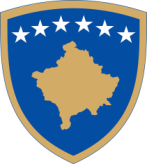 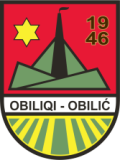 REPUBLIKA E KOSOVËS
REPUBLIKA KOSOVA - REPUBLIC OF KOSOVO
KOMUNA E OBILIQIT
OPŠTINA OBILIĆ - MUNICIPALITY OF OBILICDIREKCIJA ZA KULTURU,OMLADINU I SPORTJAVNI PIZIV  2023KULTURA OMLADINA I SPORT SPORTAplikacija za projekat NVOMolimo vas da pažljivo pročitate uputstva za podnošenje pre nego što popunite obrazac za JAVNI POZIV 2023.Obrazac se mora popuniti pažljivo i što je moguće jasnije kako bi se mogla napraviti bolja procena kvaliteta predloga projekata. Informacije moraju biti tačne, potpune kako bi pružile dovoljno detalja za jasno razumevanje predloga projekta.Aplikacija projekta za NVOI.I.I.I.OPŠTI PODACI ZA PODNOSIOCA PROJEKTA I PARTNEREOPŠTI PODACI ZA PODNOSIOCA PROJEKTA I PARTNEREOPŠTI PODACI ZA PODNOSIOCA PROJEKTA I PARTNEREOPŠTI PODACI ZA PODNOSIOCA PROJEKTA I PARTNEREOPŠTI PODACI ZA PODNOSIOCA PROJEKTA I PARTNEREOPŠTI PODACI ZA PODNOSIOCA PROJEKTA I PARTNEREOPŠTI PODACI ZA PODNOSIOCA PROJEKTA I PARTNEREOPŠTI PODACI ZA PODNOSIOCA PROJEKTA I PARTNEREOPŠTI PODACI ZA PODNOSIOCA PROJEKTA I PARTNEREOPŠTI PODACI ZA PODNOSIOCA PROJEKTA I PARTNEREOPŠTI PODACI ZA PODNOSIOCA PROJEKTA I PARTNEREOPŠTI PODACI ZA PODNOSIOCA PROJEKTA I PARTNEREOPŠTI PODACI ZA PODNOSIOCA PROJEKTA I PARTNEREOPŠTI PODACI ZA PODNOSIOCA PROJEKTA I PARTNEREOPŠTI PODACI ZA PODNOSIOCA PROJEKTA I PARTNEREOPŠTI PODACI ZA PODNOSIOCA PROJEKTA I PARTNEREOPŠTI PODACI ZA PODNOSIOCA PROJEKTA I PARTNEREOPŠTI PODACI ZA PODNOSIOCA PROJEKTA I PARTNEREOPŠTI PODACI ZA PODNOSIOCA PROJEKTA I PARTNEREOPŠTI PODACI ZA PODNOSIOCA PROJEKTA I PARTNEREOPŠTI PODACI ZA PODNOSIOCA PROJEKTA I PARTNEREOPŠTI PODACI ZA PODNOSIOCA PROJEKTA I PARTNEREOPŠTI PODACI ZA PODNOSIOCA PROJEKTA I PARTNEREOPŠTI PODACI ZA PODNOSIOCA PROJEKTA I PARTNEREOPŠTI PODACI ZA PODNOSIOCA PROJEKTA I PARTNEREOPŠTI PODACI ZA PODNOSIOCA PROJEKTA I PARTNEREOPŠTI PODACI ZA PODNOSIOCA PROJEKTA I PARTNEREOPŠTI PODACI ZA PODNOSIOCA PROJEKTA I PARTNEREOPŠTI PODACI ZA PODNOSIOCA PROJEKTA I PARTNEREOPŠTI PODACI ZA PODNOSIOCA PROJEKTA I PARTNEREOPŠTI PODACI ZA PODNOSIOCA PROJEKTA I PARTNEREOPŠTI PODACI ZA PODNOSIOCA PROJEKTA I PARTNEREOPŠTI PODACI ZA PODNOSIOCA PROJEKTA I PARTNEREOPŠTI PODACI ZA PODNOSIOCA PROJEKTA I PARTNEREOPŠTI PODACI ZA PODNOSIOCA PROJEKTA I PARTNEREOPŠTI PODACI ZA PODNOSIOCA PROJEKTA I PARTNEREOSNOVNE INFORMACIJE ZA PODNOSIOCA PRIJAVE I PARTNEREOSNOVNE INFORMACIJE ZA PODNOSIOCA PRIJAVE I PARTNEREOSNOVNE INFORMACIJE ZA PODNOSIOCA PRIJAVE I PARTNEREOSNOVNE INFORMACIJE ZA PODNOSIOCA PRIJAVE I PARTNEREOSNOVNE INFORMACIJE ZA PODNOSIOCA PRIJAVE I PARTNEREOSNOVNE INFORMACIJE ZA PODNOSIOCA PRIJAVE I PARTNEREOSNOVNE INFORMACIJE ZA PODNOSIOCA PRIJAVE I PARTNEREOSNOVNE INFORMACIJE ZA PODNOSIOCA PRIJAVE I PARTNEREOSNOVNE INFORMACIJE ZA PODNOSIOCA PRIJAVE I PARTNEREOSNOVNE INFORMACIJE ZA PODNOSIOCA PRIJAVE I PARTNEREOSNOVNE INFORMACIJE ZA PODNOSIOCA PRIJAVE I PARTNEREOSNOVNE INFORMACIJE ZA PODNOSIOCA PRIJAVE I PARTNEREOSNOVNE INFORMACIJE ZA PODNOSIOCA PRIJAVE I PARTNEREOSNOVNE INFORMACIJE ZA PODNOSIOCA PRIJAVE I PARTNEREOSNOVNE INFORMACIJE ZA PODNOSIOCA PRIJAVE I PARTNEREOSNOVNE INFORMACIJE ZA PODNOSIOCA PRIJAVE I PARTNEREOSNOVNE INFORMACIJE ZA PODNOSIOCA PRIJAVE I PARTNEREOSNOVNE INFORMACIJE ZA PODNOSIOCA PRIJAVE I PARTNEREOSNOVNE INFORMACIJE ZA PODNOSIOCA PRIJAVE I PARTNEREOSNOVNE INFORMACIJE ZA PODNOSIOCA PRIJAVE I PARTNEREOSNOVNE INFORMACIJE ZA PODNOSIOCA PRIJAVE I PARTNEREOSNOVNE INFORMACIJE ZA PODNOSIOCA PRIJAVE I PARTNEREOSNOVNE INFORMACIJE ZA PODNOSIOCA PRIJAVE I PARTNEREOSNOVNE INFORMACIJE ZA PODNOSIOCA PRIJAVE I PARTNEREOSNOVNE INFORMACIJE ZA PODNOSIOCA PRIJAVE I PARTNEREOSNOVNE INFORMACIJE ZA PODNOSIOCA PRIJAVE I PARTNEREOSNOVNE INFORMACIJE ZA PODNOSIOCA PRIJAVE I PARTNEREOSNOVNE INFORMACIJE ZA PODNOSIOCA PRIJAVE I PARTNEREOSNOVNE INFORMACIJE ZA PODNOSIOCA PRIJAVE I PARTNEREOSNOVNE INFORMACIJE ZA PODNOSIOCA PRIJAVE I PARTNEREOSNOVNE INFORMACIJE ZA PODNOSIOCA PRIJAVE I PARTNEREOSNOVNE INFORMACIJE ZA PODNOSIOCA PRIJAVE I PARTNEREOSNOVNE INFORMACIJE ZA PODNOSIOCA PRIJAVE I PARTNEREOSNOVNE INFORMACIJE ZA PODNOSIOCA PRIJAVE I PARTNEREOSNOVNE INFORMACIJE ZA PODNOSIOCA PRIJAVE I PARTNEREOSNOVNE INFORMACIJE ZA PODNOSIOCA PRIJAVE I PARTNEREOSNOVNE INFORMACIJE ZA PODNOSIOCA PRIJAVE I PARTNEREOSNOVNE INFORMACIJE ZA PODNOSIOCA PRIJAVE I PARTNEREOSNOVNE INFORMACIJE ZA PODNOSIOCA PRIJAVE I PARTNEREOSNOVNE INFORMACIJE ZA PODNOSIOCA PRIJAVE I PARTNERE1.1.1.1.Naziv organizacijeNaziv organizacijeNaziv organizacijeNaziv organizacijeNaziv organizacijeNaziv organizacijeNaziv organizacijeNaziv organizacijeNaziv organizacijeNaziv organizacije2.2.2.2.Adresa (ulica i brojAdresa (ulica i brojAdresa (ulica i brojAdresa (ulica i brojAdresa (ulica i brojAdresa (ulica i brojAdresa (ulica i brojAdresa (ulica i brojAdresa (ulica i brojAdresa (ulica i broj3.3.3.3.Poštanski broj i sedištePoštanski broj i sedištePoštanski broj i sedištePoštanski broj i sedištePoštanski broj i sedištePoštanski broj i sedištePoštanski broj i sedištePoštanski broj i sedištePoštanski broj i sedištePoštanski broj i sedište4.4.4.opštinaopštinaopštinaopštinaopštinaopština5.5.5.5.Ime, adresa, e-mail i trenutna funkcija ovlašćenog predstavnika NVO (npr. Izvršni direktor)Ime, adresa, e-mail i trenutna funkcija ovlašćenog predstavnika NVO (npr. Izvršni direktor)Ime, adresa, e-mail i trenutna funkcija ovlašćenog predstavnika NVO (npr. Izvršni direktor)Ime, adresa, e-mail i trenutna funkcija ovlašćenog predstavnika NVO (npr. Izvršni direktor)Ime, adresa, e-mail i trenutna funkcija ovlašćenog predstavnika NVO (npr. Izvršni direktor)Ime, adresa, e-mail i trenutna funkcija ovlašćenog predstavnika NVO (npr. Izvršni direktor)Ime, adresa, e-mail i trenutna funkcija ovlašćenog predstavnika NVO (npr. Izvršni direktor)Ime, adresa, e-mail i trenutna funkcija ovlašćenog predstavnika NVO (npr. Izvršni direktor)Ime, adresa, e-mail i trenutna funkcija ovlašćenog predstavnika NVO (npr. Izvršni direktor)Ime, adresa, e-mail i trenutna funkcija ovlašćenog predstavnika NVO (npr. Izvršni direktor)6.6.6.6.br. Tel.br. Tel.br. Tel.br. Tel.br. Tel.br. Tel.br. Tel.br. Tel.br. Tel.br. Tel.7.7.7.br. Tel. Mob.br. Tel. Mob.br. Tel. Mob.br. Tel. Mob.br. Tel. Mob.br. Tel. Mob.br. Tel. Mob.br. Tel. Mob.8.8.8.8.FaxFaxFaxFaxFaxFaxFaxFaxFaxFax9.9.9.9.Pośtanska adresaPośtanska adresaPośtanska adresaPośtanska adresaPośtanska adresaPośtanska adresaPośtanska adresaPośtanska adresaPośtanska adresaPośtanska adresa10.10.10.10.Internet stranicaInternet stranicaInternet stranicaInternet stranicaInternet stranicaInternet stranicaInternet stranicaInternet stranicaInternet stranicaInternet stranica11.11.11.11.Godina osnivanjaGodina osnivanjaGodina osnivanjaGodina osnivanjaGodina osnivanjaGodina osnivanjaGodina osnivanjaGodina osnivanjaGodina osnivanjaGodina osnivanja12.12.12.12.Datum upisa NVODatum upisa NVODatum upisa NVODatum upisa NVODatum upisa NVODatum upisa NVODatum upisa NVODatum upisa NVODatum upisa NVODatum upisa NVO13.13.Broj upisa NVOBroj upisa NVOBroj upisa NVOBroj upisa NVOBroj upisa NVOBroj upisa NVO14.14.14.14.Ragistrovano na imeRagistrovano na imeRagistrovano na imeRagistrovano na imeRagistrovano na imeRagistrovano na imeRagistrovano na imeRagistrovano na imeRagistrovano na imeRagistrovano na ime15.15.15.15.Broj bankarskog racuna i SWIFT i  IBANBroj bankarskog racuna i SWIFT i  IBANBroj bankarskog racuna i SWIFT i  IBANBroj bankarskog racuna i SWIFT i  IBANBroj bankarskog racuna i SWIFT i  IBANBroj bankarskog racuna i SWIFT i  IBANBroj bankarskog racuna i SWIFT i  IBANBroj bankarskog racuna i SWIFT i  IBANBroj bankarskog racuna i SWIFT i  IBANBroj bankarskog racuna i SWIFT i  IBAN16.16.16.16.Jedinstveni identifikacioni broj (NUI) u PAU Jedinstveni identifikacioni broj (NUI) u PAU Jedinstveni identifikacioni broj (NUI) u PAU Jedinstveni identifikacioni broj (NUI) u PAU Jedinstveni identifikacioni broj (NUI) u PAU Jedinstveni identifikacioni broj (NUI) u PAU Jedinstveni identifikacioni broj (NUI) u PAU Jedinstveni identifikacioni broj (NUI) u PAU Jedinstveni identifikacioni broj (NUI) u PAU Jedinstveni identifikacioni broj (NUI) u PAU 17.17.17.17.Vrsta NVO (udruženje/fondacija)Vrsta NVO (udruženje/fondacija)Vrsta NVO (udruženje/fondacija)Vrsta NVO (udruženje/fondacija)Vrsta NVO (udruženje/fondacija)Vrsta NVO (udruženje/fondacija)Vrsta NVO (udruženje/fondacija)Vrsta NVO (udruženje/fondacija)Vrsta NVO (udruženje/fondacija)Vrsta NVO (udruženje/fondacija)18.18.18.18.Oblasti delovanja NVO, opisane u aktu o osnivanju NVOOblasti delovanja NVO, opisane u aktu o osnivanju NVOOblasti delovanja NVO, opisane u aktu o osnivanju NVOOblasti delovanja NVO, opisane u aktu o osnivanju NVOOblasti delovanja NVO, opisane u aktu o osnivanju NVOOblasti delovanja NVO, opisane u aktu o osnivanju NVOOblasti delovanja NVO, opisane u aktu o osnivanju NVOOblasti delovanja NVO, opisane u aktu o osnivanju NVOOblasti delovanja NVO, opisane u aktu o osnivanju NVOOblasti delovanja NVO, opisane u aktu o osnivanju NVO19.19.19.19.Svrha i delokrug rada NVOSvrha i delokrug rada NVOSvrha i delokrug rada NVOSvrha i delokrug rada NVOSvrha i delokrug rada NVOSvrha i delokrug rada NVOSvrha i delokrug rada NVOSvrha i delokrug rada NVOSvrha i delokrug rada NVOSvrha i delokrug rada NVO20.20.20.20.Ukupan broj članova NVO (unesite broj)Ukupan broj članova NVO (unesite broj)Ukupan broj članova NVO (unesite broj)Ukupan broj članova NVO (unesite broj)Ukupan broj članova NVO (unesite broj)Ukupan broj članova NVO (unesite broj)Ukupan broj članova NVO (unesite broj)Ukupan broj članova NVO (unesite broj)Ukupan broj članova NVO (unesite broj)Ukupan broj članova NVO (unesite broj)Od njih (unesite broj)Od njih (unesite broj)Od njih (unesite broj)Od njih (unesite broj)Od njih (unesite broj)Od njih (unesite broj)Od njih (unesite broj)Od njih (unesite broj)Od njih (unesite broj)Od njih (unesite broj)Od njih (unesite broj)Od njih (unesite broj)Od njih (unesite broj)Od njih (unesite broj)osobeosobeosobePravne osobePravne osobePravne osobePravne osobe21.21.21.21.Deo dobrovoljnog rada u organizacijiDeo dobrovoljnog rada u organizacijiDeo dobrovoljnog rada u organizacijiDeo dobrovoljnog rada u organizacijiDeo dobrovoljnog rada u organizacijiDeo dobrovoljnog rada u organizacijiDeo dobrovoljnog rada u organizacijiDeo dobrovoljnog rada u organizacijiDeo dobrovoljnog rada u organizacijiDeo dobrovoljnog rada u organizacijia)a)a)a)broj onih koji dobrovoljno radebroj onih koji dobrovoljno radebroj onih koji dobrovoljno radebroj onih koji dobrovoljno radebroj onih koji dobrovoljno radebroj onih koji dobrovoljno radebroj onih koji dobrovoljno radebroj onih koji dobrovoljno radebroj onih koji dobrovoljno radebroj onih koji dobrovoljno radeb)b)b)b)broj sati dobrovoljnog rada ostvaren u godini pre raspisivanja pozivabroj sati dobrovoljnog rada ostvaren u godini pre raspisivanja pozivabroj sati dobrovoljnog rada ostvaren u godini pre raspisivanja pozivabroj sati dobrovoljnog rada ostvaren u godini pre raspisivanja pozivabroj sati dobrovoljnog rada ostvaren u godini pre raspisivanja pozivabroj sati dobrovoljnog rada ostvaren u godini pre raspisivanja pozivabroj sati dobrovoljnog rada ostvaren u godini pre raspisivanja pozivabroj sati dobrovoljnog rada ostvaren u godini pre raspisivanja pozivabroj sati dobrovoljnog rada ostvaren u godini pre raspisivanja pozivabroj sati dobrovoljnog rada ostvaren u godini pre raspisivanja poziva22.22.22.22.Broj zaposlenih na dan predaje projekta (unesite broj Broj zaposlenih na dan predaje projekta (unesite broj Broj zaposlenih na dan predaje projekta (unesite broj Broj zaposlenih na dan predaje projekta (unesite broj Broj zaposlenih na dan predaje projekta (unesite broj Broj zaposlenih na dan predaje projekta (unesite broj Broj zaposlenih na dan predaje projekta (unesite broj Broj zaposlenih na dan predaje projekta (unesite broj Broj zaposlenih na dan predaje projekta (unesite broj Broj zaposlenih na dan predaje projekta (unesite broj Angazovani na ograničeno vremeAngazovani na ograničeno vremeAngazovani na ograničeno vremeAngazovani na ograničeno vremeAngazovani na ograničeno vremeAngazovani na ograničeno vremeAngazovani na ograničeno vremeAngazovani na ograničeno vremeAngazovani na ograničeno vreme23.23.23.23.Da li je vaša organizacija korisnik statusa javnog korisnika?Da li je vaša organizacija korisnik statusa javnog korisnika?Da li je vaša organizacija korisnik statusa javnog korisnika?Da li je vaša organizacija korisnik statusa javnog korisnika?Da li je vaša organizacija korisnik statusa javnog korisnika?Da li je vaša organizacija korisnik statusa javnog korisnika?Da li je vaša organizacija korisnik statusa javnog korisnika?Da li je vaša organizacija korisnik statusa javnog korisnika?Da li je vaša organizacija korisnik statusa javnog korisnika?Da li je vaša organizacija korisnik statusa javnog korisnika?Da .Da .Da .Da .Da .Da .Da .Da .Da .Ne .Ne .Ne .Ne .Ne .24.24.24.24.Ukupan prihod organizacije u godini pre objavljivanja javnog poziva (unesite iznos)Ukupan prihod organizacije u godini pre objavljivanja javnog poziva (unesite iznos)Ukupan prihod organizacije u godini pre objavljivanja javnog poziva (unesite iznos)Ukupan prihod organizacije u godini pre objavljivanja javnog poziva (unesite iznos)Ukupan prihod organizacije u godini pre objavljivanja javnog poziva (unesite iznos)Ukupan prihod organizacije u godini pre objavljivanja javnog poziva (unesite iznos)Ukupan prihod organizacije u godini pre objavljivanja javnog poziva (unesite iznos)Ukupan prihod organizacije u godini pre objavljivanja javnog poziva (unesite iznos)Ukupan prihod organizacije u godini pre objavljivanja javnog poziva (unesite iznos)Ukupan prihod organizacije u godini pre objavljivanja javnog poziva (unesite iznos)Ukupan prihod organizacije u godini pre objavljivanja javnog poziva (unesite iznos)Ukupan prihod organizacije u godini pre objavljivanja javnog poziva (unesite iznos)Ukupan prihod organizacije u godini pre objavljivanja javnog poziva (unesite iznos)Ukupan prihod organizacije u godini pre objavljivanja javnog poziva (unesite iznos)Ukupan prihod organizacije u godini pre objavljivanja javnog poziva (unesite iznos)Ukupan prihod organizacije u godini pre objavljivanja javnog poziva (unesite iznos)Ukupan prihod organizacije u godini pre objavljivanja javnog poziva (unesite iznos)Ukupan prihod organizacije u godini pre objavljivanja javnog poziva (unesite iznos)Ukupan prihod organizacije u godini pre objavljivanja javnog poziva (unesite iznos)Ukupan prihod organizacije u godini pre objavljivanja javnog poziva (unesite iznos)25.25.25.25.Ostvaren prihod (upisati iznos)Ostvaren prihod (upisati iznos)Ostvaren prihod (upisati iznos)Ostvaren prihod (upisati iznos)Ostvaren prihod (upisati iznos)Ostvaren prihod (upisati iznos)Ostvaren prihod (upisati iznos)Ostvaren prihod (upisati iznos)Ostvaren prihod (upisati iznos)Ostvaren prihod (upisati iznos)Ostvaren prihod (upisati iznos)Ostvaren prihod (upisati iznos)Ostvaren prihod (upisati iznos)a)a)a)a)Centralni javni resursi (ministarstva i agencije centralne vlade)Centralni javni resursi (ministarstva i agencije centralne vlade)Centralni javni resursi (ministarstva i agencije centralne vlade)Centralni javni resursi (ministarstva i agencije centralne vlade)Centralni javni resursi (ministarstva i agencije centralne vlade)Centralni javni resursi (ministarstva i agencije centralne vlade)Centralni javni resursi (ministarstva i agencije centralne vlade)Centralni javni resursi (ministarstva i agencije centralne vlade)Centralni javni resursi (ministarstva i agencije centralne vlade)Centralni javni resursi (ministarstva i agencije centralne vlade)b)b)b)b)Opštinski javni resursiOpštinski javni resursiOpštinski javni resursiOpštinski javni resursiOpštinski javni resursiOpštinski javni resursiOpštinski javni resursiOpštinski javni resursiOpštinski javni resursiOpštinski javni resursic)c)c)c)stranih vlada i međunarodnih organizacijastranih vlada i međunarodnih organizacijastranih vlada i međunarodnih organizacijastranih vlada i međunarodnih organizacijastranih vlada i međunarodnih organizacijastranih vlada i međunarodnih organizacijastranih vlada i međunarodnih organizacijastranih vlada i međunarodnih organizacijastranih vlada i međunarodnih organizacijastranih vlada i međunarodnih organizacijad)d)d)d)privrednih društava i drugih pravnih licaprivrednih društava i drugih pravnih licaprivrednih društava i drugih pravnih licaprivrednih društava i drugih pravnih licaprivrednih društava i drugih pravnih licaprivrednih društava i drugih pravnih licaprivrednih društava i drugih pravnih licaprivrednih društava i drugih pravnih licaprivrednih društava i drugih pravnih licaprivrednih društava i drugih pravnih licae)e)e)e)građani i porodicegrađani i porodicegrađani i porodicegrađani i porodicegrađani i porodicegrađani i porodicegrađani i porodicegrađani i porodicegrađani i porodicegrađani i porodicef)f)f)f)druge nevladine organizacijedruge nevladine organizacijedruge nevladine organizacijedruge nevladine organizacijedruge nevladine organizacijedruge nevladine organizacijedruge nevladine organizacijedruge nevladine organizacijedruge nevladine organizacijedruge nevladine organizacijeg)g)g)g)prihodi od članarineprihodi od članarineprihodi od članarineprihodi od članarineprihodi od članarineprihodi od članarineprihodi od članarineprihodi od članarineprihodi od članarineprihodi od članarineh)h)h)h)Prihodi iz fondova EUPrihodi iz fondova EUPrihodi iz fondova EUPrihodi iz fondova EUPrihodi iz fondova EUPrihodi iz fondova EUPrihodi iz fondova EUPrihodi iz fondova EUPrihodi iz fondova EUPrihodi iz fondova EU26.26.26.26.Ukupan iznos isplaćenih zarada u godini pre objavljivanja javnog pozivaUkupan iznos isplaćenih zarada u godini pre objavljivanja javnog pozivaUkupan iznos isplaćenih zarada u godini pre objavljivanja javnog pozivaUkupan iznos isplaćenih zarada u godini pre objavljivanja javnog pozivaUkupan iznos isplaćenih zarada u godini pre objavljivanja javnog pozivaUkupan iznos isplaćenih zarada u godini pre objavljivanja javnog pozivaUkupan iznos isplaćenih zarada u godini pre objavljivanja javnog pozivaUkupan iznos isplaćenih zarada u godini pre objavljivanja javnog pozivaUkupan iznos isplaćenih zarada u godini pre objavljivanja javnog pozivaUkupan iznos isplaćenih zarada u godini pre objavljivanja javnog poziva27.27.27.27.Ukupan iznos uplaćen u ostala primanja u godini pre objavljivanja javnog pozivaUkupan iznos uplaćen u ostala primanja u godini pre objavljivanja javnog pozivaUkupan iznos uplaćen u ostala primanja u godini pre objavljivanja javnog pozivaUkupan iznos uplaćen u ostala primanja u godini pre objavljivanja javnog pozivaUkupan iznos uplaćen u ostala primanja u godini pre objavljivanja javnog pozivaUkupan iznos uplaćen u ostala primanja u godini pre objavljivanja javnog pozivaUkupan iznos uplaćen u ostala primanja u godini pre objavljivanja javnog pozivaUkupan iznos uplaćen u ostala primanja u godini pre objavljivanja javnog pozivaUkupan iznos uplaćen u ostala primanja u godini pre objavljivanja javnog pozivaUkupan iznos uplaćen u ostala primanja u godini pre objavljivanja javnog poziva28.28.28.28.Podaci o oblasti u kojoj NVO delujePodaci o oblasti u kojoj NVO delujePodaci o oblasti u kojoj NVO delujePodaci o oblasti u kojoj NVO delujePodaci o oblasti u kojoj NVO delujePodaci o oblasti u kojoj NVO delujePodaci o oblasti u kojoj NVO delujePodaci o oblasti u kojoj NVO delujePodaci o oblasti u kojoj NVO delujePodaci o oblasti u kojoj NVO delujePodaci o oblasti u kojoj NVO delujePodaci o oblasti u kojoj NVO delujePodaci o oblasti u kojoj NVO delujePodaci o oblasti u kojoj NVO delujePodaci o oblasti u kojoj NVO delujePodaci o oblasti u kojoj NVO delujePodaci o oblasti u kojoj NVO delujePodaci o oblasti u kojoj NVO delujePodaci o oblasti u kojoj NVO delujePodaci o oblasti u kojoj NVO delujePodaci o oblasti u kojoj NVO delujePodaci o oblasti u kojoj NVO delujePodaci o oblasti u kojoj NVO delujePodaci o oblasti u kojoj NVO delujePodaci o oblasti u kojoj NVO delujePodaci o oblasti u kojoj NVO delujea)a)a)a)Prostor u upotrebi (prikažite veličinu u m2)Prostor u upotrebi (prikažite veličinu u m2)Prostor u upotrebi (prikažite veličinu u m2)Prostor u upotrebi (prikažite veličinu u m2)Prostor u upotrebi (prikažite veličinu u m2)Prostor u upotrebi (prikažite veličinu u m2)Prostor u upotrebi (prikažite veličinu u m2)Prostor u upotrebi (prikažite veličinu u m2)Prostor u upotrebi (prikažite veličinu u m2)Prostor u upotrebi (prikažite veličinu u m2)29.29.29.29.Broj partnera sa kojima se organizacija javlja na ovaj javni pozivBroj partnera sa kojima se organizacija javlja na ovaj javni pozivBroj partnera sa kojima se organizacija javlja na ovaj javni pozivBroj partnera sa kojima se organizacija javlja na ovaj javni pozivBroj partnera sa kojima se organizacija javlja na ovaj javni pozivBroj partnera sa kojima se organizacija javlja na ovaj javni pozivBroj partnera sa kojima se organizacija javlja na ovaj javni pozivBroj partnera sa kojima se organizacija javlja na ovaj javni pozivBroj partnera sa kojima se organizacija javlja na ovaj javni pozivBroj partnera sa kojima se organizacija javlja na ovaj javni poziv30.30.30.30.Upoznavanje podnosioca (ili partnera) kroz projekte finansirane iz javnih izvora tokom prethodnih godina (Molimo navedite projekte/programe finansirane iz javnih izvora, uključujući naziv institucija/pružalaca javne finansijske podrške od kojih ste dobili finansijsku podršku tokom poslednje dve godine pre objavljivanja ovog javnog poziva.Upoznavanje podnosioca (ili partnera) kroz projekte finansirane iz javnih izvora tokom prethodnih godina (Molimo navedite projekte/programe finansirane iz javnih izvora, uključujući naziv institucija/pružalaca javne finansijske podrške od kojih ste dobili finansijsku podršku tokom poslednje dve godine pre objavljivanja ovog javnog poziva.Upoznavanje podnosioca (ili partnera) kroz projekte finansirane iz javnih izvora tokom prethodnih godina (Molimo navedite projekte/programe finansirane iz javnih izvora, uključujući naziv institucija/pružalaca javne finansijske podrške od kojih ste dobili finansijsku podršku tokom poslednje dve godine pre objavljivanja ovog javnog poziva.Upoznavanje podnosioca (ili partnera) kroz projekte finansirane iz javnih izvora tokom prethodnih godina (Molimo navedite projekte/programe finansirane iz javnih izvora, uključujući naziv institucija/pružalaca javne finansijske podrške od kojih ste dobili finansijsku podršku tokom poslednje dve godine pre objavljivanja ovog javnog poziva.Upoznavanje podnosioca (ili partnera) kroz projekte finansirane iz javnih izvora tokom prethodnih godina (Molimo navedite projekte/programe finansirane iz javnih izvora, uključujući naziv institucija/pružalaca javne finansijske podrške od kojih ste dobili finansijsku podršku tokom poslednje dve godine pre objavljivanja ovog javnog poziva.Upoznavanje podnosioca (ili partnera) kroz projekte finansirane iz javnih izvora tokom prethodnih godina (Molimo navedite projekte/programe finansirane iz javnih izvora, uključujući naziv institucija/pružalaca javne finansijske podrške od kojih ste dobili finansijsku podršku tokom poslednje dve godine pre objavljivanja ovog javnog poziva.Upoznavanje podnosioca (ili partnera) kroz projekte finansirane iz javnih izvora tokom prethodnih godina (Molimo navedite projekte/programe finansirane iz javnih izvora, uključujući naziv institucija/pružalaca javne finansijske podrške od kojih ste dobili finansijsku podršku tokom poslednje dve godine pre objavljivanja ovog javnog poziva.Upoznavanje podnosioca (ili partnera) kroz projekte finansirane iz javnih izvora tokom prethodnih godina (Molimo navedite projekte/programe finansirane iz javnih izvora, uključujući naziv institucija/pružalaca javne finansijske podrške od kojih ste dobili finansijsku podršku tokom poslednje dve godine pre objavljivanja ovog javnog poziva.Upoznavanje podnosioca (ili partnera) kroz projekte finansirane iz javnih izvora tokom prethodnih godina (Molimo navedite projekte/programe finansirane iz javnih izvora, uključujući naziv institucija/pružalaca javne finansijske podrške od kojih ste dobili finansijsku podršku tokom poslednje dve godine pre objavljivanja ovog javnog poziva.Upoznavanje podnosioca (ili partnera) kroz projekte finansirane iz javnih izvora tokom prethodnih godina (Molimo navedite projekte/programe finansirane iz javnih izvora, uključujući naziv institucija/pružalaca javne finansijske podrške od kojih ste dobili finansijsku podršku tokom poslednje dve godine pre objavljivanja ovog javnog poziva.Upoznavanje podnosioca (ili partnera) kroz projekte finansirane iz javnih izvora tokom prethodnih godina (Molimo navedite projekte/programe finansirane iz javnih izvora, uključujući naziv institucija/pružalaca javne finansijske podrške od kojih ste dobili finansijsku podršku tokom poslednje dve godine pre objavljivanja ovog javnog poziva.Upoznavanje podnosioca (ili partnera) kroz projekte finansirane iz javnih izvora tokom prethodnih godina (Molimo navedite projekte/programe finansirane iz javnih izvora, uključujući naziv institucija/pružalaca javne finansijske podrške od kojih ste dobili finansijsku podršku tokom poslednje dve godine pre objavljivanja ovog javnog poziva.Upoznavanje podnosioca (ili partnera) kroz projekte finansirane iz javnih izvora tokom prethodnih godina (Molimo navedite projekte/programe finansirane iz javnih izvora, uključujući naziv institucija/pružalaca javne finansijske podrške od kojih ste dobili finansijsku podršku tokom poslednje dve godine pre objavljivanja ovog javnog poziva.Upoznavanje podnosioca (ili partnera) kroz projekte finansirane iz javnih izvora tokom prethodnih godina (Molimo navedite projekte/programe finansirane iz javnih izvora, uključujući naziv institucija/pružalaca javne finansijske podrške od kojih ste dobili finansijsku podršku tokom poslednje dve godine pre objavljivanja ovog javnog poziva.Upoznavanje podnosioca (ili partnera) kroz projekte finansirane iz javnih izvora tokom prethodnih godina (Molimo navedite projekte/programe finansirane iz javnih izvora, uključujući naziv institucija/pružalaca javne finansijske podrške od kojih ste dobili finansijsku podršku tokom poslednje dve godine pre objavljivanja ovog javnog poziva.Upoznavanje podnosioca (ili partnera) kroz projekte finansirane iz javnih izvora tokom prethodnih godina (Molimo navedite projekte/programe finansirane iz javnih izvora, uključujući naziv institucija/pružalaca javne finansijske podrške od kojih ste dobili finansijsku podršku tokom poslednje dve godine pre objavljivanja ovog javnog poziva.Upoznavanje podnosioca (ili partnera) kroz projekte finansirane iz javnih izvora tokom prethodnih godina (Molimo navedite projekte/programe finansirane iz javnih izvora, uključujući naziv institucija/pružalaca javne finansijske podrške od kojih ste dobili finansijsku podršku tokom poslednje dve godine pre objavljivanja ovog javnog poziva.Upoznavanje podnosioca (ili partnera) kroz projekte finansirane iz javnih izvora tokom prethodnih godina (Molimo navedite projekte/programe finansirane iz javnih izvora, uključujući naziv institucija/pružalaca javne finansijske podrške od kojih ste dobili finansijsku podršku tokom poslednje dve godine pre objavljivanja ovog javnog poziva.Upoznavanje podnosioca (ili partnera) kroz projekte finansirane iz javnih izvora tokom prethodnih godina (Molimo navedite projekte/programe finansirane iz javnih izvora, uključujući naziv institucija/pružalaca javne finansijske podrške od kojih ste dobili finansijsku podršku tokom poslednje dve godine pre objavljivanja ovog javnog poziva.Upoznavanje podnosioca (ili partnera) kroz projekte finansirane iz javnih izvora tokom prethodnih godina (Molimo navedite projekte/programe finansirane iz javnih izvora, uključujući naziv institucija/pružalaca javne finansijske podrške od kojih ste dobili finansijsku podršku tokom poslednje dve godine pre objavljivanja ovog javnog poziva.Upoznavanje podnosioca (ili partnera) kroz projekte finansirane iz javnih izvora tokom prethodnih godina (Molimo navedite projekte/programe finansirane iz javnih izvora, uključujući naziv institucija/pružalaca javne finansijske podrške od kojih ste dobili finansijsku podršku tokom poslednje dve godine pre objavljivanja ovog javnog poziva.Upoznavanje podnosioca (ili partnera) kroz projekte finansirane iz javnih izvora tokom prethodnih godina (Molimo navedite projekte/programe finansirane iz javnih izvora, uključujući naziv institucija/pružalaca javne finansijske podrške od kojih ste dobili finansijsku podršku tokom poslednje dve godine pre objavljivanja ovog javnog poziva.Upoznavanje podnosioca (ili partnera) kroz projekte finansirane iz javnih izvora tokom prethodnih godina (Molimo navedite projekte/programe finansirane iz javnih izvora, uključujući naziv institucija/pružalaca javne finansijske podrške od kojih ste dobili finansijsku podršku tokom poslednje dve godine pre objavljivanja ovog javnog poziva.Upoznavanje podnosioca (ili partnera) kroz projekte finansirane iz javnih izvora tokom prethodnih godina (Molimo navedite projekte/programe finansirane iz javnih izvora, uključujući naziv institucija/pružalaca javne finansijske podrške od kojih ste dobili finansijsku podršku tokom poslednje dve godine pre objavljivanja ovog javnog poziva.Upoznavanje podnosioca (ili partnera) kroz projekte finansirane iz javnih izvora tokom prethodnih godina (Molimo navedite projekte/programe finansirane iz javnih izvora, uključujući naziv institucija/pružalaca javne finansijske podrške od kojih ste dobili finansijsku podršku tokom poslednje dve godine pre objavljivanja ovog javnog poziva.Upoznavanje podnosioca (ili partnera) kroz projekte finansirane iz javnih izvora tokom prethodnih godina (Molimo navedite projekte/programe finansirane iz javnih izvora, uključujući naziv institucija/pružalaca javne finansijske podrške od kojih ste dobili finansijsku podršku tokom poslednje dve godine pre objavljivanja ovog javnog poziva.Upoznavanje podnosioca (ili partnera) kroz projekte finansirane iz javnih izvora tokom prethodnih godina (Molimo navedite projekte/programe finansirane iz javnih izvora, uključujući naziv institucija/pružalaca javne finansijske podrške od kojih ste dobili finansijsku podršku tokom poslednje dve godine pre objavljivanja ovog javnog poziva.Upoznavanje podnosioca (ili partnera) kroz projekte finansirane iz javnih izvora tokom prethodnih godina (Molimo navedite projekte/programe finansirane iz javnih izvora, uključujući naziv institucija/pružalaca javne finansijske podrške od kojih ste dobili finansijsku podršku tokom poslednje dve godine pre objavljivanja ovog javnog poziva.Upoznavanje podnosioca (ili partnera) kroz projekte finansirane iz javnih izvora tokom prethodnih godina (Molimo navedite projekte/programe finansirane iz javnih izvora, uključujući naziv institucija/pružalaca javne finansijske podrške od kojih ste dobili finansijsku podršku tokom poslednje dve godine pre objavljivanja ovog javnog poziva.Upoznavanje podnosioca (ili partnera) kroz projekte finansirane iz javnih izvora tokom prethodnih godina (Molimo navedite projekte/programe finansirane iz javnih izvora, uključujući naziv institucija/pružalaca javne finansijske podrške od kojih ste dobili finansijsku podršku tokom poslednje dve godine pre objavljivanja ovog javnog poziva.Upoznavanje podnosioca (ili partnera) kroz projekte finansirane iz javnih izvora tokom prethodnih godina (Molimo navedite projekte/programe finansirane iz javnih izvora, uključujući naziv institucija/pružalaca javne finansijske podrške od kojih ste dobili finansijsku podršku tokom poslednje dve godine pre objavljivanja ovog javnog poziva.Upoznavanje podnosioca (ili partnera) kroz projekte finansirane iz javnih izvora tokom prethodnih godina (Molimo navedite projekte/programe finansirane iz javnih izvora, uključujući naziv institucija/pružalaca javne finansijske podrške od kojih ste dobili finansijsku podršku tokom poslednje dve godine pre objavljivanja ovog javnog poziva.Upoznavanje podnosioca (ili partnera) kroz projekte finansirane iz javnih izvora tokom prethodnih godina (Molimo navedite projekte/programe finansirane iz javnih izvora, uključujući naziv institucija/pružalaca javne finansijske podrške od kojih ste dobili finansijsku podršku tokom poslednje dve godine pre objavljivanja ovog javnog poziva.Upoznavanje podnosioca (ili partnera) kroz projekte finansirane iz javnih izvora tokom prethodnih godina (Molimo navedite projekte/programe finansirane iz javnih izvora, uključujući naziv institucija/pružalaca javne finansijske podrške od kojih ste dobili finansijsku podršku tokom poslednje dve godine pre objavljivanja ovog javnog poziva.Upoznavanje podnosioca (ili partnera) kroz projekte finansirane iz javnih izvora tokom prethodnih godina (Molimo navedite projekte/programe finansirane iz javnih izvora, uključujući naziv institucija/pružalaca javne finansijske podrške od kojih ste dobili finansijsku podršku tokom poslednje dve godine pre objavljivanja ovog javnog poziva.31.31.31.31.Navedite informacije o partnerskim organizacijama, ako će se projekat/program realizovati u partnerstvu: (ako je potrebno dodati nove redove)Navedite informacije o partnerskim organizacijama, ako će se projekat/program realizovati u partnerstvu: (ako je potrebno dodati nove redove)Navedite informacije o partnerskim organizacijama, ako će se projekat/program realizovati u partnerstvu: (ako je potrebno dodati nove redove)Navedite informacije o partnerskim organizacijama, ako će se projekat/program realizovati u partnerstvu: (ako je potrebno dodati nove redove)Navedite informacije o partnerskim organizacijama, ako će se projekat/program realizovati u partnerstvu: (ako je potrebno dodati nove redove)Navedite informacije o partnerskim organizacijama, ako će se projekat/program realizovati u partnerstvu: (ako je potrebno dodati nove redove)Navedite informacije o partnerskim organizacijama, ako će se projekat/program realizovati u partnerstvu: (ako je potrebno dodati nove redove)Navedite informacije o partnerskim organizacijama, ako će se projekat/program realizovati u partnerstvu: (ako je potrebno dodati nove redove)Navedite informacije o partnerskim organizacijama, ako će se projekat/program realizovati u partnerstvu: (ako je potrebno dodati nove redove)Navedite informacije o partnerskim organizacijama, ako će se projekat/program realizovati u partnerstvu: (ako je potrebno dodati nove redove)Navedite informacije o partnerskim organizacijama, ako će se projekat/program realizovati u partnerstvu: (ako je potrebno dodati nove redove)Navedite informacije o partnerskim organizacijama, ako će se projekat/program realizovati u partnerstvu: (ako je potrebno dodati nove redove)Navedite informacije o partnerskim organizacijama, ako će se projekat/program realizovati u partnerstvu: (ako je potrebno dodati nove redove)Navedite informacije o partnerskim organizacijama, ako će se projekat/program realizovati u partnerstvu: (ako je potrebno dodati nove redove)Navedite informacije o partnerskim organizacijama, ako će se projekat/program realizovati u partnerstvu: (ako je potrebno dodati nove redove)Navedite informacije o partnerskim organizacijama, ako će se projekat/program realizovati u partnerstvu: (ako je potrebno dodati nove redove)Navedite informacije o partnerskim organizacijama, ako će se projekat/program realizovati u partnerstvu: (ako je potrebno dodati nove redove)Navedite informacije o partnerskim organizacijama, ako će se projekat/program realizovati u partnerstvu: (ako je potrebno dodati nove redove)Navedite informacije o partnerskim organizacijama, ako će se projekat/program realizovati u partnerstvu: (ako je potrebno dodati nove redove)Navedite informacije o partnerskim organizacijama, ako će se projekat/program realizovati u partnerstvu: (ako je potrebno dodati nove redove)Navedite informacije o partnerskim organizacijama, ako će se projekat/program realizovati u partnerstvu: (ako je potrebno dodati nove redove)Navedite informacije o partnerskim organizacijama, ako će se projekat/program realizovati u partnerstvu: (ako je potrebno dodati nove redove)Navedite informacije o partnerskim organizacijama, ako će se projekat/program realizovati u partnerstvu: (ako je potrebno dodati nove redove)Navedite informacije o partnerskim organizacijama, ako će se projekat/program realizovati u partnerstvu: (ako je potrebno dodati nove redove)Navedite informacije o partnerskim organizacijama, ako će se projekat/program realizovati u partnerstvu: (ako je potrebno dodati nove redove)Navedite informacije o partnerskim organizacijama, ako će se projekat/program realizovati u partnerstvu: (ako je potrebno dodati nove redove)Navedite informacije o partnerskim organizacijama, ako će se projekat/program realizovati u partnerstvu: (ako je potrebno dodati nove redove)Navedite informacije o partnerskim organizacijama, ako će se projekat/program realizovati u partnerstvu: (ako je potrebno dodati nove redove)Navedite informacije o partnerskim organizacijama, ako će se projekat/program realizovati u partnerstvu: (ako je potrebno dodati nove redove)Navedite informacije o partnerskim organizacijama, ako će se projekat/program realizovati u partnerstvu: (ako je potrebno dodati nove redove)Navedite informacije o partnerskim organizacijama, ako će se projekat/program realizovati u partnerstvu: (ako je potrebno dodati nove redove)Navedite informacije o partnerskim organizacijama, ako će se projekat/program realizovati u partnerstvu: (ako je potrebno dodati nove redove)Navedite informacije o partnerskim organizacijama, ako će se projekat/program realizovati u partnerstvu: (ako je potrebno dodati nove redove)Navedite informacije o partnerskim organizacijama, ako će se projekat/program realizovati u partnerstvu: (ako je potrebno dodati nove redove)Navedite informacije o partnerskim organizacijama, ako će se projekat/program realizovati u partnerstvu: (ako je potrebno dodati nove redove)1. PARTNERSKE ORGANIZACIJE (ako je potrebno dodati više informacija o partnerima)1. PARTNERSKE ORGANIZACIJE (ako je potrebno dodati više informacija o partnerima)1. PARTNERSKE ORGANIZACIJE (ako je potrebno dodati više informacija o partnerima)1. PARTNERSKE ORGANIZACIJE (ako je potrebno dodati više informacija o partnerima)1. PARTNERSKE ORGANIZACIJE (ako je potrebno dodati više informacija o partnerima)1. PARTNERSKE ORGANIZACIJE (ako je potrebno dodati više informacija o partnerima)1. PARTNERSKE ORGANIZACIJE (ako je potrebno dodati više informacija o partnerima)1. PARTNERSKE ORGANIZACIJE (ako je potrebno dodati više informacija o partnerima)1. PARTNERSKE ORGANIZACIJE (ako je potrebno dodati više informacija o partnerima)1. PARTNERSKE ORGANIZACIJE (ako je potrebno dodati više informacija o partnerima)1. PARTNERSKE ORGANIZACIJE (ako je potrebno dodati više informacija o partnerima)1. PARTNERSKE ORGANIZACIJE (ako je potrebno dodati više informacija o partnerima)1. PARTNERSKE ORGANIZACIJE (ako je potrebno dodati više informacija o partnerima)1. PARTNERSKE ORGANIZACIJE (ako je potrebno dodati više informacija o partnerima)1. PARTNERSKE ORGANIZACIJE (ako je potrebno dodati više informacija o partnerima)1. PARTNERSKE ORGANIZACIJE (ako je potrebno dodati više informacija o partnerima)1. PARTNERSKE ORGANIZACIJE (ako je potrebno dodati više informacija o partnerima)1. PARTNERSKE ORGANIZACIJE (ako je potrebno dodati više informacija o partnerima)1. PARTNERSKE ORGANIZACIJE (ako je potrebno dodati više informacija o partnerima)1. PARTNERSKE ORGANIZACIJE (ako je potrebno dodati više informacija o partnerima)1. PARTNERSKE ORGANIZACIJE (ako je potrebno dodati više informacija o partnerima)1. PARTNERSKE ORGANIZACIJE (ako je potrebno dodati više informacija o partnerima)1. PARTNERSKE ORGANIZACIJE (ako je potrebno dodati više informacija o partnerima)1. PARTNERSKE ORGANIZACIJE (ako je potrebno dodati više informacija o partnerima)1. PARTNERSKE ORGANIZACIJE (ako je potrebno dodati više informacija o partnerima)1. PARTNERSKE ORGANIZACIJE (ako je potrebno dodati više informacija o partnerima)1. PARTNERSKE ORGANIZACIJE (ako je potrebno dodati više informacija o partnerima)1. PARTNERSKE ORGANIZACIJE (ako je potrebno dodati više informacija o partnerima)1. PARTNERSKE ORGANIZACIJE (ako je potrebno dodati više informacija o partnerima)1. PARTNERSKE ORGANIZACIJE (ako je potrebno dodati više informacija o partnerima)1. PARTNERSKE ORGANIZACIJE (ako je potrebno dodati više informacija o partnerima)1. PARTNERSKE ORGANIZACIJE (ako je potrebno dodati više informacija o partnerima)1. PARTNERSKE ORGANIZACIJE (ako je potrebno dodati više informacija o partnerima)1. PARTNERSKE ORGANIZACIJE (ako je potrebno dodati više informacija o partnerima)1. PARTNERSKE ORGANIZACIJE (ako je potrebno dodati više informacija o partnerima)1. PARTNERSKE ORGANIZACIJE (ako je potrebno dodati više informacija o partnerima)1. PARTNERSKE ORGANIZACIJE (ako je potrebno dodati više informacija o partnerima)1. PARTNERSKE ORGANIZACIJE (ako je potrebno dodati više informacija o partnerima)1. PARTNERSKE ORGANIZACIJE (ako je potrebno dodati više informacija o partnerima)Naziv organizacije:Naziv organizacije:Naziv organizacije:Naziv organizacije:Naziv organizacije:Naziv organizacije:Naziv organizacije:Naziv organizacije:Naziv organizacije:Naziv organizacije:Naziv organizacije:Naziv organizacije:Naziv organizacije:Naziv organizacije:Adresa (ulica i broj):Adresa (ulica i broj):Adresa (ulica i broj):Adresa (ulica i broj):Adresa (ulica i broj):Adresa (ulica i broj):Adresa (ulica i broj):Adresa (ulica i broj):Adresa (ulica i broj):Adresa (ulica i broj):Adresa (ulica i broj):Adresa (ulica i broj):Adresa (ulica i broj):Adresa (ulica i broj):Opstina :Opstina :Opstina :Opstina :Opstina :Opstina :Opstina :Opstina :Opstina :Opstina :Opstina :Opstina :Opstina :Opstina :RegionRegionRegionRegionRegionRegionRegionRegionRegionRegionRegionRegionRegionRegionIme, adresa, e-mail i trenutna funkcija ovlašćenog predstavnika NVO (npr. Izvršni direktor)Ime, adresa, e-mail i trenutna funkcija ovlašćenog predstavnika NVO (npr. Izvršni direktor)Ime, adresa, e-mail i trenutna funkcija ovlašćenog predstavnika NVO (npr. Izvršni direktor)Ime, adresa, e-mail i trenutna funkcija ovlašćenog predstavnika NVO (npr. Izvršni direktor)Ime, adresa, e-mail i trenutna funkcija ovlašćenog predstavnika NVO (npr. Izvršni direktor)Ime, adresa, e-mail i trenutna funkcija ovlašćenog predstavnika NVO (npr. Izvršni direktor)Ime, adresa, e-mail i trenutna funkcija ovlašćenog predstavnika NVO (npr. Izvršni direktor)Ime, adresa, e-mail i trenutna funkcija ovlašćenog predstavnika NVO (npr. Izvršni direktor)Ime, adresa, e-mail i trenutna funkcija ovlašćenog predstavnika NVO (npr. Izvršni direktor)Ime, adresa, e-mail i trenutna funkcija ovlašćenog predstavnika NVO (npr. Izvršni direktor)Ime, adresa, e-mail i trenutna funkcija ovlašćenog predstavnika NVO (npr. Izvršni direktor)Ime, adresa, e-mail i trenutna funkcija ovlašćenog predstavnika NVO (npr. Izvršni direktor)Ime, adresa, e-mail i trenutna funkcija ovlašćenog predstavnika NVO (npr. Izvršni direktor)Ime, adresa, e-mail i trenutna funkcija ovlašćenog predstavnika NVO (npr. Izvršni direktor)Telefon:Telefon:Telefon:Telefon:Telefon:Telefon:Telefon:Telefon:Telefon:Telefon:Telefon:Telefon:Telefon:Telefon:Fax:Fax:Fax:Fax:Fax:Fax:Fax:Fax:Fax:Fax:Fax:Fax:Fax:Fax:E-mail Adresa:E-mail Adresa:E-mail Adresa:E-mail Adresa:E-mail Adresa:E-mail Adresa:E-mail Adresa:E-mail Adresa:E-mail Adresa:E-mail Adresa:E-mail Adresa:E-mail Adresa:E-mail Adresa:E-mail Adresa:Internet stranica:Internet stranica:Internet stranica:Internet stranica:Internet stranica:Internet stranica:Internet stranica:Internet stranica:Internet stranica:Internet stranica:Internet stranica:Internet stranica:Internet stranica:Internet stranica:Godina osnivanja:Godina osnivanja:Godina osnivanja:Godina osnivanja:Godina osnivanja:Godina osnivanja:Godina osnivanja:Godina osnivanja:Godina osnivanja:Godina osnivanja:Godina osnivanja:Godina osnivanja:Godina osnivanja:Godina osnivanja:Broj upisa NVO:Broj upisa NVO:Broj upisa NVO:Broj upisa NVO:Broj upisa NVO:Broj upisa NVO:Broj upisa NVO:Broj upisa NVO:Broj upisa NVO:Broj upisa NVO:Broj upisa NVO:Broj upisa NVO:Broj upisa NVO:Jedinstveni identifikacioni broj (NUI) u PAK:Jedinstveni identifikacioni broj (NUI) u PAK:Jedinstveni identifikacioni broj (NUI) u PAK:Jedinstveni identifikacioni broj (NUI) u PAK:Jedinstveni identifikacioni broj (NUI) u PAK:Jedinstveni identifikacioni broj (NUI) u PAK:Jedinstveni identifikacioni broj (NUI) u PAK:Jedinstveni identifikacioni broj (NUI) u PAK:Jedinstveni identifikacioni broj (NUI) u PAK:Jedinstveni identifikacioni broj (NUI) u PAK:Jedinstveni identifikacioni broj (NUI) u PAK:Jedinstveni identifikacioni broj (NUI) u PAK:Jedinstveni identifikacioni broj (NUI) u PAK:Datum upisa u registar NVODatum upisa u registar NVODatum upisa u registar NVODatum upisa u registar NVODatum upisa u registar NVODatum upisa u registar NVODatum upisa u registar NVODatum upisa u registar NVODatum upisa u registar NVODatum upisa u registar NVODatum upisa u registar NVODatum upisa u registar NVODatum upisa u registar NVOVrsta NVO (udruženje/fondacija)Vrsta NVO (udruženje/fondacija)Vrsta NVO (udruženje/fondacija)Vrsta NVO (udruženje/fondacija)Vrsta NVO (udruženje/fondacija)Vrsta NVO (udruženje/fondacija)Vrsta NVO (udruženje/fondacija)Vrsta NVO (udruženje/fondacija)Vrsta NVO (udruženje/fondacija)Vrsta NVO (udruženje/fondacija)Vrsta NVO (udruženje/fondacija)Vrsta NVO (udruženje/fondacija)Vrsta NVO (udruženje/fondacija)II.II.II.INFORMACIJE O PROJEKTU / PROGRAMUINFORMACIJE O PROJEKTU / PROGRAMUINFORMACIJE O PROJEKTU / PROGRAMUINFORMACIJE O PROJEKTU / PROGRAMUINFORMACIJE O PROJEKTU / PROGRAMUINFORMACIJE O PROJEKTU / PROGRAMUINFORMACIJE O PROJEKTU / PROGRAMUINFORMACIJE O PROJEKTU / PROGRAMUINFORMACIJE O PROJEKTU / PROGRAMUINFORMACIJE O PROJEKTU / PROGRAMUINFORMACIJE O PROJEKTU / PROGRAMUINFORMACIJE O PROJEKTU / PROGRAMUINFORMACIJE O PROJEKTU / PROGRAMUINFORMACIJE O PROJEKTU / PROGRAMUINFORMACIJE O PROJEKTU / PROGRAMUINFORMACIJE O PROJEKTU / PROGRAMUINFORMACIJE O PROJEKTU / PROGRAMUINFORMACIJE O PROJEKTU / PROGRAMUINFORMACIJE O PROJEKTU / PROGRAMUINFORMACIJE O PROJEKTU / PROGRAMUINFORMACIJE O PROJEKTU / PROGRAMUINFORMACIJE O PROJEKTU / PROGRAMUINFORMACIJE O PROJEKTU / PROGRAMUINFORMACIJE O PROJEKTU / PROGRAMUINFORMACIJE O PROJEKTU / PROGRAMUINFORMACIJE O PROJEKTU / PROGRAMUINFORMACIJE O PROJEKTU / PROGRAMUINFORMACIJE O PROJEKTU / PROGRAMUINFORMACIJE O PROJEKTU / PROGRAMUINFORMACIJE O PROJEKTU / PROGRAMUINFORMACIJE O PROJEKTU / PROGRAMUINFORMACIJE O PROJEKTU / PROGRAMUINFORMACIJE O PROJEKTU / PROGRAMUINFORMACIJE O PROJEKTU / PROGRAMUINFORMACIJE O PROJEKTU / PROGRAMUINFORMACIJE O PROJEKTU / PROGRAMU1.1.1.Naziv projekta/programa:Naziv projekta/programa:Naziv projekta/programa:Naziv projekta/programa:Naziv projekta/programa:Naziv projekta/programa:Naziv projekta/programa:Naziv projekta/programa:Naziv projekta/programa:Naziv projekta/programa:2.2.2.Telo NVO koje je odobrilo projekatTelo NVO koje je odobrilo projekatTelo NVO koje je odobrilo projekatTelo NVO koje je odobrilo projekatTelo NVO koje je odobrilo projekatTelo NVO koje je odobrilo projekatTelo NVO koje je odobrilo projekatTelo NVO koje je odobrilo projekatTelo NVO koje je odobrilo projekatTelo NVO koje je odobrilo projekatTelo NVO koje je odobrilo projekatTelo NVO koje je odobrilo projekatTelo NVO koje je odobrilo projekatTelo NVO koje je odobrilo projekatTelo NVO koje je odobrilo projekatTelo NVO koje je odobrilo projekatTelo NVO koje je odobrilo projekatTelo NVO koje je odobrilo projekatTelo NVO koje je odobrilo projekatTelo NVO koje je odobrilo projekatTelo NVO koje je odobrilo projekatTelo NVO koje je odobrilo projekatTelo NVO koje je odobrilo projekatTelo NVO koje je odobrilo projekatTelo NVO koje je odobrilo projekatTelo NVO koje je odobrilo projekatTelo NVO koje je odobrilo projekatTelo NVO koje je odobrilo projekatTelo NVO koje je odobrilo projekatTelo NVO koje je odobrilo projekatTelo NVO koje je odobrilo projekatTelo NVO koje je odobrilo projekatTelo NVO koje je odobrilo projekatTelo NVO koje je odobrilo projekatTelo NVO koje je odobrilo projekatTelo NVO koje je odobrilo projekat3.3.3.Rezime projekta/programa (kratka prezentacija osnovnih informacija o projektu/programu u ne više od 50 reči)Rezime projekta/programa (kratka prezentacija osnovnih informacija o projektu/programu u ne više od 50 reči)Rezime projekta/programa (kratka prezentacija osnovnih informacija o projektu/programu u ne više od 50 reči)Rezime projekta/programa (kratka prezentacija osnovnih informacija o projektu/programu u ne više od 50 reči)Rezime projekta/programa (kratka prezentacija osnovnih informacija o projektu/programu u ne više od 50 reči)Rezime projekta/programa (kratka prezentacija osnovnih informacija o projektu/programu u ne više od 50 reči)Rezime projekta/programa (kratka prezentacija osnovnih informacija o projektu/programu u ne više od 50 reči)Rezime projekta/programa (kratka prezentacija osnovnih informacija o projektu/programu u ne više od 50 reči)Rezime projekta/programa (kratka prezentacija osnovnih informacija o projektu/programu u ne više od 50 reči)Rezime projekta/programa (kratka prezentacija osnovnih informacija o projektu/programu u ne više od 50 reči)Rezime projekta/programa (kratka prezentacija osnovnih informacija o projektu/programu u ne više od 50 reči)Rezime projekta/programa (kratka prezentacija osnovnih informacija o projektu/programu u ne više od 50 reči)Rezime projekta/programa (kratka prezentacija osnovnih informacija o projektu/programu u ne više od 50 reči)Rezime projekta/programa (kratka prezentacija osnovnih informacija o projektu/programu u ne više od 50 reči)Rezime projekta/programa (kratka prezentacija osnovnih informacija o projektu/programu u ne više od 50 reči)Rezime projekta/programa (kratka prezentacija osnovnih informacija o projektu/programu u ne više od 50 reči)Rezime projekta/programa (kratka prezentacija osnovnih informacija o projektu/programu u ne više od 50 reči)Rezime projekta/programa (kratka prezentacija osnovnih informacija o projektu/programu u ne više od 50 reči)Rezime projekta/programa (kratka prezentacija osnovnih informacija o projektu/programu u ne više od 50 reči)Rezime projekta/programa (kratka prezentacija osnovnih informacija o projektu/programu u ne više od 50 reči)Rezime projekta/programa (kratka prezentacija osnovnih informacija o projektu/programu u ne više od 50 reči)Rezime projekta/programa (kratka prezentacija osnovnih informacija o projektu/programu u ne više od 50 reči)Rezime projekta/programa (kratka prezentacija osnovnih informacija o projektu/programu u ne više od 50 reči)Rezime projekta/programa (kratka prezentacija osnovnih informacija o projektu/programu u ne više od 50 reči)Rezime projekta/programa (kratka prezentacija osnovnih informacija o projektu/programu u ne više od 50 reči)Rezime projekta/programa (kratka prezentacija osnovnih informacija o projektu/programu u ne više od 50 reči)Rezime projekta/programa (kratka prezentacija osnovnih informacija o projektu/programu u ne više od 50 reči)Rezime projekta/programa (kratka prezentacija osnovnih informacija o projektu/programu u ne više od 50 reči)Rezime projekta/programa (kratka prezentacija osnovnih informacija o projektu/programu u ne više od 50 reči)Rezime projekta/programa (kratka prezentacija osnovnih informacija o projektu/programu u ne više od 50 reči)Rezime projekta/programa (kratka prezentacija osnovnih informacija o projektu/programu u ne više od 50 reči)Rezime projekta/programa (kratka prezentacija osnovnih informacija o projektu/programu u ne više od 50 reči)Rezime projekta/programa (kratka prezentacija osnovnih informacija o projektu/programu u ne više od 50 reči)Rezime projekta/programa (kratka prezentacija osnovnih informacija o projektu/programu u ne više od 50 reči)Rezime projekta/programa (kratka prezentacija osnovnih informacija o projektu/programu u ne više od 50 reči)Rezime projekta/programa (kratka prezentacija osnovnih informacija o projektu/programu u ne više od 50 reči)4.4.4.Očekivano trajanje implementacije projekta/programa u mesecima:Očekivano trajanje implementacije projekta/programa u mesecima:Očekivano trajanje implementacije projekta/programa u mesecima:Očekivano trajanje implementacije projekta/programa u mesecima:Očekivano trajanje implementacije projekta/programa u mesecima:Očekivano trajanje implementacije projekta/programa u mesecima:Očekivano trajanje implementacije projekta/programa u mesecima:Očekivano trajanje implementacije projekta/programa u mesecima:Očekivano trajanje implementacije projekta/programa u mesecima:Očekivano trajanje implementacije projekta/programa u mesecima:Očekivano trajanje implementacije projekta/programa u mesecima:Očekivano trajanje implementacije projekta/programa u mesecima:Očekivano trajanje implementacije projekta/programa u mesecima:Očekivano trajanje implementacije projekta/programa u mesecima:Očekivano trajanje implementacije projekta/programa u mesecima:Očekivano trajanje implementacije projekta/programa u mesecima:Očekivano trajanje implementacije projekta/programa u mesecima:Očekivano trajanje implementacije projekta/programa u mesecima:Očekivano trajanje implementacije projekta/programa u mesecima:Očekivano trajanje implementacije projekta/programa u mesecima:Očekivano trajanje implementacije projekta/programa u mesecima:Očekivano trajanje implementacije projekta/programa u mesecima:Očekivano trajanje implementacije projekta/programa u mesecima:Očekivano trajanje implementacije projekta/programa u mesecima:Očekivano trajanje implementacije projekta/programa u mesecima:Očekivano trajanje implementacije projekta/programa u mesecima:Očekivano trajanje implementacije projekta/programa u mesecima:Očekivano trajanje implementacije projekta/programa u mesecima:Očekivano trajanje implementacije projekta/programa u mesecima:Očekivano trajanje implementacije projekta/programa u mesecima:Očekivano trajanje implementacije projekta/programa u mesecima:Očekivano trajanje implementacije projekta/programa u mesecima:Očekivano trajanje implementacije projekta/programa u mesecima:Očekivano trajanje implementacije projekta/programa u mesecima:Očekivano trajanje implementacije projekta/programa u mesecima:Očekivano trajanje implementacije projekta/programa u mesecima:5.5.5.Oblast u kojoj će se projekat/program realizovati (navedite oblast društvenog delovanja i javne politike u kojoj će se projekat/program primenjivati)Oblast u kojoj će se projekat/program realizovati (navedite oblast društvenog delovanja i javne politike u kojoj će se projekat/program primenjivati)Oblast u kojoj će se projekat/program realizovati (navedite oblast društvenog delovanja i javne politike u kojoj će se projekat/program primenjivati)Oblast u kojoj će se projekat/program realizovati (navedite oblast društvenog delovanja i javne politike u kojoj će se projekat/program primenjivati)Oblast u kojoj će se projekat/program realizovati (navedite oblast društvenog delovanja i javne politike u kojoj će se projekat/program primenjivati)Oblast u kojoj će se projekat/program realizovati (navedite oblast društvenog delovanja i javne politike u kojoj će se projekat/program primenjivati)Oblast u kojoj će se projekat/program realizovati (navedite oblast društvenog delovanja i javne politike u kojoj će se projekat/program primenjivati)Oblast u kojoj će se projekat/program realizovati (navedite oblast društvenog delovanja i javne politike u kojoj će se projekat/program primenjivati)Oblast u kojoj će se projekat/program realizovati (navedite oblast društvenog delovanja i javne politike u kojoj će se projekat/program primenjivati)Oblast u kojoj će se projekat/program realizovati (navedite oblast društvenog delovanja i javne politike u kojoj će se projekat/program primenjivati)Oblast u kojoj će se projekat/program realizovati (navedite oblast društvenog delovanja i javne politike u kojoj će se projekat/program primenjivati)Oblast u kojoj će se projekat/program realizovati (navedite oblast društvenog delovanja i javne politike u kojoj će se projekat/program primenjivati)Oblast u kojoj će se projekat/program realizovati (navedite oblast društvenog delovanja i javne politike u kojoj će se projekat/program primenjivati)Oblast u kojoj će se projekat/program realizovati (navedite oblast društvenog delovanja i javne politike u kojoj će se projekat/program primenjivati)Oblast u kojoj će se projekat/program realizovati (navedite oblast društvenog delovanja i javne politike u kojoj će se projekat/program primenjivati)Oblast u kojoj će se projekat/program realizovati (navedite oblast društvenog delovanja i javne politike u kojoj će se projekat/program primenjivati)Oblast u kojoj će se projekat/program realizovati (navedite oblast društvenog delovanja i javne politike u kojoj će se projekat/program primenjivati)Oblast u kojoj će se projekat/program realizovati (navedite oblast društvenog delovanja i javne politike u kojoj će se projekat/program primenjivati)Oblast u kojoj će se projekat/program realizovati (navedite oblast društvenog delovanja i javne politike u kojoj će se projekat/program primenjivati)Oblast u kojoj će se projekat/program realizovati (navedite oblast društvenog delovanja i javne politike u kojoj će se projekat/program primenjivati)Oblast u kojoj će se projekat/program realizovati (navedite oblast društvenog delovanja i javne politike u kojoj će se projekat/program primenjivati)Oblast u kojoj će se projekat/program realizovati (navedite oblast društvenog delovanja i javne politike u kojoj će se projekat/program primenjivati)Oblast u kojoj će se projekat/program realizovati (navedite oblast društvenog delovanja i javne politike u kojoj će se projekat/program primenjivati)Oblast u kojoj će se projekat/program realizovati (navedite oblast društvenog delovanja i javne politike u kojoj će se projekat/program primenjivati)Oblast u kojoj će se projekat/program realizovati (navedite oblast društvenog delovanja i javne politike u kojoj će se projekat/program primenjivati)Oblast u kojoj će se projekat/program realizovati (navedite oblast društvenog delovanja i javne politike u kojoj će se projekat/program primenjivati)Oblast u kojoj će se projekat/program realizovati (navedite oblast društvenog delovanja i javne politike u kojoj će se projekat/program primenjivati)Oblast u kojoj će se projekat/program realizovati (navedite oblast društvenog delovanja i javne politike u kojoj će se projekat/program primenjivati)Oblast u kojoj će se projekat/program realizovati (navedite oblast društvenog delovanja i javne politike u kojoj će se projekat/program primenjivati)Oblast u kojoj će se projekat/program realizovati (navedite oblast društvenog delovanja i javne politike u kojoj će se projekat/program primenjivati)Oblast u kojoj će se projekat/program realizovati (navedite oblast društvenog delovanja i javne politike u kojoj će se projekat/program primenjivati)Oblast u kojoj će se projekat/program realizovati (navedite oblast društvenog delovanja i javne politike u kojoj će se projekat/program primenjivati)Oblast u kojoj će se projekat/program realizovati (navedite oblast društvenog delovanja i javne politike u kojoj će se projekat/program primenjivati)Oblast u kojoj će se projekat/program realizovati (navedite oblast društvenog delovanja i javne politike u kojoj će se projekat/program primenjivati)Oblast u kojoj će se projekat/program realizovati (navedite oblast društvenog delovanja i javne politike u kojoj će se projekat/program primenjivati)Oblast u kojoj će se projekat/program realizovati (navedite oblast društvenog delovanja i javne politike u kojoj će se projekat/program primenjivati)6.6.6.Geografski region u kome će se projekat/program realizovatiGeografski region u kome će se projekat/program realizovatiGeografski region u kome će se projekat/program realizovatiGeografski region u kome će se projekat/program realizovatiGeografski region u kome će se projekat/program realizovatiGeografski region u kome će se projekat/program realizovatiGeografski region u kome će se projekat/program realizovatiGeografski region u kome će se projekat/program realizovatiGeografski region u kome će se projekat/program realizovatiGeografski region u kome će se projekat/program realizovatiGeografski region u kome će se projekat/program realizovatiGeografski region u kome će se projekat/program realizovatiGeografski region u kome će se projekat/program realizovatiGeografski region u kome će se projekat/program realizovatiGeografski region u kome će se projekat/program realizovatiGeografski region u kome će se projekat/program realizovatiGeografski region u kome će se projekat/program realizovatiGeografski region u kome će se projekat/program realizovatiGeografski region u kome će se projekat/program realizovatiGeografski region u kome će se projekat/program realizovatiGeografski region u kome će se projekat/program realizovatiGeografski region u kome će se projekat/program realizovatiGeografski region u kome će se projekat/program realizovatiGeografski region u kome će se projekat/program realizovatiGeografski region u kome će se projekat/program realizovatiGeografski region u kome će se projekat/program realizovatiGeografski region u kome će se projekat/program realizovatiGeografski region u kome će se projekat/program realizovatiGeografski region u kome će se projekat/program realizovatiGeografski region u kome će se projekat/program realizovatiGeografski region u kome će se projekat/program realizovatiGeografski region u kome će se projekat/program realizovatiGeografski region u kome će se projekat/program realizovatiGeografski region u kome će se projekat/program realizovatiGeografski region u kome će se projekat/program realizovatiGeografski region u kome će se projekat/program realizovatia)a)a)Republika Kosovo (ako se projekat/program sprovodi na celoj teritoriji KosovaRepublika Kosovo (ako se projekat/program sprovodi na celoj teritoriji KosovaRepublika Kosovo (ako se projekat/program sprovodi na celoj teritoriji KosovaRepublika Kosovo (ako se projekat/program sprovodi na celoj teritoriji KosovaRepublika Kosovo (ako se projekat/program sprovodi na celoj teritoriji KosovaRepublika Kosovo (ako se projekat/program sprovodi na celoj teritoriji KosovaRepublika Kosovo (ako se projekat/program sprovodi na celoj teritoriji KosovaRepublika Kosovo (ako se projekat/program sprovodi na celoj teritoriji KosovaRepublika Kosovo (ako se projekat/program sprovodi na celoj teritoriji KosovaRepublika Kosovo (ako se projekat/program sprovodi na celoj teritoriji KosovaRepublika Kosovo (ako se projekat/program sprovodi na celoj teritoriji KosovaRepublika Kosovo (ako se projekat/program sprovodi na celoj teritoriji KosovaRepublika Kosovo (ako se projekat/program sprovodi na celoj teritoriji KosovaRepublika Kosovo (ako se projekat/program sprovodi na celoj teritoriji KosovaRepublika Kosovo (ako se projekat/program sprovodi na celoj teritoriji KosovaRepublika Kosovo (ako se projekat/program sprovodi na celoj teritoriji KosovaRepublika Kosovo (ako se projekat/program sprovodi na celoj teritoriji KosovaRepublika Kosovo (ako se projekat/program sprovodi na celoj teritoriji Kosovab)b)b)b)b)Region/regioni (navesti region ili regione u kojima će se projekat sprovoditiRegion/regioni (navesti region ili regione u kojima će se projekat sprovoditiRegion/regioni (navesti region ili regione u kojima će se projekat sprovoditiRegion/regioni (navesti region ili regione u kojima će se projekat sprovoditiRegion/regioni (navesti region ili regione u kojima će se projekat sprovoditiRegion/regioni (navesti region ili regione u kojima će se projekat sprovoditiRegion/regioni (navesti region ili regione u kojima će se projekat sprovoditiRegion/regioni (navesti region ili regione u kojima će se projekat sprovoditiRegion/regioni (navesti region ili regione u kojima će se projekat sprovoditiRegion/regioni (navesti region ili regione u kojima će se projekat sprovoditiRegion/regioni (navesti region ili regione u kojima će se projekat sprovoditiRegion/regioni (navesti region ili regione u kojima će se projekat sprovoditiRegion/regioni (navesti region ili regione u kojima će se projekat sprovoditiRegion/regioni (navesti region ili regione u kojima će se projekat sprovoditiRegion/regioni (navesti region ili regione u kojima će se projekat sprovoditic)c)c)c)c)Opštine (označite doticne opštine)Opštine (označite doticne opštine)Opštine (označite doticne opštine)Opštine (označite doticne opštine)Opštine (označite doticne opštine)Opštine (označite doticne opštine)Opštine (označite doticne opštine)Opštine (označite doticne opštine)Opštine (označite doticne opštine)Opštine (označite doticne opštine)Opštine (označite doticne opštine)7.7.7.7.7.Ukupan iznos potreban za realizaciju projekta/programa:Ukupan iznos potreban za realizaciju projekta/programa:Ukupan iznos potreban za realizaciju projekta/programa:Ukupan iznos potreban za realizaciju projekta/programa:Ukupan iznos potreban za realizaciju projekta/programa:Ukupan iznos potreban za realizaciju projekta/programa:Ukupan iznos potreban za realizaciju projekta/programa:Ukupan iznos potreban za realizaciju projekta/programa:Ukupan iznos potreban za realizaciju projekta/programa:Ukupan iznos potreban za realizaciju projekta/programa:Ukupan iznos potreban za realizaciju projekta/programa:7.1. Ukupan iznos tražen za finansiranje od donatora;u % iznosa za realizaciju projekta/programa7.1. Ukupan iznos tražen za finansiranje od donatora;u % iznosa za realizaciju projekta/programa7.1. Ukupan iznos tražen za finansiranje od donatora;u % iznosa za realizaciju projekta/programa7.1. Ukupan iznos tražen za finansiranje od donatora;u % iznosa za realizaciju projekta/programa7.1. Ukupan iznos tražen za finansiranje od donatora;u % iznosa za realizaciju projekta/programa7.1. Ukupan iznos tražen za finansiranje od donatora;u % iznosa za realizaciju projekta/programa7.1. Ukupan iznos tražen za finansiranje od donatora;u % iznosa za realizaciju projekta/programa7.1. Ukupan iznos tražen za finansiranje od donatora;u % iznosa za realizaciju projekta/programa7.1. Ukupan iznos tražen za finansiranje od donatora;u % iznosa za realizaciju projekta/programa7.1. Ukupan iznos tražen za finansiranje od donatora;u % iznosa za realizaciju projekta/programa7.1. Ukupan iznos tražen za finansiranje od donatora;u % iznosa za realizaciju projekta/programa7.1. Ukupan iznos tražen za finansiranje od donatora;u % iznosa za realizaciju projekta/programa7.1. Ukupan iznos tražen za finansiranje od donatora;u % iznosa za realizaciju projekta/programa7.1. Ukupan iznos tražen za finansiranje od donatora;u % iznosa za realizaciju projekta/programa7.1. Ukupan iznos tražen za finansiranje od donatora;u % iznosa za realizaciju projekta/programa7.1. Ukupan iznos tražen za finansiranje od donatora;u % iznosa za realizaciju projekta/programa7.1. Ukupan iznos tražen za finansiranje od donatora;u % iznosa za realizaciju projekta/programa7.1. Ukupan iznos tražen za finansiranje od donatora;u % iznosa za realizaciju projekta/programa7.1. Ukupan iznos tražen za finansiranje od donatora;u % iznosa za realizaciju projekta/programa7.1. Ukupan iznos tražen za finansiranje od donatora;u % iznosa za realizaciju projekta/programa7.2.Da li je iznos tražen ili obezbeđen iz javnih izvora (centralne ili lokalne institucije, fondovi Evropske unije ili drugi donatori) za realizaciju ovog projekta (navesti ukupne iznose za podnosioce prijava i partnere ako imaju i dodati dodatne redove ako je potrebno)Da li je iznos tražen ili obezbeđen iz javnih izvora (centralne ili lokalne institucije, fondovi Evropske unije ili drugi donatori) za realizaciju ovog projekta (navesti ukupne iznose za podnosioce prijava i partnere ako imaju i dodati dodatne redove ako je potrebno)Da li je iznos tražen ili obezbeđen iz javnih izvora (centralne ili lokalne institucije, fondovi Evropske unije ili drugi donatori) za realizaciju ovog projekta (navesti ukupne iznose za podnosioce prijava i partnere ako imaju i dodati dodatne redove ako je potrebno)Da li je iznos tražen ili obezbeđen iz javnih izvora (centralne ili lokalne institucije, fondovi Evropske unije ili drugi donatori) za realizaciju ovog projekta (navesti ukupne iznose za podnosioce prijava i partnere ako imaju i dodati dodatne redove ako je potrebno)Da li je iznos tražen ili obezbeđen iz javnih izvora (centralne ili lokalne institucije, fondovi Evropske unije ili drugi donatori) za realizaciju ovog projekta (navesti ukupne iznose za podnosioce prijava i partnere ako imaju i dodati dodatne redove ako je potrebno)Da li je iznos tražen ili obezbeđen iz javnih izvora (centralne ili lokalne institucije, fondovi Evropske unije ili drugi donatori) za realizaciju ovog projekta (navesti ukupne iznose za podnosioce prijava i partnere ako imaju i dodati dodatne redove ako je potrebno)Da li je iznos tražen ili obezbeđen iz javnih izvora (centralne ili lokalne institucije, fondovi Evropske unije ili drugi donatori) za realizaciju ovog projekta (navesti ukupne iznose za podnosioce prijava i partnere ako imaju i dodati dodatne redove ako je potrebno)Da li je iznos tražen ili obezbeđen iz javnih izvora (centralne ili lokalne institucije, fondovi Evropske unije ili drugi donatori) za realizaciju ovog projekta (navesti ukupne iznose za podnosioce prijava i partnere ako imaju i dodati dodatne redove ako je potrebno)Da li je iznos tražen ili obezbeđen iz javnih izvora (centralne ili lokalne institucije, fondovi Evropske unije ili drugi donatori) za realizaciju ovog projekta (navesti ukupne iznose za podnosioce prijava i partnere ako imaju i dodati dodatne redove ako je potrebno)Da li je iznos tražen ili obezbeđen iz javnih izvora (centralne ili lokalne institucije, fondovi Evropske unije ili drugi donatori) za realizaciju ovog projekta (navesti ukupne iznose za podnosioce prijava i partnere ako imaju i dodati dodatne redove ako je potrebno)Da li je iznos tražen ili obezbeđen iz javnih izvora (centralne ili lokalne institucije, fondovi Evropske unije ili drugi donatori) za realizaciju ovog projekta (navesti ukupne iznose za podnosioce prijava i partnere ako imaju i dodati dodatne redove ako je potrebno)Da li je iznos tražen ili obezbeđen iz javnih izvora (centralne ili lokalne institucije, fondovi Evropske unije ili drugi donatori) za realizaciju ovog projekta (navesti ukupne iznose za podnosioce prijava i partnere ako imaju i dodati dodatne redove ako je potrebno)Da li je iznos tražen ili obezbeđen iz javnih izvora (centralne ili lokalne institucije, fondovi Evropske unije ili drugi donatori) za realizaciju ovog projekta (navesti ukupne iznose za podnosioce prijava i partnere ako imaju i dodati dodatne redove ako je potrebno)Da li je iznos tražen ili obezbeđen iz javnih izvora (centralne ili lokalne institucije, fondovi Evropske unije ili drugi donatori) za realizaciju ovog projekta (navesti ukupne iznose za podnosioce prijava i partnere ako imaju i dodati dodatne redove ako je potrebno)Da li je iznos tražen ili obezbeđen iz javnih izvora (centralne ili lokalne institucije, fondovi Evropske unije ili drugi donatori) za realizaciju ovog projekta (navesti ukupne iznose za podnosioce prijava i partnere ako imaju i dodati dodatne redove ako je potrebno)Da li je iznos tražen ili obezbeđen iz javnih izvora (centralne ili lokalne institucije, fondovi Evropske unije ili drugi donatori) za realizaciju ovog projekta (navesti ukupne iznose za podnosioce prijava i partnere ako imaju i dodati dodatne redove ako je potrebno)Da li je iznos tražen ili obezbeđen iz javnih izvora (centralne ili lokalne institucije, fondovi Evropske unije ili drugi donatori) za realizaciju ovog projekta (navesti ukupne iznose za podnosioce prijava i partnere ako imaju i dodati dodatne redove ako je potrebno)Da li je iznos tražen ili obezbeđen iz javnih izvora (centralne ili lokalne institucije, fondovi Evropske unije ili drugi donatori) za realizaciju ovog projekta (navesti ukupne iznose za podnosioce prijava i partnere ako imaju i dodati dodatne redove ako je potrebno)Da li je iznos tražen ili obezbeđen iz javnih izvora (centralne ili lokalne institucije, fondovi Evropske unije ili drugi donatori) za realizaciju ovog projekta (navesti ukupne iznose za podnosioce prijava i partnere ako imaju i dodati dodatne redove ako je potrebno)Da li je iznos tražen ili obezbeđen iz javnih izvora (centralne ili lokalne institucije, fondovi Evropske unije ili drugi donatori) za realizaciju ovog projekta (navesti ukupne iznose za podnosioce prijava i partnere ako imaju i dodati dodatne redove ako je potrebno)Da li je iznos tražen ili obezbeđen iz javnih izvora (centralne ili lokalne institucije, fondovi Evropske unije ili drugi donatori) za realizaciju ovog projekta (navesti ukupne iznose za podnosioce prijava i partnere ako imaju i dodati dodatne redove ako je potrebno)Da li je iznos tražen ili obezbeđen iz javnih izvora (centralne ili lokalne institucije, fondovi Evropske unije ili drugi donatori) za realizaciju ovog projekta (navesti ukupne iznose za podnosioce prijava i partnere ako imaju i dodati dodatne redove ako je potrebno)Da li je iznos tražen ili obezbeđen iz javnih izvora (centralne ili lokalne institucije, fondovi Evropske unije ili drugi donatori) za realizaciju ovog projekta (navesti ukupne iznose za podnosioce prijava i partnere ako imaju i dodati dodatne redove ako je potrebno)Da li je iznos tražen ili obezbeđen iz javnih izvora (centralne ili lokalne institucije, fondovi Evropske unije ili drugi donatori) za realizaciju ovog projekta (navesti ukupne iznose za podnosioce prijava i partnere ako imaju i dodati dodatne redove ako je potrebno)Da li je iznos tražen ili obezbeđen iz javnih izvora (centralne ili lokalne institucije, fondovi Evropske unije ili drugi donatori) za realizaciju ovog projekta (navesti ukupne iznose za podnosioce prijava i partnere ako imaju i dodati dodatne redove ako je potrebno)Da li je iznos tražen ili obezbeđen iz javnih izvora (centralne ili lokalne institucije, fondovi Evropske unije ili drugi donatori) za realizaciju ovog projekta (navesti ukupne iznose za podnosioce prijava i partnere ako imaju i dodati dodatne redove ako je potrebno)Da li je iznos tražen ili obezbeđen iz javnih izvora (centralne ili lokalne institucije, fondovi Evropske unije ili drugi donatori) za realizaciju ovog projekta (navesti ukupne iznose za podnosioce prijava i partnere ako imaju i dodati dodatne redove ako je potrebno)Da li je iznos tražen ili obezbeđen iz javnih izvora (centralne ili lokalne institucije, fondovi Evropske unije ili drugi donatori) za realizaciju ovog projekta (navesti ukupne iznose za podnosioce prijava i partnere ako imaju i dodati dodatne redove ako je potrebno)Da li je iznos tražen ili obezbeđen iz javnih izvora (centralne ili lokalne institucije, fondovi Evropske unije ili drugi donatori) za realizaciju ovog projekta (navesti ukupne iznose za podnosioce prijava i partnere ako imaju i dodati dodatne redove ako je potrebno)Da li je iznos tražen ili obezbeđen iz javnih izvora (centralne ili lokalne institucije, fondovi Evropske unije ili drugi donatori) za realizaciju ovog projekta (navesti ukupne iznose za podnosioce prijava i partnere ako imaju i dodati dodatne redove ako je potrebno)Da li je iznos tražen ili obezbeđen iz javnih izvora (centralne ili lokalne institucije, fondovi Evropske unije ili drugi donatori) za realizaciju ovog projekta (navesti ukupne iznose za podnosioce prijava i partnere ako imaju i dodati dodatne redove ako je potrebno)Da li je iznos tražen ili obezbeđen iz javnih izvora (centralne ili lokalne institucije, fondovi Evropske unije ili drugi donatori) za realizaciju ovog projekta (navesti ukupne iznose za podnosioce prijava i partnere ako imaju i dodati dodatne redove ako je potrebno)Da li je iznos tražen ili obezbeđen iz javnih izvora (centralne ili lokalne institucije, fondovi Evropske unije ili drugi donatori) za realizaciju ovog projekta (navesti ukupne iznose za podnosioce prijava i partnere ako imaju i dodati dodatne redove ako je potrebno)Da li je iznos tražen ili obezbeđen iz javnih izvora (centralne ili lokalne institucije, fondovi Evropske unije ili drugi donatori) za realizaciju ovog projekta (navesti ukupne iznose za podnosioce prijava i partnere ako imaju i dodati dodatne redove ako je potrebno)Da li je iznos tražen ili obezbeđen iz javnih izvora (centralne ili lokalne institucije, fondovi Evropske unije ili drugi donatori) za realizaciju ovog projekta (navesti ukupne iznose za podnosioce prijava i partnere ako imaju i dodati dodatne redove ako je potrebno)Da li je iznos tražen ili obezbeđen iz javnih izvora (centralne ili lokalne institucije, fondovi Evropske unije ili drugi donatori) za realizaciju ovog projekta (navesti ukupne iznose za podnosioce prijava i partnere ako imaju i dodati dodatne redove ako je potrebno)Da li je iznos tražen ili obezbeđen iz javnih izvora (centralne ili lokalne institucije, fondovi Evropske unije ili drugi donatori) za realizaciju ovog projekta (navesti ukupne iznose za podnosioce prijava i partnere ako imaju i dodati dodatne redove ako je potrebno)Da.Da.Da.Da.Da.NeNeNeNeNeAko je odgovor na prethodno pitanje „da“, navedite koliko je sredstava svakog donatora zatraženo i odobreno (ako je potrebno dodajte nove redove):Ako je odgovor na prethodno pitanje „da“, navedite koliko je sredstava svakog donatora zatraženo i odobreno (ako je potrebno dodajte nove redove):Ako je odgovor na prethodno pitanje „da“, navedite koliko je sredstava svakog donatora zatraženo i odobreno (ako je potrebno dodajte nove redove):Ako je odgovor na prethodno pitanje „da“, navedite koliko je sredstava svakog donatora zatraženo i odobreno (ako je potrebno dodajte nove redove):Ako je odgovor na prethodno pitanje „da“, navedite koliko je sredstava svakog donatora zatraženo i odobreno (ako je potrebno dodajte nove redove):Ako je odgovor na prethodno pitanje „da“, navedite koliko je sredstava svakog donatora zatraženo i odobreno (ako je potrebno dodajte nove redove):Ako je odgovor na prethodno pitanje „da“, navedite koliko je sredstava svakog donatora zatraženo i odobreno (ako je potrebno dodajte nove redove):Ako je odgovor na prethodno pitanje „da“, navedite koliko je sredstava svakog donatora zatraženo i odobreno (ako je potrebno dodajte nove redove):Ako je odgovor na prethodno pitanje „da“, navedite koliko je sredstava svakog donatora zatraženo i odobreno (ako je potrebno dodajte nove redove):Ako je odgovor na prethodno pitanje „da“, navedite koliko je sredstava svakog donatora zatraženo i odobreno (ako je potrebno dodajte nove redove):Ako je odgovor na prethodno pitanje „da“, navedite koliko je sredstava svakog donatora zatraženo i odobreno (ako je potrebno dodajte nove redove):Ako je odgovor na prethodno pitanje „da“, navedite koliko je sredstava svakog donatora zatraženo i odobreno (ako je potrebno dodajte nove redove):Ako je odgovor na prethodno pitanje „da“, navedite koliko je sredstava svakog donatora zatraženo i odobreno (ako je potrebno dodajte nove redove):Ako je odgovor na prethodno pitanje „da“, navedite koliko je sredstava svakog donatora zatraženo i odobreno (ako je potrebno dodajte nove redove):Ako je odgovor na prethodno pitanje „da“, navedite koliko je sredstava svakog donatora zatraženo i odobreno (ako je potrebno dodajte nove redove):Ako je odgovor na prethodno pitanje „da“, navedite koliko je sredstava svakog donatora zatraženo i odobreno (ako je potrebno dodajte nove redove):Ako je odgovor na prethodno pitanje „da“, navedite koliko je sredstava svakog donatora zatraženo i odobreno (ako je potrebno dodajte nove redove):Ako je odgovor na prethodno pitanje „da“, navedite koliko je sredstava svakog donatora zatraženo i odobreno (ako je potrebno dodajte nove redove):Ako je odgovor na prethodno pitanje „da“, navedite koliko je sredstava svakog donatora zatraženo i odobreno (ako je potrebno dodajte nove redove):Ako je odgovor na prethodno pitanje „da“, navedite koliko je sredstava svakog donatora zatraženo i odobreno (ako je potrebno dodajte nove redove):Ako je odgovor na prethodno pitanje „da“, navedite koliko je sredstava svakog donatora zatraženo i odobreno (ako je potrebno dodajte nove redove):Ako je odgovor na prethodno pitanje „da“, navedite koliko je sredstava svakog donatora zatraženo i odobreno (ako je potrebno dodajte nove redove):Ako je odgovor na prethodno pitanje „da“, navedite koliko je sredstava svakog donatora zatraženo i odobreno (ako je potrebno dodajte nove redove):Ako je odgovor na prethodno pitanje „da“, navedite koliko je sredstava svakog donatora zatraženo i odobreno (ako je potrebno dodajte nove redove):Ako je odgovor na prethodno pitanje „da“, navedite koliko je sredstava svakog donatora zatraženo i odobreno (ako je potrebno dodajte nove redove):Ako je odgovor na prethodno pitanje „da“, navedite koliko je sredstava svakog donatora zatraženo i odobreno (ako je potrebno dodajte nove redove):Ako je odgovor na prethodno pitanje „da“, navedite koliko je sredstava svakog donatora zatraženo i odobreno (ako je potrebno dodajte nove redove):Ako je odgovor na prethodno pitanje „da“, navedite koliko je sredstava svakog donatora zatraženo i odobreno (ako je potrebno dodajte nove redove):Ako je odgovor na prethodno pitanje „da“, navedite koliko je sredstava svakog donatora zatraženo i odobreno (ako je potrebno dodajte nove redove):Ako je odgovor na prethodno pitanje „da“, navedite koliko je sredstava svakog donatora zatraženo i odobreno (ako je potrebno dodajte nove redove):Ako je odgovor na prethodno pitanje „da“, navedite koliko je sredstava svakog donatora zatraženo i odobreno (ako je potrebno dodajte nove redove):Ako je odgovor na prethodno pitanje „da“, navedite koliko je sredstava svakog donatora zatraženo i odobreno (ako je potrebno dodajte nove redove):Ako je odgovor na prethodno pitanje „da“, navedite koliko je sredstava svakog donatora zatraženo i odobreno (ako je potrebno dodajte nove redove):Ako je odgovor na prethodno pitanje „da“, navedite koliko je sredstava svakog donatora zatraženo i odobreno (ako je potrebno dodajte nove redove):Ako je odgovor na prethodno pitanje „da“, navedite koliko je sredstava svakog donatora zatraženo i odobreno (ako je potrebno dodajte nove redove):Ako je odgovor na prethodno pitanje „da“, navedite koliko je sredstava svakog donatora zatraženo i odobreno (ako je potrebno dodajte nove redove):Ako je odgovor na prethodno pitanje „da“, navedite koliko je sredstava svakog donatora zatraženo i odobreno (ako je potrebno dodajte nove redove):Od njih je zatrazenoOd njih je zatrazenoOd njih je zatrazenoOd njih je zatrazenoOd njih je zatrazenoOd njih je zatrazenoOd njih je zatrazenoOd njih je zatrazenoIznos zatrazenih sredstava:Iznos zatrazenih sredstava:Iznos zatrazenih sredstava:Iznos zatrazenih sredstava:Iznos zatrazenih sredstava:Iznos zatrazenih sredstava:Iznos zatrazenih sredstava:Iznos zatrazenih sredstava:Iznos zatrazenih sredstava:Iznos zatrazenih sredstava:Iznos zatrazenih sredstava:Iznos zatrazenih sredstava:Iznos zatrazenih sredstava:Iznos zatrazenih sredstava:Iznos zatrazenih sredstava:Iznos zatrazenih sredstava:Iznos zatrazenih sredstava:Od njih je obezbedjenoOd njih je obezbedjenoOd njih je obezbedjenoOd njih je obezbedjenoOd njih je obezbedjenoIznos odobrenih sredstava:Iznos odobrenih sredstava:Iznos odobrenih sredstava:Iznos odobrenih sredstava:Iznos odobrenih sredstava:Iznos odobrenih sredstava:Iznos odobrenih sredstava:Iznos odobrenih sredstava:Iznos odobrenih sredstava:Iznos odobrenih sredstava:Iznos odobrenih sredstava:Iznos odobrenih sredstava:Iznos odobrenih sredstava:Iznos odobrenih sredstava:Iznos odobrenih sredstava:Iznos odobrenih sredstava:Iznos odobrenih sredstava:8.8.8.8.8.Recite nam kako ste došli da identifikujete problem i procenite potrebe koje nameravate da rešite kroz ovaj projekat, na osnovu kojeg ste pripremili ovaj predlog projekta/programa?Recite nam kako ste došli da identifikujete problem i procenite potrebe koje nameravate da rešite kroz ovaj projekat, na osnovu kojeg ste pripremili ovaj predlog projekta/programa?Recite nam kako ste došli da identifikujete problem i procenite potrebe koje nameravate da rešite kroz ovaj projekat, na osnovu kojeg ste pripremili ovaj predlog projekta/programa?Recite nam kako ste došli da identifikujete problem i procenite potrebe koje nameravate da rešite kroz ovaj projekat, na osnovu kojeg ste pripremili ovaj predlog projekta/programa?Recite nam kako ste došli da identifikujete problem i procenite potrebe koje nameravate da rešite kroz ovaj projekat, na osnovu kojeg ste pripremili ovaj predlog projekta/programa?Recite nam kako ste došli da identifikujete problem i procenite potrebe koje nameravate da rešite kroz ovaj projekat, na osnovu kojeg ste pripremili ovaj predlog projekta/programa?Recite nam kako ste došli da identifikujete problem i procenite potrebe koje nameravate da rešite kroz ovaj projekat, na osnovu kojeg ste pripremili ovaj predlog projekta/programa?Recite nam kako ste došli da identifikujete problem i procenite potrebe koje nameravate da rešite kroz ovaj projekat, na osnovu kojeg ste pripremili ovaj predlog projekta/programa?Recite nam kako ste došli da identifikujete problem i procenite potrebe koje nameravate da rešite kroz ovaj projekat, na osnovu kojeg ste pripremili ovaj predlog projekta/programa?Recite nam kako ste došli da identifikujete problem i procenite potrebe koje nameravate da rešite kroz ovaj projekat, na osnovu kojeg ste pripremili ovaj predlog projekta/programa?Recite nam kako ste došli da identifikujete problem i procenite potrebe koje nameravate da rešite kroz ovaj projekat, na osnovu kojeg ste pripremili ovaj predlog projekta/programa?Recite nam kako ste došli da identifikujete problem i procenite potrebe koje nameravate da rešite kroz ovaj projekat, na osnovu kojeg ste pripremili ovaj predlog projekta/programa?Recite nam kako ste došli da identifikujete problem i procenite potrebe koje nameravate da rešite kroz ovaj projekat, na osnovu kojeg ste pripremili ovaj predlog projekta/programa?Recite nam kako ste došli da identifikujete problem i procenite potrebe koje nameravate da rešite kroz ovaj projekat, na osnovu kojeg ste pripremili ovaj predlog projekta/programa?Recite nam kako ste došli da identifikujete problem i procenite potrebe koje nameravate da rešite kroz ovaj projekat, na osnovu kojeg ste pripremili ovaj predlog projekta/programa?Recite nam kako ste došli da identifikujete problem i procenite potrebe koje nameravate da rešite kroz ovaj projekat, na osnovu kojeg ste pripremili ovaj predlog projekta/programa?Recite nam kako ste došli da identifikujete problem i procenite potrebe koje nameravate da rešite kroz ovaj projekat, na osnovu kojeg ste pripremili ovaj predlog projekta/programa?Recite nam kako ste došli da identifikujete problem i procenite potrebe koje nameravate da rešite kroz ovaj projekat, na osnovu kojeg ste pripremili ovaj predlog projekta/programa?Recite nam kako ste došli da identifikujete problem i procenite potrebe koje nameravate da rešite kroz ovaj projekat, na osnovu kojeg ste pripremili ovaj predlog projekta/programa?Recite nam kako ste došli da identifikujete problem i procenite potrebe koje nameravate da rešite kroz ovaj projekat, na osnovu kojeg ste pripremili ovaj predlog projekta/programa?Recite nam kako ste došli da identifikujete problem i procenite potrebe koje nameravate da rešite kroz ovaj projekat, na osnovu kojeg ste pripremili ovaj predlog projekta/programa?Recite nam kako ste došli da identifikujete problem i procenite potrebe koje nameravate da rešite kroz ovaj projekat, na osnovu kojeg ste pripremili ovaj predlog projekta/programa?Recite nam kako ste došli da identifikujete problem i procenite potrebe koje nameravate da rešite kroz ovaj projekat, na osnovu kojeg ste pripremili ovaj predlog projekta/programa?Recite nam kako ste došli da identifikujete problem i procenite potrebe koje nameravate da rešite kroz ovaj projekat, na osnovu kojeg ste pripremili ovaj predlog projekta/programa?Recite nam kako ste došli da identifikujete problem i procenite potrebe koje nameravate da rešite kroz ovaj projekat, na osnovu kojeg ste pripremili ovaj predlog projekta/programa?Recite nam kako ste došli da identifikujete problem i procenite potrebe koje nameravate da rešite kroz ovaj projekat, na osnovu kojeg ste pripremili ovaj predlog projekta/programa?Recite nam kako ste došli da identifikujete problem i procenite potrebe koje nameravate da rešite kroz ovaj projekat, na osnovu kojeg ste pripremili ovaj predlog projekta/programa?Recite nam kako ste došli da identifikujete problem i procenite potrebe koje nameravate da rešite kroz ovaj projekat, na osnovu kojeg ste pripremili ovaj predlog projekta/programa?Recite nam kako ste došli da identifikujete problem i procenite potrebe koje nameravate da rešite kroz ovaj projekat, na osnovu kojeg ste pripremili ovaj predlog projekta/programa?Recite nam kako ste došli da identifikujete problem i procenite potrebe koje nameravate da rešite kroz ovaj projekat, na osnovu kojeg ste pripremili ovaj predlog projekta/programa?Recite nam kako ste došli da identifikujete problem i procenite potrebe koje nameravate da rešite kroz ovaj projekat, na osnovu kojeg ste pripremili ovaj predlog projekta/programa?Recite nam kako ste došli da identifikujete problem i procenite potrebe koje nameravate da rešite kroz ovaj projekat, na osnovu kojeg ste pripremili ovaj predlog projekta/programa?Recite nam kako ste došli da identifikujete problem i procenite potrebe koje nameravate da rešite kroz ovaj projekat, na osnovu kojeg ste pripremili ovaj predlog projekta/programa?9.9.9.9.9.Opišite predviđene ciljeve kroz implementaciju predloženog projekta/programa.Opišite predviđene ciljeve kroz implementaciju predloženog projekta/programa.Opišite predviđene ciljeve kroz implementaciju predloženog projekta/programa.Opišite predviđene ciljeve kroz implementaciju predloženog projekta/programa.Opišite predviđene ciljeve kroz implementaciju predloženog projekta/programa.Opišite predviđene ciljeve kroz implementaciju predloženog projekta/programa.Opišite predviđene ciljeve kroz implementaciju predloženog projekta/programa.Opišite predviđene ciljeve kroz implementaciju predloženog projekta/programa.Opišite predviđene ciljeve kroz implementaciju predloženog projekta/programa.Opišite predviđene ciljeve kroz implementaciju predloženog projekta/programa.Opišite predviđene ciljeve kroz implementaciju predloženog projekta/programa.Opišite predviđene ciljeve kroz implementaciju predloženog projekta/programa.Opišite predviđene ciljeve kroz implementaciju predloženog projekta/programa.Opišite predviđene ciljeve kroz implementaciju predloženog projekta/programa.Opišite predviđene ciljeve kroz implementaciju predloženog projekta/programa.Opišite predviđene ciljeve kroz implementaciju predloženog projekta/programa.Opišite predviđene ciljeve kroz implementaciju predloženog projekta/programa.Opišite predviđene ciljeve kroz implementaciju predloženog projekta/programa.Opišite predviđene ciljeve kroz implementaciju predloženog projekta/programa.Opišite predviđene ciljeve kroz implementaciju predloženog projekta/programa.Opišite predviđene ciljeve kroz implementaciju predloženog projekta/programa.Opišite predviđene ciljeve kroz implementaciju predloženog projekta/programa.Opišite predviđene ciljeve kroz implementaciju predloženog projekta/programa.Opišite predviđene ciljeve kroz implementaciju predloženog projekta/programa.Opišite predviđene ciljeve kroz implementaciju predloženog projekta/programa.Opišite predviđene ciljeve kroz implementaciju predloženog projekta/programa.Opišite predviđene ciljeve kroz implementaciju predloženog projekta/programa.Opišite predviđene ciljeve kroz implementaciju predloženog projekta/programa.Opišite predviđene ciljeve kroz implementaciju predloženog projekta/programa.Opišite predviđene ciljeve kroz implementaciju predloženog projekta/programa.Opišite predviđene ciljeve kroz implementaciju predloženog projekta/programa.Opišite predviđene ciljeve kroz implementaciju predloženog projekta/programa.Opišite predviđene ciljeve kroz implementaciju predloženog projekta/programa.10.10.10.10.10.Opišite očekivane rezultate projekta/programa – kako će projekat dugoročno uticati na ciljnu grupu i krajnje korisnike.Opišite očekivane rezultate projekta/programa – kako će projekat dugoročno uticati na ciljnu grupu i krajnje korisnike.Opišite očekivane rezultate projekta/programa – kako će projekat dugoročno uticati na ciljnu grupu i krajnje korisnike.Opišite očekivane rezultate projekta/programa – kako će projekat dugoročno uticati na ciljnu grupu i krajnje korisnike.Opišite očekivane rezultate projekta/programa – kako će projekat dugoročno uticati na ciljnu grupu i krajnje korisnike.Opišite očekivane rezultate projekta/programa – kako će projekat dugoročno uticati na ciljnu grupu i krajnje korisnike.Opišite očekivane rezultate projekta/programa – kako će projekat dugoročno uticati na ciljnu grupu i krajnje korisnike.Opišite očekivane rezultate projekta/programa – kako će projekat dugoročno uticati na ciljnu grupu i krajnje korisnike.Opišite očekivane rezultate projekta/programa – kako će projekat dugoročno uticati na ciljnu grupu i krajnje korisnike.Opišite očekivane rezultate projekta/programa – kako će projekat dugoročno uticati na ciljnu grupu i krajnje korisnike.Opišite očekivane rezultate projekta/programa – kako će projekat dugoročno uticati na ciljnu grupu i krajnje korisnike.Opišite očekivane rezultate projekta/programa – kako će projekat dugoročno uticati na ciljnu grupu i krajnje korisnike.Opišite očekivane rezultate projekta/programa – kako će projekat dugoročno uticati na ciljnu grupu i krajnje korisnike.Opišite očekivane rezultate projekta/programa – kako će projekat dugoročno uticati na ciljnu grupu i krajnje korisnike.Opišite očekivane rezultate projekta/programa – kako će projekat dugoročno uticati na ciljnu grupu i krajnje korisnike.Opišite očekivane rezultate projekta/programa – kako će projekat dugoročno uticati na ciljnu grupu i krajnje korisnike.Opišite očekivane rezultate projekta/programa – kako će projekat dugoročno uticati na ciljnu grupu i krajnje korisnike.Opišite očekivane rezultate projekta/programa – kako će projekat dugoročno uticati na ciljnu grupu i krajnje korisnike.Opišite očekivane rezultate projekta/programa – kako će projekat dugoročno uticati na ciljnu grupu i krajnje korisnike.Opišite očekivane rezultate projekta/programa – kako će projekat dugoročno uticati na ciljnu grupu i krajnje korisnike.Opišite očekivane rezultate projekta/programa – kako će projekat dugoročno uticati na ciljnu grupu i krajnje korisnike.Opišite očekivane rezultate projekta/programa – kako će projekat dugoročno uticati na ciljnu grupu i krajnje korisnike.Opišite očekivane rezultate projekta/programa – kako će projekat dugoročno uticati na ciljnu grupu i krajnje korisnike.Opišite očekivane rezultate projekta/programa – kako će projekat dugoročno uticati na ciljnu grupu i krajnje korisnike.Opišite očekivane rezultate projekta/programa – kako će projekat dugoročno uticati na ciljnu grupu i krajnje korisnike.Opišite očekivane rezultate projekta/programa – kako će projekat dugoročno uticati na ciljnu grupu i krajnje korisnike.Opišite očekivane rezultate projekta/programa – kako će projekat dugoročno uticati na ciljnu grupu i krajnje korisnike.Opišite očekivane rezultate projekta/programa – kako će projekat dugoročno uticati na ciljnu grupu i krajnje korisnike.Opišite očekivane rezultate projekta/programa – kako će projekat dugoročno uticati na ciljnu grupu i krajnje korisnike.Opišite očekivane rezultate projekta/programa – kako će projekat dugoročno uticati na ciljnu grupu i krajnje korisnike.Opišite očekivane rezultate projekta/programa – kako će projekat dugoročno uticati na ciljnu grupu i krajnje korisnike.Opišite očekivane rezultate projekta/programa – kako će projekat dugoročno uticati na ciljnu grupu i krajnje korisnike.Opišite očekivane rezultate projekta/programa – kako će projekat dugoročno uticati na ciljnu grupu i krajnje korisnike.11.11.11.11.11.Detaljan opis projekta/programa (maksimalno 2500 karaktera)Detaljan opis projekta/programa (maksimalno 2500 karaktera)Detaljan opis projekta/programa (maksimalno 2500 karaktera)Detaljan opis projekta/programa (maksimalno 2500 karaktera)Detaljan opis projekta/programa (maksimalno 2500 karaktera)Detaljan opis projekta/programa (maksimalno 2500 karaktera)Detaljan opis projekta/programa (maksimalno 2500 karaktera)Detaljan opis projekta/programa (maksimalno 2500 karaktera)Detaljan opis projekta/programa (maksimalno 2500 karaktera)Detaljan opis projekta/programa (maksimalno 2500 karaktera)Detaljan opis projekta/programa (maksimalno 2500 karaktera)Detaljan opis projekta/programa (maksimalno 2500 karaktera)Detaljan opis projekta/programa (maksimalno 2500 karaktera)Detaljan opis projekta/programa (maksimalno 2500 karaktera)Detaljan opis projekta/programa (maksimalno 2500 karaktera)Detaljan opis projekta/programa (maksimalno 2500 karaktera)Detaljan opis projekta/programa (maksimalno 2500 karaktera)Detaljan opis projekta/programa (maksimalno 2500 karaktera)Detaljan opis projekta/programa (maksimalno 2500 karaktera)Detaljan opis projekta/programa (maksimalno 2500 karaktera)Detaljan opis projekta/programa (maksimalno 2500 karaktera)Detaljan opis projekta/programa (maksimalno 2500 karaktera)Detaljan opis projekta/programa (maksimalno 2500 karaktera)Detaljan opis projekta/programa (maksimalno 2500 karaktera)Detaljan opis projekta/programa (maksimalno 2500 karaktera)Detaljan opis projekta/programa (maksimalno 2500 karaktera)Detaljan opis projekta/programa (maksimalno 2500 karaktera)Detaljan opis projekta/programa (maksimalno 2500 karaktera)12.12.12.12.12.Koja je ciljna grupa (grupa na koju će projektne/programske aktivnosti direktno uticati) uključena u projekat, uključujući njihov broj i sastav (npr. godine, pol, itd.)? Kako su oni uključeni u ovaj projekat? (Molimo navedite probleme i potrebe ciljnih grupa, uključujući kvantitativne indikatore i način na koji će projekat doći do ciljne grupe)Koja je ciljna grupa (grupa na koju će projektne/programske aktivnosti direktno uticati) uključena u projekat, uključujući njihov broj i sastav (npr. godine, pol, itd.)? Kako su oni uključeni u ovaj projekat? (Molimo navedite probleme i potrebe ciljnih grupa, uključujući kvantitativne indikatore i način na koji će projekat doći do ciljne grupe)Koja je ciljna grupa (grupa na koju će projektne/programske aktivnosti direktno uticati) uključena u projekat, uključujući njihov broj i sastav (npr. godine, pol, itd.)? Kako su oni uključeni u ovaj projekat? (Molimo navedite probleme i potrebe ciljnih grupa, uključujući kvantitativne indikatore i način na koji će projekat doći do ciljne grupe)Koja je ciljna grupa (grupa na koju će projektne/programske aktivnosti direktno uticati) uključena u projekat, uključujući njihov broj i sastav (npr. godine, pol, itd.)? Kako su oni uključeni u ovaj projekat? (Molimo navedite probleme i potrebe ciljnih grupa, uključujući kvantitativne indikatore i način na koji će projekat doći do ciljne grupe)Koja je ciljna grupa (grupa na koju će projektne/programske aktivnosti direktno uticati) uključena u projekat, uključujući njihov broj i sastav (npr. godine, pol, itd.)? Kako su oni uključeni u ovaj projekat? (Molimo navedite probleme i potrebe ciljnih grupa, uključujući kvantitativne indikatore i način na koji će projekat doći do ciljne grupe)Koja je ciljna grupa (grupa na koju će projektne/programske aktivnosti direktno uticati) uključena u projekat, uključujući njihov broj i sastav (npr. godine, pol, itd.)? Kako su oni uključeni u ovaj projekat? (Molimo navedite probleme i potrebe ciljnih grupa, uključujući kvantitativne indikatore i način na koji će projekat doći do ciljne grupe)Koja je ciljna grupa (grupa na koju će projektne/programske aktivnosti direktno uticati) uključena u projekat, uključujući njihov broj i sastav (npr. godine, pol, itd.)? Kako su oni uključeni u ovaj projekat? (Molimo navedite probleme i potrebe ciljnih grupa, uključujući kvantitativne indikatore i način na koji će projekat doći do ciljne grupe)Koja je ciljna grupa (grupa na koju će projektne/programske aktivnosti direktno uticati) uključena u projekat, uključujući njihov broj i sastav (npr. godine, pol, itd.)? Kako su oni uključeni u ovaj projekat? (Molimo navedite probleme i potrebe ciljnih grupa, uključujući kvantitativne indikatore i način na koji će projekat doći do ciljne grupe)Koja je ciljna grupa (grupa na koju će projektne/programske aktivnosti direktno uticati) uključena u projekat, uključujući njihov broj i sastav (npr. godine, pol, itd.)? Kako su oni uključeni u ovaj projekat? (Molimo navedite probleme i potrebe ciljnih grupa, uključujući kvantitativne indikatore i način na koji će projekat doći do ciljne grupe)Koja je ciljna grupa (grupa na koju će projektne/programske aktivnosti direktno uticati) uključena u projekat, uključujući njihov broj i sastav (npr. godine, pol, itd.)? Kako su oni uključeni u ovaj projekat? (Molimo navedite probleme i potrebe ciljnih grupa, uključujući kvantitativne indikatore i način na koji će projekat doći do ciljne grupe)Koja je ciljna grupa (grupa na koju će projektne/programske aktivnosti direktno uticati) uključena u projekat, uključujući njihov broj i sastav (npr. godine, pol, itd.)? Kako su oni uključeni u ovaj projekat? (Molimo navedite probleme i potrebe ciljnih grupa, uključujući kvantitativne indikatore i način na koji će projekat doći do ciljne grupe)Koja je ciljna grupa (grupa na koju će projektne/programske aktivnosti direktno uticati) uključena u projekat, uključujući njihov broj i sastav (npr. godine, pol, itd.)? Kako su oni uključeni u ovaj projekat? (Molimo navedite probleme i potrebe ciljnih grupa, uključujući kvantitativne indikatore i način na koji će projekat doći do ciljne grupe)Koja je ciljna grupa (grupa na koju će projektne/programske aktivnosti direktno uticati) uključena u projekat, uključujući njihov broj i sastav (npr. godine, pol, itd.)? Kako su oni uključeni u ovaj projekat? (Molimo navedite probleme i potrebe ciljnih grupa, uključujući kvantitativne indikatore i način na koji će projekat doći do ciljne grupe)Koja je ciljna grupa (grupa na koju će projektne/programske aktivnosti direktno uticati) uključena u projekat, uključujući njihov broj i sastav (npr. godine, pol, itd.)? Kako su oni uključeni u ovaj projekat? (Molimo navedite probleme i potrebe ciljnih grupa, uključujući kvantitativne indikatore i način na koji će projekat doći do ciljne grupe)Koja je ciljna grupa (grupa na koju će projektne/programske aktivnosti direktno uticati) uključena u projekat, uključujući njihov broj i sastav (npr. godine, pol, itd.)? Kako su oni uključeni u ovaj projekat? (Molimo navedite probleme i potrebe ciljnih grupa, uključujući kvantitativne indikatore i način na koji će projekat doći do ciljne grupe)Koja je ciljna grupa (grupa na koju će projektne/programske aktivnosti direktno uticati) uključena u projekat, uključujući njihov broj i sastav (npr. godine, pol, itd.)? Kako su oni uključeni u ovaj projekat? (Molimo navedite probleme i potrebe ciljnih grupa, uključujući kvantitativne indikatore i način na koji će projekat doći do ciljne grupe)Koja je ciljna grupa (grupa na koju će projektne/programske aktivnosti direktno uticati) uključena u projekat, uključujući njihov broj i sastav (npr. godine, pol, itd.)? Kako su oni uključeni u ovaj projekat? (Molimo navedite probleme i potrebe ciljnih grupa, uključujući kvantitativne indikatore i način na koji će projekat doći do ciljne grupe)Koja je ciljna grupa (grupa na koju će projektne/programske aktivnosti direktno uticati) uključena u projekat, uključujući njihov broj i sastav (npr. godine, pol, itd.)? Kako su oni uključeni u ovaj projekat? (Molimo navedite probleme i potrebe ciljnih grupa, uključujući kvantitativne indikatore i način na koji će projekat doći do ciljne grupe)Koja je ciljna grupa (grupa na koju će projektne/programske aktivnosti direktno uticati) uključena u projekat, uključujući njihov broj i sastav (npr. godine, pol, itd.)? Kako su oni uključeni u ovaj projekat? (Molimo navedite probleme i potrebe ciljnih grupa, uključujući kvantitativne indikatore i način na koji će projekat doći do ciljne grupe)Koja je ciljna grupa (grupa na koju će projektne/programske aktivnosti direktno uticati) uključena u projekat, uključujući njihov broj i sastav (npr. godine, pol, itd.)? Kako su oni uključeni u ovaj projekat? (Molimo navedite probleme i potrebe ciljnih grupa, uključujući kvantitativne indikatore i način na koji će projekat doći do ciljne grupe)Koja je ciljna grupa (grupa na koju će projektne/programske aktivnosti direktno uticati) uključena u projekat, uključujući njihov broj i sastav (npr. godine, pol, itd.)? Kako su oni uključeni u ovaj projekat? (Molimo navedite probleme i potrebe ciljnih grupa, uključujući kvantitativne indikatore i način na koji će projekat doći do ciljne grupe)Koja je ciljna grupa (grupa na koju će projektne/programske aktivnosti direktno uticati) uključena u projekat, uključujući njihov broj i sastav (npr. godine, pol, itd.)? Kako su oni uključeni u ovaj projekat? (Molimo navedite probleme i potrebe ciljnih grupa, uključujući kvantitativne indikatore i način na koji će projekat doći do ciljne grupe)Koja je ciljna grupa (grupa na koju će projektne/programske aktivnosti direktno uticati) uključena u projekat, uključujući njihov broj i sastav (npr. godine, pol, itd.)? Kako su oni uključeni u ovaj projekat? (Molimo navedite probleme i potrebe ciljnih grupa, uključujući kvantitativne indikatore i način na koji će projekat doći do ciljne grupe)Koja je ciljna grupa (grupa na koju će projektne/programske aktivnosti direktno uticati) uključena u projekat, uključujući njihov broj i sastav (npr. godine, pol, itd.)? Kako su oni uključeni u ovaj projekat? (Molimo navedite probleme i potrebe ciljnih grupa, uključujući kvantitativne indikatore i način na koji će projekat doći do ciljne grupe)Koja je ciljna grupa (grupa na koju će projektne/programske aktivnosti direktno uticati) uključena u projekat, uključujući njihov broj i sastav (npr. godine, pol, itd.)? Kako su oni uključeni u ovaj projekat? (Molimo navedite probleme i potrebe ciljnih grupa, uključujući kvantitativne indikatore i način na koji će projekat doći do ciljne grupe)Koja je ciljna grupa (grupa na koju će projektne/programske aktivnosti direktno uticati) uključena u projekat, uključujući njihov broj i sastav (npr. godine, pol, itd.)? Kako su oni uključeni u ovaj projekat? (Molimo navedite probleme i potrebe ciljnih grupa, uključujući kvantitativne indikatore i način na koji će projekat doći do ciljne grupe)Koja je ciljna grupa (grupa na koju će projektne/programske aktivnosti direktno uticati) uključena u projekat, uključujući njihov broj i sastav (npr. godine, pol, itd.)? Kako su oni uključeni u ovaj projekat? (Molimo navedite probleme i potrebe ciljnih grupa, uključujući kvantitativne indikatore i način na koji će projekat doći do ciljne grupe)Koja je ciljna grupa (grupa na koju će projektne/programske aktivnosti direktno uticati) uključena u projekat, uključujući njihov broj i sastav (npr. godine, pol, itd.)? Kako su oni uključeni u ovaj projekat? (Molimo navedite probleme i potrebe ciljnih grupa, uključujući kvantitativne indikatore i način na koji će projekat doći do ciljne grupe)Koja je ciljna grupa (grupa na koju će projektne/programske aktivnosti direktno uticati) uključena u projekat, uključujući njihov broj i sastav (npr. godine, pol, itd.)? Kako su oni uključeni u ovaj projekat? (Molimo navedite probleme i potrebe ciljnih grupa, uključujući kvantitativne indikatore i način na koji će projekat doći do ciljne grupe)Koja je ciljna grupa (grupa na koju će projektne/programske aktivnosti direktno uticati) uključena u projekat, uključujući njihov broj i sastav (npr. godine, pol, itd.)? Kako su oni uključeni u ovaj projekat? (Molimo navedite probleme i potrebe ciljnih grupa, uključujući kvantitativne indikatore i način na koji će projekat doći do ciljne grupe)Koja je ciljna grupa (grupa na koju će projektne/programske aktivnosti direktno uticati) uključena u projekat, uključujući njihov broj i sastav (npr. godine, pol, itd.)? Kako su oni uključeni u ovaj projekat? (Molimo navedite probleme i potrebe ciljnih grupa, uključujući kvantitativne indikatore i način na koji će projekat doći do ciljne grupe)Koja je ciljna grupa (grupa na koju će projektne/programske aktivnosti direktno uticati) uključena u projekat, uključujući njihov broj i sastav (npr. godine, pol, itd.)? Kako su oni uključeni u ovaj projekat? (Molimo navedite probleme i potrebe ciljnih grupa, uključujući kvantitativne indikatore i način na koji će projekat doći do ciljne grupe)Koja je ciljna grupa (grupa na koju će projektne/programske aktivnosti direktno uticati) uključena u projekat, uključujući njihov broj i sastav (npr. godine, pol, itd.)? Kako su oni uključeni u ovaj projekat? (Molimo navedite probleme i potrebe ciljnih grupa, uključujući kvantitativne indikatore i način na koji će projekat doći do ciljne grupe)13.13.13.13.13.Ko su krajnji korisnici projekta (pojedinci, grupe, organizacije koji nisu direktno uključeni u implementaciju projekta, ali na koje će implementacija projekta imati indirektan uticaj)? Kako će projekat uticati na te grupe? (Navedite):Ko su krajnji korisnici projekta (pojedinci, grupe, organizacije koji nisu direktno uključeni u implementaciju projekta, ali na koje će implementacija projekta imati indirektan uticaj)? Kako će projekat uticati na te grupe? (Navedite):Ko su krajnji korisnici projekta (pojedinci, grupe, organizacije koji nisu direktno uključeni u implementaciju projekta, ali na koje će implementacija projekta imati indirektan uticaj)? Kako će projekat uticati na te grupe? (Navedite):Ko su krajnji korisnici projekta (pojedinci, grupe, organizacije koji nisu direktno uključeni u implementaciju projekta, ali na koje će implementacija projekta imati indirektan uticaj)? Kako će projekat uticati na te grupe? (Navedite):Ko su krajnji korisnici projekta (pojedinci, grupe, organizacije koji nisu direktno uključeni u implementaciju projekta, ali na koje će implementacija projekta imati indirektan uticaj)? Kako će projekat uticati na te grupe? (Navedite):Ko su krajnji korisnici projekta (pojedinci, grupe, organizacije koji nisu direktno uključeni u implementaciju projekta, ali na koje će implementacija projekta imati indirektan uticaj)? Kako će projekat uticati na te grupe? (Navedite):Ko su krajnji korisnici projekta (pojedinci, grupe, organizacije koji nisu direktno uključeni u implementaciju projekta, ali na koje će implementacija projekta imati indirektan uticaj)? Kako će projekat uticati na te grupe? (Navedite):Ko su krajnji korisnici projekta (pojedinci, grupe, organizacije koji nisu direktno uključeni u implementaciju projekta, ali na koje će implementacija projekta imati indirektan uticaj)? Kako će projekat uticati na te grupe? (Navedite):Ko su krajnji korisnici projekta (pojedinci, grupe, organizacije koji nisu direktno uključeni u implementaciju projekta, ali na koje će implementacija projekta imati indirektan uticaj)? Kako će projekat uticati na te grupe? (Navedite):Ko su krajnji korisnici projekta (pojedinci, grupe, organizacije koji nisu direktno uključeni u implementaciju projekta, ali na koje će implementacija projekta imati indirektan uticaj)? Kako će projekat uticati na te grupe? (Navedite):Ko su krajnji korisnici projekta (pojedinci, grupe, organizacije koji nisu direktno uključeni u implementaciju projekta, ali na koje će implementacija projekta imati indirektan uticaj)? Kako će projekat uticati na te grupe? (Navedite):Ko su krajnji korisnici projekta (pojedinci, grupe, organizacije koji nisu direktno uključeni u implementaciju projekta, ali na koje će implementacija projekta imati indirektan uticaj)? Kako će projekat uticati na te grupe? (Navedite):Ko su krajnji korisnici projekta (pojedinci, grupe, organizacije koji nisu direktno uključeni u implementaciju projekta, ali na koje će implementacija projekta imati indirektan uticaj)? Kako će projekat uticati na te grupe? (Navedite):Ko su krajnji korisnici projekta (pojedinci, grupe, organizacije koji nisu direktno uključeni u implementaciju projekta, ali na koje će implementacija projekta imati indirektan uticaj)? Kako će projekat uticati na te grupe? (Navedite):Ko su krajnji korisnici projekta (pojedinci, grupe, organizacije koji nisu direktno uključeni u implementaciju projekta, ali na koje će implementacija projekta imati indirektan uticaj)? Kako će projekat uticati na te grupe? (Navedite):Ko su krajnji korisnici projekta (pojedinci, grupe, organizacije koji nisu direktno uključeni u implementaciju projekta, ali na koje će implementacija projekta imati indirektan uticaj)? Kako će projekat uticati na te grupe? (Navedite):Ko su krajnji korisnici projekta (pojedinci, grupe, organizacije koji nisu direktno uključeni u implementaciju projekta, ali na koje će implementacija projekta imati indirektan uticaj)? Kako će projekat uticati na te grupe? (Navedite):Ko su krajnji korisnici projekta (pojedinci, grupe, organizacije koji nisu direktno uključeni u implementaciju projekta, ali na koje će implementacija projekta imati indirektan uticaj)? Kako će projekat uticati na te grupe? (Navedite):Ko su krajnji korisnici projekta (pojedinci, grupe, organizacije koji nisu direktno uključeni u implementaciju projekta, ali na koje će implementacija projekta imati indirektan uticaj)? Kako će projekat uticati na te grupe? (Navedite):Ko su krajnji korisnici projekta (pojedinci, grupe, organizacije koji nisu direktno uključeni u implementaciju projekta, ali na koje će implementacija projekta imati indirektan uticaj)? Kako će projekat uticati na te grupe? (Navedite):Ko su krajnji korisnici projekta (pojedinci, grupe, organizacije koji nisu direktno uključeni u implementaciju projekta, ali na koje će implementacija projekta imati indirektan uticaj)? Kako će projekat uticati na te grupe? (Navedite):Ko su krajnji korisnici projekta (pojedinci, grupe, organizacije koji nisu direktno uključeni u implementaciju projekta, ali na koje će implementacija projekta imati indirektan uticaj)? Kako će projekat uticati na te grupe? (Navedite):Ko su krajnji korisnici projekta (pojedinci, grupe, organizacije koji nisu direktno uključeni u implementaciju projekta, ali na koje će implementacija projekta imati indirektan uticaj)? Kako će projekat uticati na te grupe? (Navedite):Ko su krajnji korisnici projekta (pojedinci, grupe, organizacije koji nisu direktno uključeni u implementaciju projekta, ali na koje će implementacija projekta imati indirektan uticaj)? Kako će projekat uticati na te grupe? (Navedite):Ko su krajnji korisnici projekta (pojedinci, grupe, organizacije koji nisu direktno uključeni u implementaciju projekta, ali na koje će implementacija projekta imati indirektan uticaj)? Kako će projekat uticati na te grupe? (Navedite):Ko su krajnji korisnici projekta (pojedinci, grupe, organizacije koji nisu direktno uključeni u implementaciju projekta, ali na koje će implementacija projekta imati indirektan uticaj)? Kako će projekat uticati na te grupe? (Navedite):Ko su krajnji korisnici projekta (pojedinci, grupe, organizacije koji nisu direktno uključeni u implementaciju projekta, ali na koje će implementacija projekta imati indirektan uticaj)? Kako će projekat uticati na te grupe? (Navedite):Ko su krajnji korisnici projekta (pojedinci, grupe, organizacije koji nisu direktno uključeni u implementaciju projekta, ali na koje će implementacija projekta imati indirektan uticaj)? Kako će projekat uticati na te grupe? (Navedite):Ko su krajnji korisnici projekta (pojedinci, grupe, organizacije koji nisu direktno uključeni u implementaciju projekta, ali na koje će implementacija projekta imati indirektan uticaj)? Kako će projekat uticati na te grupe? (Navedite):Ko su krajnji korisnici projekta (pojedinci, grupe, organizacije koji nisu direktno uključeni u implementaciju projekta, ali na koje će implementacija projekta imati indirektan uticaj)? Kako će projekat uticati na te grupe? (Navedite):Ko su krajnji korisnici projekta (pojedinci, grupe, organizacije koji nisu direktno uključeni u implementaciju projekta, ali na koje će implementacija projekta imati indirektan uticaj)? Kako će projekat uticati na te grupe? (Navedite):Ko su krajnji korisnici projekta (pojedinci, grupe, organizacije koji nisu direktno uključeni u implementaciju projekta, ali na koje će implementacija projekta imati indirektan uticaj)? Kako će projekat uticati na te grupe? (Navedite):Ko su krajnji korisnici projekta (pojedinci, grupe, organizacije koji nisu direktno uključeni u implementaciju projekta, ali na koje će implementacija projekta imati indirektan uticaj)? Kako će projekat uticati na te grupe? (Navedite):14.14.14.14.Opišite glavne aktivnosti koje će se sprovoditi u okviru projekta, nosioce, očekivane rezultate, period njihove implementacije, metode koje će se koristiti u realizaciji projekta (po potrebi dodati redove u donju tabelu).Opišite glavne aktivnosti koje će se sprovoditi u okviru projekta, nosioce, očekivane rezultate, period njihove implementacije, metode koje će se koristiti u realizaciji projekta (po potrebi dodati redove u donju tabelu).Opišite glavne aktivnosti koje će se sprovoditi u okviru projekta, nosioce, očekivane rezultate, period njihove implementacije, metode koje će se koristiti u realizaciji projekta (po potrebi dodati redove u donju tabelu).Opišite glavne aktivnosti koje će se sprovoditi u okviru projekta, nosioce, očekivane rezultate, period njihove implementacije, metode koje će se koristiti u realizaciji projekta (po potrebi dodati redove u donju tabelu).Opišite glavne aktivnosti koje će se sprovoditi u okviru projekta, nosioce, očekivane rezultate, period njihove implementacije, metode koje će se koristiti u realizaciji projekta (po potrebi dodati redove u donju tabelu).Opišite glavne aktivnosti koje će se sprovoditi u okviru projekta, nosioce, očekivane rezultate, period njihove implementacije, metode koje će se koristiti u realizaciji projekta (po potrebi dodati redove u donju tabelu).Opišite glavne aktivnosti koje će se sprovoditi u okviru projekta, nosioce, očekivane rezultate, period njihove implementacije, metode koje će se koristiti u realizaciji projekta (po potrebi dodati redove u donju tabelu).Opišite glavne aktivnosti koje će se sprovoditi u okviru projekta, nosioce, očekivane rezultate, period njihove implementacije, metode koje će se koristiti u realizaciji projekta (po potrebi dodati redove u donju tabelu).Opišite glavne aktivnosti koje će se sprovoditi u okviru projekta, nosioce, očekivane rezultate, period njihove implementacije, metode koje će se koristiti u realizaciji projekta (po potrebi dodati redove u donju tabelu).Opišite glavne aktivnosti koje će se sprovoditi u okviru projekta, nosioce, očekivane rezultate, period njihove implementacije, metode koje će se koristiti u realizaciji projekta (po potrebi dodati redove u donju tabelu).Opišite glavne aktivnosti koje će se sprovoditi u okviru projekta, nosioce, očekivane rezultate, period njihove implementacije, metode koje će se koristiti u realizaciji projekta (po potrebi dodati redove u donju tabelu).Opišite glavne aktivnosti koje će se sprovoditi u okviru projekta, nosioce, očekivane rezultate, period njihove implementacije, metode koje će se koristiti u realizaciji projekta (po potrebi dodati redove u donju tabelu).Opišite glavne aktivnosti koje će se sprovoditi u okviru projekta, nosioce, očekivane rezultate, period njihove implementacije, metode koje će se koristiti u realizaciji projekta (po potrebi dodati redove u donju tabelu).Opišite glavne aktivnosti koje će se sprovoditi u okviru projekta, nosioce, očekivane rezultate, period njihove implementacije, metode koje će se koristiti u realizaciji projekta (po potrebi dodati redove u donju tabelu).Opišite glavne aktivnosti koje će se sprovoditi u okviru projekta, nosioce, očekivane rezultate, period njihove implementacije, metode koje će se koristiti u realizaciji projekta (po potrebi dodati redove u donju tabelu).Opišite glavne aktivnosti koje će se sprovoditi u okviru projekta, nosioce, očekivane rezultate, period njihove implementacije, metode koje će se koristiti u realizaciji projekta (po potrebi dodati redove u donju tabelu).Opišite glavne aktivnosti koje će se sprovoditi u okviru projekta, nosioce, očekivane rezultate, period njihove implementacije, metode koje će se koristiti u realizaciji projekta (po potrebi dodati redove u donju tabelu).Opišite glavne aktivnosti koje će se sprovoditi u okviru projekta, nosioce, očekivane rezultate, period njihove implementacije, metode koje će se koristiti u realizaciji projekta (po potrebi dodati redove u donju tabelu).Opišite glavne aktivnosti koje će se sprovoditi u okviru projekta, nosioce, očekivane rezultate, period njihove implementacije, metode koje će se koristiti u realizaciji projekta (po potrebi dodati redove u donju tabelu).Opišite glavne aktivnosti koje će se sprovoditi u okviru projekta, nosioce, očekivane rezultate, period njihove implementacije, metode koje će se koristiti u realizaciji projekta (po potrebi dodati redove u donju tabelu).Opišite glavne aktivnosti koje će se sprovoditi u okviru projekta, nosioce, očekivane rezultate, period njihove implementacije, metode koje će se koristiti u realizaciji projekta (po potrebi dodati redove u donju tabelu).Opišite glavne aktivnosti koje će se sprovoditi u okviru projekta, nosioce, očekivane rezultate, period njihove implementacije, metode koje će se koristiti u realizaciji projekta (po potrebi dodati redove u donju tabelu).Opišite glavne aktivnosti koje će se sprovoditi u okviru projekta, nosioce, očekivane rezultate, period njihove implementacije, metode koje će se koristiti u realizaciji projekta (po potrebi dodati redove u donju tabelu).Opišite glavne aktivnosti koje će se sprovoditi u okviru projekta, nosioce, očekivane rezultate, period njihove implementacije, metode koje će se koristiti u realizaciji projekta (po potrebi dodati redove u donju tabelu).Opišite glavne aktivnosti koje će se sprovoditi u okviru projekta, nosioce, očekivane rezultate, period njihove implementacije, metode koje će se koristiti u realizaciji projekta (po potrebi dodati redove u donju tabelu).Opišite glavne aktivnosti koje će se sprovoditi u okviru projekta, nosioce, očekivane rezultate, period njihove implementacije, metode koje će se koristiti u realizaciji projekta (po potrebi dodati redove u donju tabelu).Opišite glavne aktivnosti koje će se sprovoditi u okviru projekta, nosioce, očekivane rezultate, period njihove implementacije, metode koje će se koristiti u realizaciji projekta (po potrebi dodati redove u donju tabelu).Opišite glavne aktivnosti koje će se sprovoditi u okviru projekta, nosioce, očekivane rezultate, period njihove implementacije, metode koje će se koristiti u realizaciji projekta (po potrebi dodati redove u donju tabelu).Opišite glavne aktivnosti koje će se sprovoditi u okviru projekta, nosioce, očekivane rezultate, period njihove implementacije, metode koje će se koristiti u realizaciji projekta (po potrebi dodati redove u donju tabelu).Opišite glavne aktivnosti koje će se sprovoditi u okviru projekta, nosioce, očekivane rezultate, period njihove implementacije, metode koje će se koristiti u realizaciji projekta (po potrebi dodati redove u donju tabelu).Opišite glavne aktivnosti koje će se sprovoditi u okviru projekta, nosioce, očekivane rezultate, period njihove implementacije, metode koje će se koristiti u realizaciji projekta (po potrebi dodati redove u donju tabelu).Opišite glavne aktivnosti koje će se sprovoditi u okviru projekta, nosioce, očekivane rezultate, period njihove implementacije, metode koje će se koristiti u realizaciji projekta (po potrebi dodati redove u donju tabelu).Opišite glavne aktivnosti koje će se sprovoditi u okviru projekta, nosioce, očekivane rezultate, period njihove implementacije, metode koje će se koristiti u realizaciji projekta (po potrebi dodati redove u donju tabelu).Opišite glavne aktivnosti koje će se sprovoditi u okviru projekta, nosioce, očekivane rezultate, period njihove implementacije, metode koje će se koristiti u realizaciji projekta (po potrebi dodati redove u donju tabelu).AktivnostiAktivnostiAktivnostiAktivnostiAktivnostiAktivnostiAktivnostiAktivnostiAktivnostiNosilac Nosilac Nosilac Nosilac Nosilac Nosilac Metodi sprovodjenja Metodi sprovodjenja Metodi sprovodjenja Metodi sprovodjenja Metodi sprovodjenja Metodi sprovodjenja Metodi sprovodjenja Metodi sprovodjenja Metodi sprovodjenja Metodi sprovodjenja Metodi sprovodjenja Metodi sprovodjenja Period sprovodjenja Period sprovodjenja Period sprovodjenja Period sprovodjenja Period sprovodjenja Period sprovodjenja Period sprovodjenja Očekivani rezultatiOčekivani rezultatiOčekivani rezultatiOčekivani rezultati1.1.1.1.1.1.1.1.1.2.2.2.2.2.2.2.2.2............................15.15.15.15.Nabrojite najčešće aktivnosti koje se sprovode projektu/programu.Nabrojite najčešće aktivnosti koje se sprovode projektu/programu.Nabrojite najčešće aktivnosti koje se sprovode projektu/programu.Nabrojite najčešće aktivnosti koje se sprovode projektu/programu.Nabrojite najčešće aktivnosti koje se sprovode projektu/programu.Nabrojite najčešće aktivnosti koje se sprovode projektu/programu.Nabrojite najčešće aktivnosti koje se sprovode projektu/programu.Nabrojite najčešće aktivnosti koje se sprovode projektu/programu.Nabrojite najčešće aktivnosti koje se sprovode projektu/programu.Nabrojite najčešće aktivnosti koje se sprovode projektu/programu.Nabrojite najčešće aktivnosti koje se sprovode projektu/programu.Nabrojite najčešće aktivnosti koje se sprovode projektu/programu.Nabrojite najčešće aktivnosti koje se sprovode projektu/programu.Nabrojite najčešće aktivnosti koje se sprovode projektu/programu.Nabrojite najčešće aktivnosti koje se sprovode projektu/programu.Nabrojite najčešće aktivnosti koje se sprovode projektu/programu.Nabrojite najčešće aktivnosti koje se sprovode projektu/programu.Nabrojite najčešće aktivnosti koje se sprovode projektu/programu.Nabrojite najčešće aktivnosti koje se sprovode projektu/programu.Nabrojite najčešće aktivnosti koje se sprovode projektu/programu.Nabrojite najčešće aktivnosti koje se sprovode projektu/programu.Nabrojite najčešće aktivnosti koje se sprovode projektu/programu.Nabrojite najčešće aktivnosti koje se sprovode projektu/programu.16.16.16.16.Molimo vas da navedete koje druge aktivnosti će se sprovoditi u okviru projekta/programa.Molimo vas da navedete koje druge aktivnosti će se sprovoditi u okviru projekta/programa.Molimo vas da navedete koje druge aktivnosti će se sprovoditi u okviru projekta/programa.Molimo vas da navedete koje druge aktivnosti će se sprovoditi u okviru projekta/programa.Molimo vas da navedete koje druge aktivnosti će se sprovoditi u okviru projekta/programa.Molimo vas da navedete koje druge aktivnosti će se sprovoditi u okviru projekta/programa.Molimo vas da navedete koje druge aktivnosti će se sprovoditi u okviru projekta/programa.Molimo vas da navedete koje druge aktivnosti će se sprovoditi u okviru projekta/programa.Molimo vas da navedete koje druge aktivnosti će se sprovoditi u okviru projekta/programa.Molimo vas da navedete koje druge aktivnosti će se sprovoditi u okviru projekta/programa.Molimo vas da navedete koje druge aktivnosti će se sprovoditi u okviru projekta/programa.Molimo vas da navedete koje druge aktivnosti će se sprovoditi u okviru projekta/programa.Molimo vas da navedete koje druge aktivnosti će se sprovoditi u okviru projekta/programa.Molimo vas da navedete koje druge aktivnosti će se sprovoditi u okviru projekta/programa.Molimo vas da navedete koje druge aktivnosti će se sprovoditi u okviru projekta/programa.Molimo vas da navedete koje druge aktivnosti će se sprovoditi u okviru projekta/programa.Molimo vas da navedete koje druge aktivnosti će se sprovoditi u okviru projekta/programa.Molimo vas da navedete koje druge aktivnosti će se sprovoditi u okviru projekta/programa.Molimo vas da navedete koje druge aktivnosti će se sprovoditi u okviru projekta/programa.Molimo vas da navedete koje druge aktivnosti će se sprovoditi u okviru projekta/programa.Molimo vas da navedete koje druge aktivnosti će se sprovoditi u okviru projekta/programa.Molimo vas da navedete koje druge aktivnosti će se sprovoditi u okviru projekta/programa.Molimo vas da navedete koje druge aktivnosti će se sprovoditi u okviru projekta/programa.Molimo vas da navedete koje druge aktivnosti će se sprovoditi u okviru projekta/programa.Molimo vas da navedete koje druge aktivnosti će se sprovoditi u okviru projekta/programa.Molimo vas da navedete koje druge aktivnosti će se sprovoditi u okviru projekta/programa.Molimo vas da navedete koje druge aktivnosti će se sprovoditi u okviru projekta/programa.Molimo vas da navedete koje druge aktivnosti će se sprovoditi u okviru projekta/programa.Molimo vas da navedete koje druge aktivnosti će se sprovoditi u okviru projekta/programa.Molimo vas da navedete koje druge aktivnosti će se sprovoditi u okviru projekta/programa.Molimo vas da navedete koje druge aktivnosti će se sprovoditi u okviru projekta/programa.Molimo vas da navedete koje druge aktivnosti će se sprovoditi u okviru projekta/programa.Molimo vas da navedete koje druge aktivnosti će se sprovoditi u okviru projekta/programa.Molimo vas da navedete koje druge aktivnosti će se sprovoditi u okviru projekta/programa.17.17.17.17.Akcioni plan – navedite naziv aktivnosti i istaknite kada će se aktivnost sprovesti i organizaciju odgovornu za njenu realizaciju (organizacija koja podnosi prijavu, ili partneri) (po potrebi proširite tabelu).Akcioni plan – navedite naziv aktivnosti i istaknite kada će se aktivnost sprovesti i organizaciju odgovornu za njenu realizaciju (organizacija koja podnosi prijavu, ili partneri) (po potrebi proširite tabelu).Akcioni plan – navedite naziv aktivnosti i istaknite kada će se aktivnost sprovesti i organizaciju odgovornu za njenu realizaciju (organizacija koja podnosi prijavu, ili partneri) (po potrebi proširite tabelu).Akcioni plan – navedite naziv aktivnosti i istaknite kada će se aktivnost sprovesti i organizaciju odgovornu za njenu realizaciju (organizacija koja podnosi prijavu, ili partneri) (po potrebi proširite tabelu).Akcioni plan – navedite naziv aktivnosti i istaknite kada će se aktivnost sprovesti i organizaciju odgovornu za njenu realizaciju (organizacija koja podnosi prijavu, ili partneri) (po potrebi proširite tabelu).Akcioni plan – navedite naziv aktivnosti i istaknite kada će se aktivnost sprovesti i organizaciju odgovornu za njenu realizaciju (organizacija koja podnosi prijavu, ili partneri) (po potrebi proširite tabelu).Akcioni plan – navedite naziv aktivnosti i istaknite kada će se aktivnost sprovesti i organizaciju odgovornu za njenu realizaciju (organizacija koja podnosi prijavu, ili partneri) (po potrebi proširite tabelu).Akcioni plan – navedite naziv aktivnosti i istaknite kada će se aktivnost sprovesti i organizaciju odgovornu za njenu realizaciju (organizacija koja podnosi prijavu, ili partneri) (po potrebi proširite tabelu).Akcioni plan – navedite naziv aktivnosti i istaknite kada će se aktivnost sprovesti i organizaciju odgovornu za njenu realizaciju (organizacija koja podnosi prijavu, ili partneri) (po potrebi proširite tabelu).Akcioni plan – navedite naziv aktivnosti i istaknite kada će se aktivnost sprovesti i organizaciju odgovornu za njenu realizaciju (organizacija koja podnosi prijavu, ili partneri) (po potrebi proširite tabelu).Akcioni plan – navedite naziv aktivnosti i istaknite kada će se aktivnost sprovesti i organizaciju odgovornu za njenu realizaciju (organizacija koja podnosi prijavu, ili partneri) (po potrebi proširite tabelu).Akcioni plan – navedite naziv aktivnosti i istaknite kada će se aktivnost sprovesti i organizaciju odgovornu za njenu realizaciju (organizacija koja podnosi prijavu, ili partneri) (po potrebi proširite tabelu).Akcioni plan – navedite naziv aktivnosti i istaknite kada će se aktivnost sprovesti i organizaciju odgovornu za njenu realizaciju (organizacija koja podnosi prijavu, ili partneri) (po potrebi proširite tabelu).Akcioni plan – navedite naziv aktivnosti i istaknite kada će se aktivnost sprovesti i organizaciju odgovornu za njenu realizaciju (organizacija koja podnosi prijavu, ili partneri) (po potrebi proširite tabelu).Akcioni plan – navedite naziv aktivnosti i istaknite kada će se aktivnost sprovesti i organizaciju odgovornu za njenu realizaciju (organizacija koja podnosi prijavu, ili partneri) (po potrebi proširite tabelu).Akcioni plan – navedite naziv aktivnosti i istaknite kada će se aktivnost sprovesti i organizaciju odgovornu za njenu realizaciju (organizacija koja podnosi prijavu, ili partneri) (po potrebi proširite tabelu).Akcioni plan – navedite naziv aktivnosti i istaknite kada će se aktivnost sprovesti i organizaciju odgovornu za njenu realizaciju (organizacija koja podnosi prijavu, ili partneri) (po potrebi proširite tabelu).Akcioni plan – navedite naziv aktivnosti i istaknite kada će se aktivnost sprovesti i organizaciju odgovornu za njenu realizaciju (organizacija koja podnosi prijavu, ili partneri) (po potrebi proširite tabelu).Akcioni plan – navedite naziv aktivnosti i istaknite kada će se aktivnost sprovesti i organizaciju odgovornu za njenu realizaciju (organizacija koja podnosi prijavu, ili partneri) (po potrebi proširite tabelu).Akcioni plan – navedite naziv aktivnosti i istaknite kada će se aktivnost sprovesti i organizaciju odgovornu za njenu realizaciju (organizacija koja podnosi prijavu, ili partneri) (po potrebi proširite tabelu).Akcioni plan – navedite naziv aktivnosti i istaknite kada će se aktivnost sprovesti i organizaciju odgovornu za njenu realizaciju (organizacija koja podnosi prijavu, ili partneri) (po potrebi proširite tabelu).Akcioni plan – navedite naziv aktivnosti i istaknite kada će se aktivnost sprovesti i organizaciju odgovornu za njenu realizaciju (organizacija koja podnosi prijavu, ili partneri) (po potrebi proširite tabelu).Akcioni plan – navedite naziv aktivnosti i istaknite kada će se aktivnost sprovesti i organizaciju odgovornu za njenu realizaciju (organizacija koja podnosi prijavu, ili partneri) (po potrebi proširite tabelu).Akcioni plan – navedite naziv aktivnosti i istaknite kada će se aktivnost sprovesti i organizaciju odgovornu za njenu realizaciju (organizacija koja podnosi prijavu, ili partneri) (po potrebi proširite tabelu).Akcioni plan – navedite naziv aktivnosti i istaknite kada će se aktivnost sprovesti i organizaciju odgovornu za njenu realizaciju (organizacija koja podnosi prijavu, ili partneri) (po potrebi proširite tabelu).Akcioni plan – navedite naziv aktivnosti i istaknite kada će se aktivnost sprovesti i organizaciju odgovornu za njenu realizaciju (organizacija koja podnosi prijavu, ili partneri) (po potrebi proširite tabelu).Akcioni plan – navedite naziv aktivnosti i istaknite kada će se aktivnost sprovesti i organizaciju odgovornu za njenu realizaciju (organizacija koja podnosi prijavu, ili partneri) (po potrebi proširite tabelu).Akcioni plan – navedite naziv aktivnosti i istaknite kada će se aktivnost sprovesti i organizaciju odgovornu za njenu realizaciju (organizacija koja podnosi prijavu, ili partneri) (po potrebi proširite tabelu).Akcioni plan – navedite naziv aktivnosti i istaknite kada će se aktivnost sprovesti i organizaciju odgovornu za njenu realizaciju (organizacija koja podnosi prijavu, ili partneri) (po potrebi proširite tabelu).Akcioni plan – navedite naziv aktivnosti i istaknite kada će se aktivnost sprovesti i organizaciju odgovornu za njenu realizaciju (organizacija koja podnosi prijavu, ili partneri) (po potrebi proširite tabelu).Akcioni plan – navedite naziv aktivnosti i istaknite kada će se aktivnost sprovesti i organizaciju odgovornu za njenu realizaciju (organizacija koja podnosi prijavu, ili partneri) (po potrebi proširite tabelu).Akcioni plan – navedite naziv aktivnosti i istaknite kada će se aktivnost sprovesti i organizaciju odgovornu za njenu realizaciju (organizacija koja podnosi prijavu, ili partneri) (po potrebi proširite tabelu).Akcioni plan – navedite naziv aktivnosti i istaknite kada će se aktivnost sprovesti i organizaciju odgovornu za njenu realizaciju (organizacija koja podnosi prijavu, ili partneri) (po potrebi proširite tabelu).Akcioni plan – navedite naziv aktivnosti i istaknite kada će se aktivnost sprovesti i organizaciju odgovornu za njenu realizaciju (organizacija koja podnosi prijavu, ili partneri) (po potrebi proširite tabelu).Prva polovina projektaPrva polovina projektaPrva polovina projektaPrva polovina projektaPrva polovina projektaPrva polovina projektaPrva polovina projektaPrva polovina projektaPrva polovina projektaPrva polovina projektaPrva polovina projektaPrva polovina projektaPrva polovina projektaPrva polovina projektaPrva polovina projektaPrva polovina projektaPrva polovina projektaPrva polovina projektaPrva polovina projektaPrva polovina projektaPrva polovina projektaPrva polovina projektaPrva polovina projektaPrva polovina projektaPrva polovina projektaPrva polovina projektaPrva polovina projektaPrva polovina projektaPrva polovina projektaPrva polovina projektaPrva polovina projektaPrva polovina projektaPrva polovina projektaPrva polovina projektaPrva polovina projektaPrva polovina projektaPrva polovina projektaPrva polovina projektaAktivnostAktivnostAktivnostAktivnostAktivnostAktivnostAktivnostMesec realizacijeMesec realizacijeMesec realizacijeMesec realizacije12223334444445566666Odgovorna organizacijaOdgovorna organizacijaOdgovorna organizacijaOdgovorna organizacijaOdgovorna organizacijaOdgovorna organizacijaOdgovorna organizacijaAktivnost xyAktivnost xyAktivnost xyAktivnost xyAktivnost xyAktivnost xyAktivnost xy.....................Druga polovina projekta:Druga polovina projekta:Druga polovina projekta:Druga polovina projekta:Druga polovina projekta:Druga polovina projekta:Druga polovina projekta:Druga polovina projekta:Druga polovina projekta:Druga polovina projekta:Druga polovina projekta:Druga polovina projekta:Druga polovina projekta:Druga polovina projekta:Druga polovina projekta:Druga polovina projekta:Druga polovina projekta:Druga polovina projekta:Druga polovina projekta:Druga polovina projekta:Druga polovina projekta:Druga polovina projekta:Druga polovina projekta:Druga polovina projekta:Druga polovina projekta:Druga polovina projekta:Druga polovina projekta:Druga polovina projekta:Druga polovina projekta:Druga polovina projekta:Druga polovina projekta:Druga polovina projekta:Druga polovina projekta:Druga polovina projekta:Druga polovina projekta:Druga polovina projekta:Druga polovina projekta:Druga polovina projekta:Aktivnost xyAktivnost xyAktivnost xyAktivnost xyAktivnost xyAktivnost xyAktivnost xyMesec realizacijeMesec realizacijeMesec realizacijeMesec realizacije788899910101010101011111212121212Odgovorna  organizacijaOdgovorna  organizacijaOdgovorna  organizacijaOdgovorna  organizacijaOdgovorna  organizacijaOdgovorna  organizacijaOdgovorna  organizacija..................................................................................................................Druga polovina projekta xy:Druga polovina projekta xy:Druga polovina projekta xy:Druga polovina projekta xy:Druga polovina projekta xy:Druga polovina projekta xy:Druga polovina projekta xy:Druga polovina projekta xy:Druga polovina projekta xy:Druga polovina projekta xy:Druga polovina projekta xy:Druga polovina projekta xy:Druga polovina projekta xy:Druga polovina projekta xy:Druga polovina projekta xy:Druga polovina projekta xy:Druga polovina projekta xy:Druga polovina projekta xy:Druga polovina projekta xy:Druga polovina projekta xy:Druga polovina projekta xy:Druga polovina projekta xy:Druga polovina projekta xy:Druga polovina projekta xy:Druga polovina projekta xy:Druga polovina projekta xy:Druga polovina projekta xy:Druga polovina projekta xy:Druga polovina projekta xy:Druga polovina projekta xy:Druga polovina projekta xy:Druga polovina projekta xy:Druga polovina projekta xy:Druga polovina projekta xy:Druga polovina projekta xy:Druga polovina projekta xy:Druga polovina projekta xy:Druga polovina projekta xy:Aktivnosti xyAktivnosti xyAktivnosti xyAktivnosti xyAktivnosti xyAktivnosti xyAktivnosti xyMesec realizacije Mesec realizacije Mesec realizacije Mesec realizacije Odgovorna organizacijaOdgovorna organizacijaOdgovorna organizacijaOdgovorna organizacijaOdgovorna organizacijaOdgovorna organizacijaOdgovorna organizacija18.18.18.18.Lica odgovorna za realizaciju projekta/programaLica odgovorna za realizaciju projekta/programaLica odgovorna za realizaciju projekta/programaLica odgovorna za realizaciju projekta/programaLica odgovorna za realizaciju projekta/programaLica odgovorna za realizaciju projekta/programaLica odgovorna za realizaciju projekta/programaLica odgovorna za realizaciju projekta/programaLica odgovorna za realizaciju projekta/programaLica odgovorna za realizaciju projekta/programaLica odgovorna za realizaciju projekta/programaLica odgovorna za realizaciju projekta/programaLica odgovorna za realizaciju projekta/programaLica odgovorna za realizaciju projekta/programaLica odgovorna za realizaciju projekta/programaLica odgovorna za realizaciju projekta/programaLica odgovorna za realizaciju projekta/programaLica odgovorna za realizaciju projekta/programaLica odgovorna za realizaciju projekta/programaLica odgovorna za realizaciju projekta/programaa)a)a)a)Vođa projekta/programa/menadžer (napišite ime i priložite CV)Vođa projekta/programa/menadžer (napišite ime i priložite CV)Vođa projekta/programa/menadžer (napišite ime i priložite CV)Vođa projekta/programa/menadžer (napišite ime i priložite CV)Vođa projekta/programa/menadžer (napišite ime i priložite CV)b)b)b)b)Ugovarači (napišite ime, opis prethodnog iskustva i kvalifikacije)Ugovarači (napišite ime, opis prethodnog iskustva i kvalifikacije)Ugovarači (napišite ime, opis prethodnog iskustva i kvalifikacije)Ugovarači (napišite ime, opis prethodnog iskustva i kvalifikacije)Ugovarači (napišite ime, opis prethodnog iskustva i kvalifikacije)19.19.19.19.Broj volontera koji učestvuju u projektu/programu (navesti broj volontera i broj volonterskih sati predviđenih u projektu/programu)Broj volontera koji učestvuju u projektu/programu (navesti broj volontera i broj volonterskih sati predviđenih u projektu/programu)Broj volontera koji učestvuju u projektu/programu (navesti broj volontera i broj volonterskih sati predviđenih u projektu/programu)Broj volontera koji učestvuju u projektu/programu (navesti broj volontera i broj volonterskih sati predviđenih u projektu/programu)Broj volontera koji učestvuju u projektu/programu (navesti broj volontera i broj volonterskih sati predviđenih u projektu/programu)Broj volontera koji učestvuju u projektu/programu (navesti broj volontera i broj volonterskih sati predviđenih u projektu/programu)Broj volontera koji učestvuju u projektu/programu (navesti broj volontera i broj volonterskih sati predviđenih u projektu/programu)20.20.Opis aktivnosti koje će volonteri obavljati za realizaciju projekta (za svaku kategoriju i vrstu volonterskog rada)Opis aktivnosti koje će volonteri obavljati za realizaciju projekta (za svaku kategoriju i vrstu volonterskog rada)Opis aktivnosti koje će volonteri obavljati za realizaciju projekta (za svaku kategoriju i vrstu volonterskog rada)Opis aktivnosti koje će volonteri obavljati za realizaciju projekta (za svaku kategoriju i vrstu volonterskog rada)Opis aktivnosti koje će volonteri obavljati za realizaciju projekta (za svaku kategoriju i vrstu volonterskog rada)Opis aktivnosti koje će volonteri obavljati za realizaciju projekta (za svaku kategoriju i vrstu volonterskog rada)Opis aktivnosti koje će volonteri obavljati za realizaciju projekta (za svaku kategoriju i vrstu volonterskog rada)Opis aktivnosti koje će volonteri obavljati za realizaciju projekta (za svaku kategoriju i vrstu volonterskog rada)21.21.Broj zaposlenih lica uključenih u realizaciju projekta/programa (navesti za sve organizacije)Broj zaposlenih lica uključenih u realizaciju projekta/programa (navesti za sve organizacije)Broj zaposlenih lica uključenih u realizaciju projekta/programa (navesti za sve organizacije)Broj zaposlenih lica uključenih u realizaciju projekta/programa (navesti za sve organizacije)Broj zaposlenih lica uključenih u realizaciju projekta/programa (navesti za sve organizacije)Broj zaposlenih lica uključenih u realizaciju projekta/programa (navesti za sve organizacije)Broj zaposlenih lica uključenih u realizaciju projekta/programa (navesti za sve organizacije)Broj zaposlenih lica uključenih u realizaciju projekta/programa (navesti za sve organizacije)22. Stručni /s, saradnici-strani koji su ukljuceni u projektu/programu(napisite ime i oblast strucnjaka22. Stručni /s, saradnici-strani koji su ukljuceni u projektu/programu(napisite ime i oblast strucnjaka22. Stručni /s, saradnici-strani koji su ukljuceni u projektu/programu(napisite ime i oblast strucnjaka22. Stručni /s, saradnici-strani koji su ukljuceni u projektu/programu(napisite ime i oblast strucnjaka22. Stručni /s, saradnici-strani koji su ukljuceni u projektu/programu(napisite ime i oblast strucnjaka23.23.23.23.23.Kratak opis iskustava, dostignuća i veština organizacije - podnosioca prijave samostalno ili u saradnji sa partnerom. (navesti prethodne i tekuće aktivnosti/projekte/programe koje su realizovala organizacija podnosilac prijave i partneri, posebno u vezi sa javnim pozivomKratak opis iskustava, dostignuća i veština organizacije - podnosioca prijave samostalno ili u saradnji sa partnerom. (navesti prethodne i tekuće aktivnosti/projekte/programe koje su realizovala organizacija podnosilac prijave i partneri, posebno u vezi sa javnim pozivomKratak opis iskustava, dostignuća i veština organizacije - podnosioca prijave samostalno ili u saradnji sa partnerom. (navesti prethodne i tekuće aktivnosti/projekte/programe koje su realizovala organizacija podnosilac prijave i partneri, posebno u vezi sa javnim pozivomKratak opis iskustava, dostignuća i veština organizacije - podnosioca prijave samostalno ili u saradnji sa partnerom. (navesti prethodne i tekuće aktivnosti/projekte/programe koje su realizovala organizacija podnosilac prijave i partneri, posebno u vezi sa javnim pozivomKratak opis iskustava, dostignuća i veština organizacije - podnosioca prijave samostalno ili u saradnji sa partnerom. (navesti prethodne i tekuće aktivnosti/projekte/programe koje su realizovala organizacija podnosilac prijave i partneri, posebno u vezi sa javnim pozivomKratak opis iskustava, dostignuća i veština organizacije - podnosioca prijave samostalno ili u saradnji sa partnerom. (navesti prethodne i tekuće aktivnosti/projekte/programe koje su realizovala organizacija podnosilac prijave i partneri, posebno u vezi sa javnim pozivomKratak opis iskustava, dostignuća i veština organizacije - podnosioca prijave samostalno ili u saradnji sa partnerom. (navesti prethodne i tekuće aktivnosti/projekte/programe koje su realizovala organizacija podnosilac prijave i partneri, posebno u vezi sa javnim pozivomKratak opis iskustava, dostignuća i veština organizacije - podnosioca prijave samostalno ili u saradnji sa partnerom. (navesti prethodne i tekuće aktivnosti/projekte/programe koje su realizovala organizacija podnosilac prijave i partneri, posebno u vezi sa javnim pozivomKratak opis iskustava, dostignuća i veština organizacije - podnosioca prijave samostalno ili u saradnji sa partnerom. (navesti prethodne i tekuće aktivnosti/projekte/programe koje su realizovala organizacija podnosilac prijave i partneri, posebno u vezi sa javnim pozivomKratak opis iskustava, dostignuća i veština organizacije - podnosioca prijave samostalno ili u saradnji sa partnerom. (navesti prethodne i tekuće aktivnosti/projekte/programe koje su realizovala organizacija podnosilac prijave i partneri, posebno u vezi sa javnim pozivomKratak opis iskustava, dostignuća i veština organizacije - podnosioca prijave samostalno ili u saradnji sa partnerom. (navesti prethodne i tekuće aktivnosti/projekte/programe koje su realizovala organizacija podnosilac prijave i partneri, posebno u vezi sa javnim pozivomKratak opis iskustava, dostignuća i veština organizacije - podnosioca prijave samostalno ili u saradnji sa partnerom. (navesti prethodne i tekuće aktivnosti/projekte/programe koje su realizovala organizacija podnosilac prijave i partneri, posebno u vezi sa javnim pozivomKratak opis iskustava, dostignuća i veština organizacije - podnosioca prijave samostalno ili u saradnji sa partnerom. (navesti prethodne i tekuće aktivnosti/projekte/programe koje su realizovala organizacija podnosilac prijave i partneri, posebno u vezi sa javnim pozivomKratak opis iskustava, dostignuća i veština organizacije - podnosioca prijave samostalno ili u saradnji sa partnerom. (navesti prethodne i tekuće aktivnosti/projekte/programe koje su realizovala organizacija podnosilac prijave i partneri, posebno u vezi sa javnim pozivomKratak opis iskustava, dostignuća i veština organizacije - podnosioca prijave samostalno ili u saradnji sa partnerom. (navesti prethodne i tekuće aktivnosti/projekte/programe koje su realizovala organizacija podnosilac prijave i partneri, posebno u vezi sa javnim pozivomKratak opis iskustava, dostignuća i veština organizacije - podnosioca prijave samostalno ili u saradnji sa partnerom. (navesti prethodne i tekuće aktivnosti/projekte/programe koje su realizovala organizacija podnosilac prijave i partneri, posebno u vezi sa javnim pozivomKratak opis iskustava, dostignuća i veština organizacije - podnosioca prijave samostalno ili u saradnji sa partnerom. (navesti prethodne i tekuće aktivnosti/projekte/programe koje su realizovala organizacija podnosilac prijave i partneri, posebno u vezi sa javnim pozivomKratak opis iskustava, dostignuća i veština organizacije - podnosioca prijave samostalno ili u saradnji sa partnerom. (navesti prethodne i tekuće aktivnosti/projekte/programe koje su realizovala organizacija podnosilac prijave i partneri, posebno u vezi sa javnim pozivomKratak opis iskustava, dostignuća i veština organizacije - podnosioca prijave samostalno ili u saradnji sa partnerom. (navesti prethodne i tekuće aktivnosti/projekte/programe koje su realizovala organizacija podnosilac prijave i partneri, posebno u vezi sa javnim pozivomKratak opis iskustava, dostignuća i veština organizacije - podnosioca prijave samostalno ili u saradnji sa partnerom. (navesti prethodne i tekuće aktivnosti/projekte/programe koje su realizovala organizacija podnosilac prijave i partneri, posebno u vezi sa javnim pozivomKratak opis iskustava, dostignuća i veština organizacije - podnosioca prijave samostalno ili u saradnji sa partnerom. (navesti prethodne i tekuće aktivnosti/projekte/programe koje su realizovala organizacija podnosilac prijave i partneri, posebno u vezi sa javnim pozivomKratak opis iskustava, dostignuća i veština organizacije - podnosioca prijave samostalno ili u saradnji sa partnerom. (navesti prethodne i tekuće aktivnosti/projekte/programe koje su realizovala organizacija podnosilac prijave i partneri, posebno u vezi sa javnim pozivomKratak opis iskustava, dostignuća i veština organizacije - podnosioca prijave samostalno ili u saradnji sa partnerom. (navesti prethodne i tekuće aktivnosti/projekte/programe koje su realizovala organizacija podnosilac prijave i partneri, posebno u vezi sa javnim pozivomKratak opis iskustava, dostignuća i veština organizacije - podnosioca prijave samostalno ili u saradnji sa partnerom. (navesti prethodne i tekuće aktivnosti/projekte/programe koje su realizovala organizacija podnosilac prijave i partneri, posebno u vezi sa javnim pozivomKratak opis iskustava, dostignuća i veština organizacije - podnosioca prijave samostalno ili u saradnji sa partnerom. (navesti prethodne i tekuće aktivnosti/projekte/programe koje su realizovala organizacija podnosilac prijave i partneri, posebno u vezi sa javnim pozivomKratak opis iskustava, dostignuća i veština organizacije - podnosioca prijave samostalno ili u saradnji sa partnerom. (navesti prethodne i tekuće aktivnosti/projekte/programe koje su realizovala organizacija podnosilac prijave i partneri, posebno u vezi sa javnim pozivomKratak opis iskustava, dostignuća i veština organizacije - podnosioca prijave samostalno ili u saradnji sa partnerom. (navesti prethodne i tekuće aktivnosti/projekte/programe koje su realizovala organizacija podnosilac prijave i partneri, posebno u vezi sa javnim pozivomKratak opis iskustava, dostignuća i veština organizacije - podnosioca prijave samostalno ili u saradnji sa partnerom. (navesti prethodne i tekuće aktivnosti/projekte/programe koje su realizovala organizacija podnosilac prijave i partneri, posebno u vezi sa javnim pozivomKratak opis iskustava, dostignuća i veština organizacije - podnosioca prijave samostalno ili u saradnji sa partnerom. (navesti prethodne i tekuće aktivnosti/projekte/programe koje su realizovala organizacija podnosilac prijave i partneri, posebno u vezi sa javnim pozivomKratak opis iskustava, dostignuća i veština organizacije - podnosioca prijave samostalno ili u saradnji sa partnerom. (navesti prethodne i tekuće aktivnosti/projekte/programe koje su realizovala organizacija podnosilac prijave i partneri, posebno u vezi sa javnim pozivomKratak opis iskustava, dostignuća i veština organizacije - podnosioca prijave samostalno ili u saradnji sa partnerom. (navesti prethodne i tekuće aktivnosti/projekte/programe koje su realizovala organizacija podnosilac prijave i partneri, posebno u vezi sa javnim pozivomKratak opis iskustava, dostignuća i veština organizacije - podnosioca prijave samostalno ili u saradnji sa partnerom. (navesti prethodne i tekuće aktivnosti/projekte/programe koje su realizovala organizacija podnosilac prijave i partneri, posebno u vezi sa javnim pozivomKratak opis iskustava, dostignuća i veština organizacije - podnosioca prijave samostalno ili u saradnji sa partnerom. (navesti prethodne i tekuće aktivnosti/projekte/programe koje su realizovala organizacija podnosilac prijave i partneri, posebno u vezi sa javnim pozivomKratak opis iskustava, dostignuća i veština organizacije - podnosioca prijave samostalno ili u saradnji sa partnerom. (navesti prethodne i tekuće aktivnosti/projekte/programe koje su realizovala organizacija podnosilac prijave i partneri, posebno u vezi sa javnim pozivom24.24.24.24.24.Da li je projekat/program realizovan u partnerstvu??Da li je projekat/program realizovan u partnerstvu??Da li je projekat/program realizovan u partnerstvu??Da li je projekat/program realizovan u partnerstvu??Da li je projekat/program realizovan u partnerstvu??Da li je projekat/program realizovan u partnerstvu??Da li je projekat/program realizovan u partnerstvu??Da li je projekat/program realizovan u partnerstvu??Da li je projekat/program realizovan u partnerstvu??Da li je projekat/program realizovan u partnerstvu??Da li je projekat/program realizovan u partnerstvu??Da li je projekat/program realizovan u partnerstvu??Da li je projekat/program realizovan u partnerstvu??Da li je projekat/program realizovan u partnerstvu??Da li je projekat/program realizovan u partnerstvu??Da li je projekat/program realizovan u partnerstvu??Da li je projekat/program realizovan u partnerstvu??Da li je projekat/program realizovan u partnerstvu??Da li je projekat/program realizovan u partnerstvu??Da li je projekat/program realizovan u partnerstvu??Da li je projekat/program realizovan u partnerstvu??Da li je projekat/program realizovan u partnerstvu??Da li je projekat/program realizovan u partnerstvu??Da li je projekat/program realizovan u partnerstvu??Da li je projekat/program realizovan u partnerstvu??Da li je projekat/program realizovan u partnerstvu??Da li je projekat/program realizovan u partnerstvu??Da li je projekat/program realizovan u partnerstvu??Da li je projekat/program realizovan u partnerstvu??Da li je projekat/program realizovan u partnerstvu??Da li je projekat/program realizovan u partnerstvu??Da li je projekat/program realizovan u partnerstvu??Da li je projekat/program realizovan u partnerstvu??Da li je projekat/program realizovan u partnerstvu??25.25.25.25.25.Opišite ulogu/doprinos partnerskih organizacija u implementaciji projekta/programa.Opišite ulogu/doprinos partnerskih organizacija u implementaciji projekta/programa.Opišite ulogu/doprinos partnerskih organizacija u implementaciji projekta/programa.Opišite ulogu/doprinos partnerskih organizacija u implementaciji projekta/programa.Opišite ulogu/doprinos partnerskih organizacija u implementaciji projekta/programa.Opišite ulogu/doprinos partnerskih organizacija u implementaciji projekta/programa.Opišite ulogu/doprinos partnerskih organizacija u implementaciji projekta/programa.Opišite ulogu/doprinos partnerskih organizacija u implementaciji projekta/programa.Opišite ulogu/doprinos partnerskih organizacija u implementaciji projekta/programa.Opišite ulogu/doprinos partnerskih organizacija u implementaciji projekta/programa.Opišite ulogu/doprinos partnerskih organizacija u implementaciji projekta/programa.Opišite ulogu/doprinos partnerskih organizacija u implementaciji projekta/programa.Opišite ulogu/doprinos partnerskih organizacija u implementaciji projekta/programa.Opišite ulogu/doprinos partnerskih organizacija u implementaciji projekta/programa.Opišite ulogu/doprinos partnerskih organizacija u implementaciji projekta/programa.Opišite ulogu/doprinos partnerskih organizacija u implementaciji projekta/programa.Opišite ulogu/doprinos partnerskih organizacija u implementaciji projekta/programa.Opišite ulogu/doprinos partnerskih organizacija u implementaciji projekta/programa.Opišite ulogu/doprinos partnerskih organizacija u implementaciji projekta/programa.Opišite ulogu/doprinos partnerskih organizacija u implementaciji projekta/programa.Opišite ulogu/doprinos partnerskih organizacija u implementaciji projekta/programa.Opišite ulogu/doprinos partnerskih organizacija u implementaciji projekta/programa.Opišite ulogu/doprinos partnerskih organizacija u implementaciji projekta/programa.Opišite ulogu/doprinos partnerskih organizacija u implementaciji projekta/programa.Opišite ulogu/doprinos partnerskih organizacija u implementaciji projekta/programa.Opišite ulogu/doprinos partnerskih organizacija u implementaciji projekta/programa.Opišite ulogu/doprinos partnerskih organizacija u implementaciji projekta/programa.Opišite ulogu/doprinos partnerskih organizacija u implementaciji projekta/programa.Opišite ulogu/doprinos partnerskih organizacija u implementaciji projekta/programa.Opišite ulogu/doprinos partnerskih organizacija u implementaciji projekta/programa.Opišite ulogu/doprinos partnerskih organizacija u implementaciji projekta/programa.Opišite ulogu/doprinos partnerskih organizacija u implementaciji projekta/programa.Opišite ulogu/doprinos partnerskih organizacija u implementaciji projekta/programa.Opišite ulogu/doprinos partnerskih organizacija u implementaciji projekta/programa.26.26.26.26.26.Kako ćete obezbediti transfer specifičnih znanja i veština između partnerskih organizacija u projektu/programu?Kako ćete obezbediti transfer specifičnih znanja i veština između partnerskih organizacija u projektu/programu?Kako ćete obezbediti transfer specifičnih znanja i veština između partnerskih organizacija u projektu/programu?Kako ćete obezbediti transfer specifičnih znanja i veština između partnerskih organizacija u projektu/programu?Kako ćete obezbediti transfer specifičnih znanja i veština između partnerskih organizacija u projektu/programu?Kako ćete obezbediti transfer specifičnih znanja i veština između partnerskih organizacija u projektu/programu?Kako ćete obezbediti transfer specifičnih znanja i veština između partnerskih organizacija u projektu/programu?Kako ćete obezbediti transfer specifičnih znanja i veština između partnerskih organizacija u projektu/programu?Kako ćete obezbediti transfer specifičnih znanja i veština između partnerskih organizacija u projektu/programu?Kako ćete obezbediti transfer specifičnih znanja i veština između partnerskih organizacija u projektu/programu?Kako ćete obezbediti transfer specifičnih znanja i veština između partnerskih organizacija u projektu/programu?Kako ćete obezbediti transfer specifičnih znanja i veština između partnerskih organizacija u projektu/programu?Kako ćete obezbediti transfer specifičnih znanja i veština između partnerskih organizacija u projektu/programu?Kako ćete obezbediti transfer specifičnih znanja i veština između partnerskih organizacija u projektu/programu?Kako ćete obezbediti transfer specifičnih znanja i veština između partnerskih organizacija u projektu/programu?Kako ćete obezbediti transfer specifičnih znanja i veština između partnerskih organizacija u projektu/programu?Kako ćete obezbediti transfer specifičnih znanja i veština između partnerskih organizacija u projektu/programu?Kako ćete obezbediti transfer specifičnih znanja i veština između partnerskih organizacija u projektu/programu?Kako ćete obezbediti transfer specifičnih znanja i veština između partnerskih organizacija u projektu/programu?Kako ćete obezbediti transfer specifičnih znanja i veština između partnerskih organizacija u projektu/programu?Kako ćete obezbediti transfer specifičnih znanja i veština između partnerskih organizacija u projektu/programu?Kako ćete obezbediti transfer specifičnih znanja i veština između partnerskih organizacija u projektu/programu?Kako ćete obezbediti transfer specifičnih znanja i veština između partnerskih organizacija u projektu/programu?Kako ćete obezbediti transfer specifičnih znanja i veština između partnerskih organizacija u projektu/programu?Kako ćete obezbediti transfer specifičnih znanja i veština između partnerskih organizacija u projektu/programu?Kako ćete obezbediti transfer specifičnih znanja i veština između partnerskih organizacija u projektu/programu?Kako ćete obezbediti transfer specifičnih znanja i veština između partnerskih organizacija u projektu/programu?Kako ćete obezbediti transfer specifičnih znanja i veština između partnerskih organizacija u projektu/programu?Kako ćete obezbediti transfer specifičnih znanja i veština između partnerskih organizacija u projektu/programu?Kako ćete obezbediti transfer specifičnih znanja i veština između partnerskih organizacija u projektu/programu?Kako ćete obezbediti transfer specifičnih znanja i veština između partnerskih organizacija u projektu/programu?Kako ćete obezbediti transfer specifičnih znanja i veština između partnerskih organizacija u projektu/programu?Kako ćete obezbediti transfer specifičnih znanja i veština između partnerskih organizacija u projektu/programu?Kako ćete obezbediti transfer specifičnih znanja i veština između partnerskih organizacija u projektu/programu?27.27.27.27.27.Kako planirate sprovodjenje projektnih/programskih aktivnosti kako biste uključili promotere/usvojioce/realizatore javnih politika (lokalno ili nacionalno)?Kako planirate sprovodjenje projektnih/programskih aktivnosti kako biste uključili promotere/usvojioce/realizatore javnih politika (lokalno ili nacionalno)?Kako planirate sprovodjenje projektnih/programskih aktivnosti kako biste uključili promotere/usvojioce/realizatore javnih politika (lokalno ili nacionalno)?Kako planirate sprovodjenje projektnih/programskih aktivnosti kako biste uključili promotere/usvojioce/realizatore javnih politika (lokalno ili nacionalno)?Kako planirate sprovodjenje projektnih/programskih aktivnosti kako biste uključili promotere/usvojioce/realizatore javnih politika (lokalno ili nacionalno)?Kako planirate sprovodjenje projektnih/programskih aktivnosti kako biste uključili promotere/usvojioce/realizatore javnih politika (lokalno ili nacionalno)?Kako planirate sprovodjenje projektnih/programskih aktivnosti kako biste uključili promotere/usvojioce/realizatore javnih politika (lokalno ili nacionalno)?Kako planirate sprovodjenje projektnih/programskih aktivnosti kako biste uključili promotere/usvojioce/realizatore javnih politika (lokalno ili nacionalno)?Kako planirate sprovodjenje projektnih/programskih aktivnosti kako biste uključili promotere/usvojioce/realizatore javnih politika (lokalno ili nacionalno)?Kako planirate sprovodjenje projektnih/programskih aktivnosti kako biste uključili promotere/usvojioce/realizatore javnih politika (lokalno ili nacionalno)?Kako planirate sprovodjenje projektnih/programskih aktivnosti kako biste uključili promotere/usvojioce/realizatore javnih politika (lokalno ili nacionalno)?Kako planirate sprovodjenje projektnih/programskih aktivnosti kako biste uključili promotere/usvojioce/realizatore javnih politika (lokalno ili nacionalno)?Kako planirate sprovodjenje projektnih/programskih aktivnosti kako biste uključili promotere/usvojioce/realizatore javnih politika (lokalno ili nacionalno)?Kako planirate sprovodjenje projektnih/programskih aktivnosti kako biste uključili promotere/usvojioce/realizatore javnih politika (lokalno ili nacionalno)?Kako planirate sprovodjenje projektnih/programskih aktivnosti kako biste uključili promotere/usvojioce/realizatore javnih politika (lokalno ili nacionalno)?Kako planirate sprovodjenje projektnih/programskih aktivnosti kako biste uključili promotere/usvojioce/realizatore javnih politika (lokalno ili nacionalno)?Kako planirate sprovodjenje projektnih/programskih aktivnosti kako biste uključili promotere/usvojioce/realizatore javnih politika (lokalno ili nacionalno)?Kako planirate sprovodjenje projektnih/programskih aktivnosti kako biste uključili promotere/usvojioce/realizatore javnih politika (lokalno ili nacionalno)?Kako planirate sprovodjenje projektnih/programskih aktivnosti kako biste uključili promotere/usvojioce/realizatore javnih politika (lokalno ili nacionalno)?Kako planirate sprovodjenje projektnih/programskih aktivnosti kako biste uključili promotere/usvojioce/realizatore javnih politika (lokalno ili nacionalno)?Kako planirate sprovodjenje projektnih/programskih aktivnosti kako biste uključili promotere/usvojioce/realizatore javnih politika (lokalno ili nacionalno)?Kako planirate sprovodjenje projektnih/programskih aktivnosti kako biste uključili promotere/usvojioce/realizatore javnih politika (lokalno ili nacionalno)?Kako planirate sprovodjenje projektnih/programskih aktivnosti kako biste uključili promotere/usvojioce/realizatore javnih politika (lokalno ili nacionalno)?Kako planirate sprovodjenje projektnih/programskih aktivnosti kako biste uključili promotere/usvojioce/realizatore javnih politika (lokalno ili nacionalno)?Kako planirate sprovodjenje projektnih/programskih aktivnosti kako biste uključili promotere/usvojioce/realizatore javnih politika (lokalno ili nacionalno)?Kako planirate sprovodjenje projektnih/programskih aktivnosti kako biste uključili promotere/usvojioce/realizatore javnih politika (lokalno ili nacionalno)?Kako planirate sprovodjenje projektnih/programskih aktivnosti kako biste uključili promotere/usvojioce/realizatore javnih politika (lokalno ili nacionalno)?Kako planirate sprovodjenje projektnih/programskih aktivnosti kako biste uključili promotere/usvojioce/realizatore javnih politika (lokalno ili nacionalno)?Kako planirate sprovodjenje projektnih/programskih aktivnosti kako biste uključili promotere/usvojioce/realizatore javnih politika (lokalno ili nacionalno)?Kako planirate sprovodjenje projektnih/programskih aktivnosti kako biste uključili promotere/usvojioce/realizatore javnih politika (lokalno ili nacionalno)?Kako planirate sprovodjenje projektnih/programskih aktivnosti kako biste uključili promotere/usvojioce/realizatore javnih politika (lokalno ili nacionalno)?Kako planirate sprovodjenje projektnih/programskih aktivnosti kako biste uključili promotere/usvojioce/realizatore javnih politika (lokalno ili nacionalno)?Kako planirate sprovodjenje projektnih/programskih aktivnosti kako biste uključili promotere/usvojioce/realizatore javnih politika (lokalno ili nacionalno)?Kako planirate sprovodjenje projektnih/programskih aktivnosti kako biste uključili promotere/usvojioce/realizatore javnih politika (lokalno ili nacionalno)?28.28.28.28.28.Opišite kako nameravate da uključite građane u projekat/program i da informišete širu javnost o dostignućima i rezultatima projekta/programa.Opišite kako nameravate da uključite građane u projekat/program i da informišete širu javnost o dostignućima i rezultatima projekta/programa.Opišite kako nameravate da uključite građane u projekat/program i da informišete širu javnost o dostignućima i rezultatima projekta/programa.Opišite kako nameravate da uključite građane u projekat/program i da informišete širu javnost o dostignućima i rezultatima projekta/programa.Opišite kako nameravate da uključite građane u projekat/program i da informišete širu javnost o dostignućima i rezultatima projekta/programa.Opišite kako nameravate da uključite građane u projekat/program i da informišete širu javnost o dostignućima i rezultatima projekta/programa.Opišite kako nameravate da uključite građane u projekat/program i da informišete širu javnost o dostignućima i rezultatima projekta/programa.Opišite kako nameravate da uključite građane u projekat/program i da informišete širu javnost o dostignućima i rezultatima projekta/programa.Opišite kako nameravate da uključite građane u projekat/program i da informišete širu javnost o dostignućima i rezultatima projekta/programa.Opišite kako nameravate da uključite građane u projekat/program i da informišete širu javnost o dostignućima i rezultatima projekta/programa.Opišite kako nameravate da uključite građane u projekat/program i da informišete širu javnost o dostignućima i rezultatima projekta/programa.Opišite kako nameravate da uključite građane u projekat/program i da informišete širu javnost o dostignućima i rezultatima projekta/programa.Opišite kako nameravate da uključite građane u projekat/program i da informišete širu javnost o dostignućima i rezultatima projekta/programa.Opišite kako nameravate da uključite građane u projekat/program i da informišete širu javnost o dostignućima i rezultatima projekta/programa.Opišite kako nameravate da uključite građane u projekat/program i da informišete širu javnost o dostignućima i rezultatima projekta/programa.Opišite kako nameravate da uključite građane u projekat/program i da informišete širu javnost o dostignućima i rezultatima projekta/programa.Opišite kako nameravate da uključite građane u projekat/program i da informišete širu javnost o dostignućima i rezultatima projekta/programa.Opišite kako nameravate da uključite građane u projekat/program i da informišete širu javnost o dostignućima i rezultatima projekta/programa.Opišite kako nameravate da uključite građane u projekat/program i da informišete širu javnost o dostignućima i rezultatima projekta/programa.Opišite kako nameravate da uključite građane u projekat/program i da informišete širu javnost o dostignućima i rezultatima projekta/programa.Opišite kako nameravate da uključite građane u projekat/program i da informišete širu javnost o dostignućima i rezultatima projekta/programa.Opišite kako nameravate da uključite građane u projekat/program i da informišete širu javnost o dostignućima i rezultatima projekta/programa.Opišite kako nameravate da uključite građane u projekat/program i da informišete širu javnost o dostignućima i rezultatima projekta/programa.Opišite kako nameravate da uključite građane u projekat/program i da informišete širu javnost o dostignućima i rezultatima projekta/programa.Opišite kako nameravate da uključite građane u projekat/program i da informišete širu javnost o dostignućima i rezultatima projekta/programa.Opišite kako nameravate da uključite građane u projekat/program i da informišete širu javnost o dostignućima i rezultatima projekta/programa.Opišite kako nameravate da uključite građane u projekat/program i da informišete širu javnost o dostignućima i rezultatima projekta/programa.Opišite kako nameravate da uključite građane u projekat/program i da informišete širu javnost o dostignućima i rezultatima projekta/programa.Opišite kako nameravate da uključite građane u projekat/program i da informišete širu javnost o dostignućima i rezultatima projekta/programa.Opišite kako nameravate da uključite građane u projekat/program i da informišete širu javnost o dostignućima i rezultatima projekta/programa.Opišite kako nameravate da uključite građane u projekat/program i da informišete širu javnost o dostignućima i rezultatima projekta/programa.Opišite kako nameravate da uključite građane u projekat/program i da informišete širu javnost o dostignućima i rezultatima projekta/programa.Opišite kako nameravate da uključite građane u projekat/program i da informišete širu javnost o dostignućima i rezultatima projekta/programa.Opišite kako nameravate da uključite građane u projekat/program i da informišete širu javnost o dostignućima i rezultatima projekta/programa.III.III.III.III.III.EVALUACIJA REZULTATAEVALUACIJA REZULTATAEVALUACIJA REZULTATAEVALUACIJA REZULTATAEVALUACIJA REZULTATAEVALUACIJA REZULTATAEVALUACIJA REZULTATAEVALUACIJA REZULTATAEVALUACIJA REZULTATAEVALUACIJA REZULTATAEVALUACIJA REZULTATAEVALUACIJA REZULTATAEVALUACIJA REZULTATAEVALUACIJA REZULTATAEVALUACIJA REZULTATAEVALUACIJA REZULTATAEVALUACIJA REZULTATAEVALUACIJA REZULTATAEVALUACIJA REZULTATAEVALUACIJA REZULTATAEVALUACIJA REZULTATAEVALUACIJA REZULTATAEVALUACIJA REZULTATAEVALUACIJA REZULTATAEVALUACIJA REZULTATAEVALUACIJA REZULTATAEVALUACIJA REZULTATAEVALUACIJA REZULTATAEVALUACIJA REZULTATAEVALUACIJA REZULTATAEVALUACIJA REZULTATAEVALUACIJA REZULTATAEVALUACIJA REZULTATAEVALUACIJA REZULTATA1.1.1.1.1.Opisati način na koji će se pratiti i vrednovati postizanje rezultata projekta/programa i njegov uticaj na ispunjavanje ciljeva javnog poziva.Opisati način na koji će se pratiti i vrednovati postizanje rezultata projekta/programa i njegov uticaj na ispunjavanje ciljeva javnog poziva.Opisati način na koji će se pratiti i vrednovati postizanje rezultata projekta/programa i njegov uticaj na ispunjavanje ciljeva javnog poziva.Opisati način na koji će se pratiti i vrednovati postizanje rezultata projekta/programa i njegov uticaj na ispunjavanje ciljeva javnog poziva.Opisati način na koji će se pratiti i vrednovati postizanje rezultata projekta/programa i njegov uticaj na ispunjavanje ciljeva javnog poziva.Opisati način na koji će se pratiti i vrednovati postizanje rezultata projekta/programa i njegov uticaj na ispunjavanje ciljeva javnog poziva.Opisati način na koji će se pratiti i vrednovati postizanje rezultata projekta/programa i njegov uticaj na ispunjavanje ciljeva javnog poziva.Opisati način na koji će se pratiti i vrednovati postizanje rezultata projekta/programa i njegov uticaj na ispunjavanje ciljeva javnog poziva.Opisati način na koji će se pratiti i vrednovati postizanje rezultata projekta/programa i njegov uticaj na ispunjavanje ciljeva javnog poziva.Opisati način na koji će se pratiti i vrednovati postizanje rezultata projekta/programa i njegov uticaj na ispunjavanje ciljeva javnog poziva.Opisati način na koji će se pratiti i vrednovati postizanje rezultata projekta/programa i njegov uticaj na ispunjavanje ciljeva javnog poziva.Opisati način na koji će se pratiti i vrednovati postizanje rezultata projekta/programa i njegov uticaj na ispunjavanje ciljeva javnog poziva.Opisati način na koji će se pratiti i vrednovati postizanje rezultata projekta/programa i njegov uticaj na ispunjavanje ciljeva javnog poziva.Opisati način na koji će se pratiti i vrednovati postizanje rezultata projekta/programa i njegov uticaj na ispunjavanje ciljeva javnog poziva.Opisati način na koji će se pratiti i vrednovati postizanje rezultata projekta/programa i njegov uticaj na ispunjavanje ciljeva javnog poziva.Opisati način na koji će se pratiti i vrednovati postizanje rezultata projekta/programa i njegov uticaj na ispunjavanje ciljeva javnog poziva.Opisati način na koji će se pratiti i vrednovati postizanje rezultata projekta/programa i njegov uticaj na ispunjavanje ciljeva javnog poziva.Opisati način na koji će se pratiti i vrednovati postizanje rezultata projekta/programa i njegov uticaj na ispunjavanje ciljeva javnog poziva.Opisati način na koji će se pratiti i vrednovati postizanje rezultata projekta/programa i njegov uticaj na ispunjavanje ciljeva javnog poziva.Opisati način na koji će se pratiti i vrednovati postizanje rezultata projekta/programa i njegov uticaj na ispunjavanje ciljeva javnog poziva.Opisati način na koji će se pratiti i vrednovati postizanje rezultata projekta/programa i njegov uticaj na ispunjavanje ciljeva javnog poziva.Opisati način na koji će se pratiti i vrednovati postizanje rezultata projekta/programa i njegov uticaj na ispunjavanje ciljeva javnog poziva.Opisati način na koji će se pratiti i vrednovati postizanje rezultata projekta/programa i njegov uticaj na ispunjavanje ciljeva javnog poziva.Opisati način na koji će se pratiti i vrednovati postizanje rezultata projekta/programa i njegov uticaj na ispunjavanje ciljeva javnog poziva.Opisati način na koji će se pratiti i vrednovati postizanje rezultata projekta/programa i njegov uticaj na ispunjavanje ciljeva javnog poziva.Opisati način na koji će se pratiti i vrednovati postizanje rezultata projekta/programa i njegov uticaj na ispunjavanje ciljeva javnog poziva.Opisati način na koji će se pratiti i vrednovati postizanje rezultata projekta/programa i njegov uticaj na ispunjavanje ciljeva javnog poziva.Opisati način na koji će se pratiti i vrednovati postizanje rezultata projekta/programa i njegov uticaj na ispunjavanje ciljeva javnog poziva.Opisati način na koji će se pratiti i vrednovati postizanje rezultata projekta/programa i njegov uticaj na ispunjavanje ciljeva javnog poziva.Opisati način na koji će se pratiti i vrednovati postizanje rezultata projekta/programa i njegov uticaj na ispunjavanje ciljeva javnog poziva.Opisati način na koji će se pratiti i vrednovati postizanje rezultata projekta/programa i njegov uticaj na ispunjavanje ciljeva javnog poziva.Opisati način na koji će se pratiti i vrednovati postizanje rezultata projekta/programa i njegov uticaj na ispunjavanje ciljeva javnog poziva.Opisati način na koji će se pratiti i vrednovati postizanje rezultata projekta/programa i njegov uticaj na ispunjavanje ciljeva javnog poziva.Opisati način na koji će se pratiti i vrednovati postizanje rezultata projekta/programa i njegov uticaj na ispunjavanje ciljeva javnog poziva.IV.IV.IV.IV.IV.ODRŽIVOST PROJEKTA / PROGRAMAODRŽIVOST PROJEKTA / PROGRAMAODRŽIVOST PROJEKTA / PROGRAMAODRŽIVOST PROJEKTA / PROGRAMAODRŽIVOST PROJEKTA / PROGRAMAODRŽIVOST PROJEKTA / PROGRAMAODRŽIVOST PROJEKTA / PROGRAMAODRŽIVOST PROJEKTA / PROGRAMAODRŽIVOST PROJEKTA / PROGRAMAODRŽIVOST PROJEKTA / PROGRAMAODRŽIVOST PROJEKTA / PROGRAMAODRŽIVOST PROJEKTA / PROGRAMAODRŽIVOST PROJEKTA / PROGRAMAODRŽIVOST PROJEKTA / PROGRAMAODRŽIVOST PROJEKTA / PROGRAMAODRŽIVOST PROJEKTA / PROGRAMAODRŽIVOST PROJEKTA / PROGRAMAODRŽIVOST PROJEKTA / PROGRAMAODRŽIVOST PROJEKTA / PROGRAMAODRŽIVOST PROJEKTA / PROGRAMAODRŽIVOST PROJEKTA / PROGRAMAODRŽIVOST PROJEKTA / PROGRAMAODRŽIVOST PROJEKTA / PROGRAMAODRŽIVOST PROJEKTA / PROGRAMAODRŽIVOST PROJEKTA / PROGRAMAODRŽIVOST PROJEKTA / PROGRAMAODRŽIVOST PROJEKTA / PROGRAMAODRŽIVOST PROJEKTA / PROGRAMAODRŽIVOST PROJEKTA / PROGRAMAODRŽIVOST PROJEKTA / PROGRAMAODRŽIVOST PROJEKTA / PROGRAMAODRŽIVOST PROJEKTA / PROGRAMAODRŽIVOST PROJEKTA / PROGRAMAODRŽIVOST PROJEKTA / PROGRAMA1.1.1.1.1.Opišite svoje planove koji će obezbediti održivost projekta/programa nakon završetka javne finansijske podrške (finansijske, institucionalne, na nivou razvoja politike i ekološke održivosti aktivnosti projekta/programa nakon završetka projekta)?Opišite svoje planove koji će obezbediti održivost projekta/programa nakon završetka javne finansijske podrške (finansijske, institucionalne, na nivou razvoja politike i ekološke održivosti aktivnosti projekta/programa nakon završetka projekta)?Opišite svoje planove koji će obezbediti održivost projekta/programa nakon završetka javne finansijske podrške (finansijske, institucionalne, na nivou razvoja politike i ekološke održivosti aktivnosti projekta/programa nakon završetka projekta)?Opišite svoje planove koji će obezbediti održivost projekta/programa nakon završetka javne finansijske podrške (finansijske, institucionalne, na nivou razvoja politike i ekološke održivosti aktivnosti projekta/programa nakon završetka projekta)?Opišite svoje planove koji će obezbediti održivost projekta/programa nakon završetka javne finansijske podrške (finansijske, institucionalne, na nivou razvoja politike i ekološke održivosti aktivnosti projekta/programa nakon završetka projekta)?Opišite svoje planove koji će obezbediti održivost projekta/programa nakon završetka javne finansijske podrške (finansijske, institucionalne, na nivou razvoja politike i ekološke održivosti aktivnosti projekta/programa nakon završetka projekta)?Opišite svoje planove koji će obezbediti održivost projekta/programa nakon završetka javne finansijske podrške (finansijske, institucionalne, na nivou razvoja politike i ekološke održivosti aktivnosti projekta/programa nakon završetka projekta)?Opišite svoje planove koji će obezbediti održivost projekta/programa nakon završetka javne finansijske podrške (finansijske, institucionalne, na nivou razvoja politike i ekološke održivosti aktivnosti projekta/programa nakon završetka projekta)?Opišite svoje planove koji će obezbediti održivost projekta/programa nakon završetka javne finansijske podrške (finansijske, institucionalne, na nivou razvoja politike i ekološke održivosti aktivnosti projekta/programa nakon završetka projekta)?Opišite svoje planove koji će obezbediti održivost projekta/programa nakon završetka javne finansijske podrške (finansijske, institucionalne, na nivou razvoja politike i ekološke održivosti aktivnosti projekta/programa nakon završetka projekta)?Opišite svoje planove koji će obezbediti održivost projekta/programa nakon završetka javne finansijske podrške (finansijske, institucionalne, na nivou razvoja politike i ekološke održivosti aktivnosti projekta/programa nakon završetka projekta)?Opišite svoje planove koji će obezbediti održivost projekta/programa nakon završetka javne finansijske podrške (finansijske, institucionalne, na nivou razvoja politike i ekološke održivosti aktivnosti projekta/programa nakon završetka projekta)?Opišite svoje planove koji će obezbediti održivost projekta/programa nakon završetka javne finansijske podrške (finansijske, institucionalne, na nivou razvoja politike i ekološke održivosti aktivnosti projekta/programa nakon završetka projekta)?Opišite svoje planove koji će obezbediti održivost projekta/programa nakon završetka javne finansijske podrške (finansijske, institucionalne, na nivou razvoja politike i ekološke održivosti aktivnosti projekta/programa nakon završetka projekta)?Opišite svoje planove koji će obezbediti održivost projekta/programa nakon završetka javne finansijske podrške (finansijske, institucionalne, na nivou razvoja politike i ekološke održivosti aktivnosti projekta/programa nakon završetka projekta)?Opišite svoje planove koji će obezbediti održivost projekta/programa nakon završetka javne finansijske podrške (finansijske, institucionalne, na nivou razvoja politike i ekološke održivosti aktivnosti projekta/programa nakon završetka projekta)?Opišite svoje planove koji će obezbediti održivost projekta/programa nakon završetka javne finansijske podrške (finansijske, institucionalne, na nivou razvoja politike i ekološke održivosti aktivnosti projekta/programa nakon završetka projekta)?Opišite svoje planove koji će obezbediti održivost projekta/programa nakon završetka javne finansijske podrške (finansijske, institucionalne, na nivou razvoja politike i ekološke održivosti aktivnosti projekta/programa nakon završetka projekta)?Opišite svoje planove koji će obezbediti održivost projekta/programa nakon završetka javne finansijske podrške (finansijske, institucionalne, na nivou razvoja politike i ekološke održivosti aktivnosti projekta/programa nakon završetka projekta)?Opišite svoje planove koji će obezbediti održivost projekta/programa nakon završetka javne finansijske podrške (finansijske, institucionalne, na nivou razvoja politike i ekološke održivosti aktivnosti projekta/programa nakon završetka projekta)?Opišite svoje planove koji će obezbediti održivost projekta/programa nakon završetka javne finansijske podrške (finansijske, institucionalne, na nivou razvoja politike i ekološke održivosti aktivnosti projekta/programa nakon završetka projekta)?Opišite svoje planove koji će obezbediti održivost projekta/programa nakon završetka javne finansijske podrške (finansijske, institucionalne, na nivou razvoja politike i ekološke održivosti aktivnosti projekta/programa nakon završetka projekta)?Opišite svoje planove koji će obezbediti održivost projekta/programa nakon završetka javne finansijske podrške (finansijske, institucionalne, na nivou razvoja politike i ekološke održivosti aktivnosti projekta/programa nakon završetka projekta)?Opišite svoje planove koji će obezbediti održivost projekta/programa nakon završetka javne finansijske podrške (finansijske, institucionalne, na nivou razvoja politike i ekološke održivosti aktivnosti projekta/programa nakon završetka projekta)?Opišite svoje planove koji će obezbediti održivost projekta/programa nakon završetka javne finansijske podrške (finansijske, institucionalne, na nivou razvoja politike i ekološke održivosti aktivnosti projekta/programa nakon završetka projekta)?Opišite svoje planove koji će obezbediti održivost projekta/programa nakon završetka javne finansijske podrške (finansijske, institucionalne, na nivou razvoja politike i ekološke održivosti aktivnosti projekta/programa nakon završetka projekta)?Opišite svoje planove koji će obezbediti održivost projekta/programa nakon završetka javne finansijske podrške (finansijske, institucionalne, na nivou razvoja politike i ekološke održivosti aktivnosti projekta/programa nakon završetka projekta)?Opišite svoje planove koji će obezbediti održivost projekta/programa nakon završetka javne finansijske podrške (finansijske, institucionalne, na nivou razvoja politike i ekološke održivosti aktivnosti projekta/programa nakon završetka projekta)?Opišite svoje planove koji će obezbediti održivost projekta/programa nakon završetka javne finansijske podrške (finansijske, institucionalne, na nivou razvoja politike i ekološke održivosti aktivnosti projekta/programa nakon završetka projekta)?Opišite svoje planove koji će obezbediti održivost projekta/programa nakon završetka javne finansijske podrške (finansijske, institucionalne, na nivou razvoja politike i ekološke održivosti aktivnosti projekta/programa nakon završetka projekta)?Opišite svoje planove koji će obezbediti održivost projekta/programa nakon završetka javne finansijske podrške (finansijske, institucionalne, na nivou razvoja politike i ekološke održivosti aktivnosti projekta/programa nakon završetka projekta)?Opišite svoje planove koji će obezbediti održivost projekta/programa nakon završetka javne finansijske podrške (finansijske, institucionalne, na nivou razvoja politike i ekološke održivosti aktivnosti projekta/programa nakon završetka projekta)?Opišite svoje planove koji će obezbediti održivost projekta/programa nakon završetka javne finansijske podrške (finansijske, institucionalne, na nivou razvoja politike i ekološke održivosti aktivnosti projekta/programa nakon završetka projekta)?Opišite svoje planove koji će obezbediti održivost projekta/programa nakon završetka javne finansijske podrške (finansijske, institucionalne, na nivou razvoja politike i ekološke održivosti aktivnosti projekta/programa nakon završetka projekta)?Ime i prezime rukovodioca /rukovodilac projekta/programa (u organizaciji - podnosilac zahteva)Ime ovlašćenog predstavnikau organizaciji – podnosilac zahteva)Potpis PotpisU 	,	2023